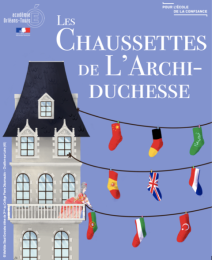 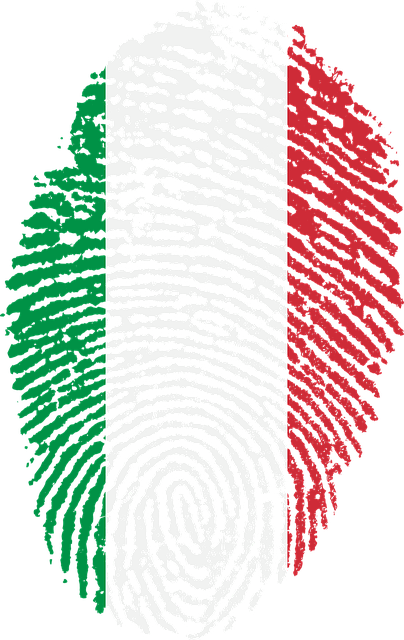 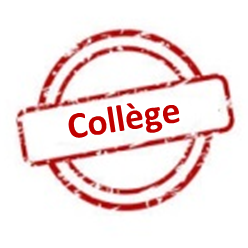 Concours « Les Chaussettes de l’Archiduchesse »
ITALIEN
Évaluateur 1 – 1ère manche – Virelangue  1Concours « Les Chaussettes de l’Archiduchesse »
ITALIEN
Évaluateur 1 – 1ère manche – Virelangue  1Concours « Les Chaussettes de l’Archiduchesse »
ITALIEN
Évaluateur 1 – 1ère manche – Virelangue  1Concours « Les Chaussettes de l’Archiduchesse »
ITALIEN
Évaluateur 1 – 1ère manche – Virelangue  1Équipe n°... Équipe n°... Équipe n°... Nom de l’équipe : .................................................Nom de l’équipe : .................................................Nom de l’équipe : .................................................Nom de l’équipe : .................................................Nom de l’équipe : .................................................Caro conte chi ti canta tanto canta che t’incanta.Caro conte chi ti canta tanto canta che t’incanta.Caro conte chi ti canta tanto canta che t’incanta.Caro conte chi ti canta tanto canta che t’incanta.Caro conte chi ti canta tanto canta che t’incanta.PhonologiePhonologie.................. / 4Caro conte chi ti canta tanto canta che t’incanta.Caro conte chi ti canta tanto canta che t’incanta.Caro conte chi ti canta tanto canta che t’incanta.Caro conte chi ti canta tanto canta che t’incanta.Caro conte chi ti canta tanto canta che t’incanta.Articulation des sonsArticulation des sons.................. / 4Caro conte chi ti canta tanto canta che t’incanta.Caro conte chi ti canta tanto canta che t’incanta.Caro conte chi ti canta tanto canta che t’incanta.Caro conte chi ti canta tanto canta che t’incanta.Caro conte chi ti canta tanto canta che t’incanta.Traits prosodiquesTraits prosodiques.................. / 4Équipe n°...Équipe n°...Équipe n°...Nom de l’équipe : .................................................Nom de l’équipe : .................................................Nom de l’équipe : .................................................Nom de l’équipe : .................................................Nom de l’équipe : .................................................Caro conte chi ti canta tanto canta che t’incanta.Caro conte chi ti canta tanto canta che t’incanta.Caro conte chi ti canta tanto canta che t’incanta.Caro conte chi ti canta tanto canta che t’incanta.Caro conte chi ti canta tanto canta che t’incanta.PhonologiePhonologie.................. / 4Caro conte chi ti canta tanto canta che t’incanta.Caro conte chi ti canta tanto canta che t’incanta.Caro conte chi ti canta tanto canta che t’incanta.Caro conte chi ti canta tanto canta che t’incanta.Caro conte chi ti canta tanto canta che t’incanta.Articulation des sonsArticulation des sons.................. / 4Caro conte chi ti canta tanto canta che t’incanta.Caro conte chi ti canta tanto canta che t’incanta.Caro conte chi ti canta tanto canta che t’incanta.Caro conte chi ti canta tanto canta che t’incanta.Caro conte chi ti canta tanto canta che t’incanta.Traits prosodiquesTraits prosodiques.................. / 4Équipe n°... Équipe n°... Équipe n°... Nom de l’équipe : .................................................Nom de l’équipe : .................................................Nom de l’équipe : .................................................Nom de l’équipe : .................................................Nom de l’équipe : .................................................Caro conte chi ti canta tanto canta che t’incanta.Caro conte chi ti canta tanto canta che t’incanta.Caro conte chi ti canta tanto canta che t’incanta.Caro conte chi ti canta tanto canta che t’incanta.Caro conte chi ti canta tanto canta che t’incanta.PhonologiePhonologie.................. / 4Caro conte chi ti canta tanto canta che t’incanta.Caro conte chi ti canta tanto canta che t’incanta.Caro conte chi ti canta tanto canta che t’incanta.Caro conte chi ti canta tanto canta che t’incanta.Caro conte chi ti canta tanto canta che t’incanta.Articulation des sonsArticulation des sons.................. / 4Caro conte chi ti canta tanto canta che t’incanta.Caro conte chi ti canta tanto canta che t’incanta.Caro conte chi ti canta tanto canta che t’incanta.Caro conte chi ti canta tanto canta che t’incanta.Caro conte chi ti canta tanto canta che t’incanta.Traits prosodiquesTraits prosodiques.................. / 4Équipe n°... Équipe n°... Équipe n°... Nom de l’équipe : .................................................Nom de l’équipe : .................................................Nom de l’équipe : .................................................Nom de l’équipe : .................................................Nom de l’équipe : .................................................Caro conte chi ti canta tanto canta che t’incanta.Caro conte chi ti canta tanto canta che t’incanta.Caro conte chi ti canta tanto canta che t’incanta.Caro conte chi ti canta tanto canta che t’incanta.Caro conte chi ti canta tanto canta che t’incanta.PhonologiePhonologie.................. / 4Caro conte chi ti canta tanto canta che t’incanta.Caro conte chi ti canta tanto canta che t’incanta.Caro conte chi ti canta tanto canta che t’incanta.Caro conte chi ti canta tanto canta che t’incanta.Caro conte chi ti canta tanto canta che t’incanta.Articulation des sonsArticulation des sons.................. / 4Caro conte chi ti canta tanto canta che t’incanta.Caro conte chi ti canta tanto canta che t’incanta.Caro conte chi ti canta tanto canta che t’incanta.Caro conte chi ti canta tanto canta che t’incanta.Caro conte chi ti canta tanto canta che t’incanta.Traits prosodiquesTraits prosodiques.................. / 4Équipe n°... Équipe n°... Équipe n°... Nom de l’équipe : .................................................Nom de l’équipe : .................................................Nom de l’équipe : .................................................Nom de l’équipe : .................................................Nom de l’équipe : .................................................Caro conte chi ti canta tanto canta che t’incanta.Caro conte chi ti canta tanto canta che t’incanta.Caro conte chi ti canta tanto canta che t’incanta.Caro conte chi ti canta tanto canta che t’incanta.Caro conte chi ti canta tanto canta che t’incanta.PhonologiePhonologie.................. / 4Caro conte chi ti canta tanto canta che t’incanta.Caro conte chi ti canta tanto canta che t’incanta.Caro conte chi ti canta tanto canta che t’incanta.Caro conte chi ti canta tanto canta che t’incanta.Caro conte chi ti canta tanto canta che t’incanta.Articulation des sonsArticulation des sons.................. / 4Caro conte chi ti canta tanto canta che t’incanta.Caro conte chi ti canta tanto canta che t’incanta.Caro conte chi ti canta tanto canta che t’incanta.Caro conte chi ti canta tanto canta che t’incanta.Caro conte chi ti canta tanto canta che t’incanta.Traits prosodiquesTraits prosodiques.................. / 4Équipe n°... Équipe n°... Équipe n°... Nom de l’équipe : .................................................Nom de l’équipe : .................................................Nom de l’équipe : .................................................Nom de l’équipe : .................................................Nom de l’équipe : .................................................Caro conte chi ti canta tanto canta che t’incanta.Caro conte chi ti canta tanto canta che t’incanta.Caro conte chi ti canta tanto canta che t’incanta.Caro conte chi ti canta tanto canta che t’incanta.Caro conte chi ti canta tanto canta che t’incanta.PhonologiePhonologie.................. / 4Caro conte chi ti canta tanto canta che t’incanta.Caro conte chi ti canta tanto canta che t’incanta.Caro conte chi ti canta tanto canta che t’incanta.Caro conte chi ti canta tanto canta che t’incanta.Caro conte chi ti canta tanto canta che t’incanta.Articulation des sonsArticulation des sons.................. / 4Caro conte chi ti canta tanto canta che t’incanta.Caro conte chi ti canta tanto canta che t’incanta.Caro conte chi ti canta tanto canta che t’incanta.Caro conte chi ti canta tanto canta che t’incanta.Caro conte chi ti canta tanto canta che t’incanta.Traits prosodiquesTraits prosodiques.................. / 4Équipe n°... Équipe n°... Équipe n°... Nom de l’équipe : .................................................Nom de l’équipe : .................................................Nom de l’équipe : .................................................Nom de l’équipe : .................................................Nom de l’équipe : .................................................Caro conte chi ti canta tanto canta che t’incanta.Caro conte chi ti canta tanto canta che t’incanta.Caro conte chi ti canta tanto canta che t’incanta.Caro conte chi ti canta tanto canta che t’incanta.Caro conte chi ti canta tanto canta che t’incanta.PhonologiePhonologie.................. / 4Caro conte chi ti canta tanto canta che t’incanta.Caro conte chi ti canta tanto canta che t’incanta.Caro conte chi ti canta tanto canta che t’incanta.Caro conte chi ti canta tanto canta che t’incanta.Caro conte chi ti canta tanto canta che t’incanta.Articulation des sonsArticulation des sons.................. / 4Caro conte chi ti canta tanto canta che t’incanta.Caro conte chi ti canta tanto canta che t’incanta.Caro conte chi ti canta tanto canta che t’incanta.Caro conte chi ti canta tanto canta che t’incanta.Caro conte chi ti canta tanto canta che t’incanta.Traits prosodiquesTraits prosodiques.................. / 4Équipe n°... Équipe n°... Équipe n°... Nom de l’équipe : .................................................Nom de l’équipe : .................................................Nom de l’équipe : .................................................Nom de l’équipe : .................................................Nom de l’équipe : .................................................Caro conte chi ti canta tanto canta che t’incanta.Caro conte chi ti canta tanto canta che t’incanta.Caro conte chi ti canta tanto canta che t’incanta.Caro conte chi ti canta tanto canta che t’incanta.Caro conte chi ti canta tanto canta che t’incanta.PhonologiePhonologie.................. / 4Caro conte chi ti canta tanto canta che t’incanta.Caro conte chi ti canta tanto canta che t’incanta.Caro conte chi ti canta tanto canta che t’incanta.Caro conte chi ti canta tanto canta che t’incanta.Caro conte chi ti canta tanto canta che t’incanta.Articulation des sonsArticulation des sons.................. / 4Caro conte chi ti canta tanto canta che t’incanta.Caro conte chi ti canta tanto canta che t’incanta.Caro conte chi ti canta tanto canta che t’incanta.Caro conte chi ti canta tanto canta che t’incanta.Caro conte chi ti canta tanto canta che t’incanta.Traits prosodiquesTraits prosodiques.................. / 4Concours « Les Chaussettes de l’Archiduchesse »
ITALIEN
Évaluateur 2 – 1ère manche – Virelangue  1Concours « Les Chaussettes de l’Archiduchesse »
ITALIEN
Évaluateur 2 – 1ère manche – Virelangue  1Concours « Les Chaussettes de l’Archiduchesse »
ITALIEN
Évaluateur 2 – 1ère manche – Virelangue  1Concours « Les Chaussettes de l’Archiduchesse »
ITALIEN
Évaluateur 2 – 1ère manche – Virelangue  1Équipe n°... Équipe n°... Équipe n°... Nom de l’équipe : .................................................Nom de l’équipe : .................................................Nom de l’équipe : .................................................Nom de l’équipe : .................................................Nom de l’équipe : .................................................Caro conte chi ti canta tanto canta che t’incanta.Caro conte chi ti canta tanto canta che t’incanta.Caro conte chi ti canta tanto canta che t’incanta.Caro conte chi ti canta tanto canta che t’incanta.Caro conte chi ti canta tanto canta che t’incanta.Aisance.................. / 4.................. / 4Caro conte chi ti canta tanto canta che t’incanta.Caro conte chi ti canta tanto canta che t’incanta.Caro conte chi ti canta tanto canta che t’incanta.Caro conte chi ti canta tanto canta che t’incanta.Caro conte chi ti canta tanto canta che t’incanta.Volume.................. / 4.................. / 4Équipe n°... Équipe n°... Équipe n°... Nom de l’équipe : .................................................Nom de l’équipe : .................................................Nom de l’équipe : .................................................Nom de l’équipe : .................................................Nom de l’équipe : .................................................Caro conte chi ti canta tanto canta che t’incanta.Caro conte chi ti canta tanto canta che t’incanta.Caro conte chi ti canta tanto canta che t’incanta.Caro conte chi ti canta tanto canta che t’incanta.Caro conte chi ti canta tanto canta che t’incanta.Aisance.................. / 4.................. / 4Caro conte chi ti canta tanto canta che t’incanta.Caro conte chi ti canta tanto canta che t’incanta.Caro conte chi ti canta tanto canta che t’incanta.Caro conte chi ti canta tanto canta che t’incanta.Caro conte chi ti canta tanto canta che t’incanta.Volume.................. / 4.................. / 4Équipe n°... Équipe n°... Équipe n°... Nom de l’équipe : .................................................Nom de l’équipe : .................................................Nom de l’équipe : .................................................Nom de l’équipe : .................................................Nom de l’équipe : .................................................Caro conte chi ti canta tanto canta che t’incanta.Caro conte chi ti canta tanto canta che t’incanta.Caro conte chi ti canta tanto canta che t’incanta.Caro conte chi ti canta tanto canta che t’incanta.Caro conte chi ti canta tanto canta che t’incanta.Aisance.................. / 4.................. / 4Caro conte chi ti canta tanto canta che t’incanta.Caro conte chi ti canta tanto canta che t’incanta.Caro conte chi ti canta tanto canta che t’incanta.Caro conte chi ti canta tanto canta che t’incanta.Caro conte chi ti canta tanto canta che t’incanta.Volume.................. / 4.................. / 4Équipe n°... Équipe n°... Équipe n°... Nom de l’équipe : .................................................Nom de l’équipe : .................................................Nom de l’équipe : .................................................Nom de l’équipe : .................................................Nom de l’équipe : .................................................Caro conte chi ti canta tanto canta che t’incanta.Caro conte chi ti canta tanto canta che t’incanta.Caro conte chi ti canta tanto canta che t’incanta.Caro conte chi ti canta tanto canta che t’incanta.Caro conte chi ti canta tanto canta che t’incanta.Aisance.................. / 4.................. / 4Caro conte chi ti canta tanto canta che t’incanta.Caro conte chi ti canta tanto canta che t’incanta.Caro conte chi ti canta tanto canta che t’incanta.Caro conte chi ti canta tanto canta che t’incanta.Caro conte chi ti canta tanto canta che t’incanta.Volume.................. / 4.................. / 4Équipe n°... Équipe n°... Équipe n°... Nom de l’équipe : .................................................Nom de l’équipe : .................................................Nom de l’équipe : .................................................Nom de l’équipe : .................................................Nom de l’équipe : .................................................Caro conte chi ti canta tanto canta che t’incanta.Caro conte chi ti canta tanto canta che t’incanta.Caro conte chi ti canta tanto canta che t’incanta.Caro conte chi ti canta tanto canta che t’incanta.Caro conte chi ti canta tanto canta che t’incanta.Aisance.................. / 4.................. / 4Caro conte chi ti canta tanto canta che t’incanta.Caro conte chi ti canta tanto canta che t’incanta.Caro conte chi ti canta tanto canta che t’incanta.Caro conte chi ti canta tanto canta che t’incanta.Caro conte chi ti canta tanto canta che t’incanta.Volume.................. / 4.................. / 4Équipe n°...Équipe n°...Équipe n°...Nom de l’équipe : .................................................Nom de l’équipe : .................................................Nom de l’équipe : .................................................Nom de l’équipe : .................................................Nom de l’équipe : .................................................Caro conte chi ti canta tanto canta che t’incanta.Caro conte chi ti canta tanto canta che t’incanta.Caro conte chi ti canta tanto canta che t’incanta.Caro conte chi ti canta tanto canta che t’incanta.Caro conte chi ti canta tanto canta che t’incanta.Aisance.................. / 4.................. / 4Caro conte chi ti canta tanto canta che t’incanta.Caro conte chi ti canta tanto canta che t’incanta.Caro conte chi ti canta tanto canta che t’incanta.Caro conte chi ti canta tanto canta che t’incanta.Caro conte chi ti canta tanto canta che t’incanta.Volume.................. / 4.................. / 4Équipe n°... Équipe n°... Équipe n°... Nom de l’équipe : .................................................Nom de l’équipe : .................................................Nom de l’équipe : .................................................Nom de l’équipe : .................................................Nom de l’équipe : .................................................Caro conte chi ti canta tanto canta che t’incanta.Caro conte chi ti canta tanto canta che t’incanta.Caro conte chi ti canta tanto canta che t’incanta.Caro conte chi ti canta tanto canta che t’incanta.Caro conte chi ti canta tanto canta che t’incanta.Aisance.................. / 4.................. / 4Caro conte chi ti canta tanto canta che t’incanta.Caro conte chi ti canta tanto canta che t’incanta.Caro conte chi ti canta tanto canta che t’incanta.Caro conte chi ti canta tanto canta che t’incanta.Caro conte chi ti canta tanto canta che t’incanta.Volume.................. / 4.................. / 4Équipe n°... Équipe n°... Équipe n°... Nom de l’équipe : .................................................Nom de l’équipe : .................................................Nom de l’équipe : .................................................Nom de l’équipe : .................................................Nom de l’équipe : .................................................Caro conte chi ti canta tanto canta che t’incanta.Caro conte chi ti canta tanto canta che t’incanta.Caro conte chi ti canta tanto canta che t’incanta.Caro conte chi ti canta tanto canta che t’incanta.Caro conte chi ti canta tanto canta che t’incanta.Aisance.................. / 4.................. / 4Caro conte chi ti canta tanto canta che t’incanta.Caro conte chi ti canta tanto canta che t’incanta.Caro conte chi ti canta tanto canta che t’incanta.Caro conte chi ti canta tanto canta che t’incanta.Caro conte chi ti canta tanto canta che t’incanta.Volume.................. / 4.................. / 4Concours « Les Chaussettes de l’Archiduchesse »
ITALIEN
Évaluateur 1 – 1ère manche – Virelangue  2Concours « Les Chaussettes de l’Archiduchesse »
ITALIEN
Évaluateur 1 – 1ère manche – Virelangue  2Concours « Les Chaussettes de l’Archiduchesse »
ITALIEN
Évaluateur 1 – 1ère manche – Virelangue  2Concours « Les Chaussettes de l’Archiduchesse »
ITALIEN
Évaluateur 1 – 1ère manche – Virelangue  2Concours « Les Chaussettes de l’Archiduchesse »
ITALIEN
Évaluateur 1 – 1ère manche – Virelangue  2Équipe n°... Équipe n°... Équipe n°... Nom de l’équipe : .................................................Nom de l’équipe : .................................................Nom de l’équipe : .................................................Nom de l’équipe : .................................................Nom de l’équipe : .................................................Nom de l’équipe : .................................................A quest’ora il questore in questura non c’è.A quest’ora il questore in questura non c’è.A quest’ora il questore in questura non c’è.A quest’ora il questore in questura non c’è.A quest’ora il questore in questura non c’è.A quest’ora il questore in questura non c’è.PhonologiePhonologie.................. / 4A quest’ora il questore in questura non c’è.A quest’ora il questore in questura non c’è.A quest’ora il questore in questura non c’è.A quest’ora il questore in questura non c’è.A quest’ora il questore in questura non c’è.A quest’ora il questore in questura non c’è.Articulation des sonsArticulation des sons.................. / 4Traits prosodiquesTraits prosodiques.................. / 4Équipe n°...Équipe n°...Équipe n°...Nom de l’équipe : .................................................Nom de l’équipe : .................................................Nom de l’équipe : .................................................Nom de l’équipe : .................................................Nom de l’équipe : .................................................Nom de l’équipe : .................................................A quest’ora il questore in questura non c’è.A quest’ora il questore in questura non c’è.A quest’ora il questore in questura non c’è.A quest’ora il questore in questura non c’è.A quest’ora il questore in questura non c’è.A quest’ora il questore in questura non c’è.PhonologiePhonologie.................. / 4A quest’ora il questore in questura non c’è.A quest’ora il questore in questura non c’è.A quest’ora il questore in questura non c’è.A quest’ora il questore in questura non c’è.A quest’ora il questore in questura non c’è.A quest’ora il questore in questura non c’è.Articulation des sonsArticulation des sons.................. / 4Traits prosodiquesTraits prosodiques.................. / 4Équipe n°... Équipe n°... Équipe n°... Nom de l’équipe : .................................................Nom de l’équipe : .................................................Nom de l’équipe : .................................................Nom de l’équipe : .................................................Nom de l’équipe : .................................................Nom de l’équipe : .................................................A quest’ora il questore in questura non c’è.A quest’ora il questore in questura non c’è.A quest’ora il questore in questura non c’è.A quest’ora il questore in questura non c’è.A quest’ora il questore in questura non c’è.A quest’ora il questore in questura non c’è.PhonologiePhonologie.................. / 4A quest’ora il questore in questura non c’è.A quest’ora il questore in questura non c’è.A quest’ora il questore in questura non c’è.A quest’ora il questore in questura non c’è.A quest’ora il questore in questura non c’è.A quest’ora il questore in questura non c’è.Articulation des sonsArticulation des sons.................. / 4Traits prosodiquesTraits prosodiques.................. / 4Équipe n°... Équipe n°... Équipe n°... Nom de l’équipe : .................................................Nom de l’équipe : .................................................Nom de l’équipe : .................................................Nom de l’équipe : .................................................Nom de l’équipe : .................................................Nom de l’équipe : .................................................A quest’ora il questore in questura non c’è.A quest’ora il questore in questura non c’è.A quest’ora il questore in questura non c’è.A quest’ora il questore in questura non c’è.A quest’ora il questore in questura non c’è.A quest’ora il questore in questura non c’è.PhonologiePhonologie.................. / 4A quest’ora il questore in questura non c’è.A quest’ora il questore in questura non c’è.A quest’ora il questore in questura non c’è.A quest’ora il questore in questura non c’è.A quest’ora il questore in questura non c’è.A quest’ora il questore in questura non c’è.Articulation des sonsArticulation des sons.................. / 4Traits prosodiquesTraits prosodiques.................. / 4Équipe n°... Équipe n°... Équipe n°... Nom de l’équipe : .................................................Nom de l’équipe : .................................................Nom de l’équipe : .................................................Nom de l’équipe : .................................................Nom de l’équipe : .................................................Nom de l’équipe : .................................................A quest’ora il questore in questura non c’è.A quest’ora il questore in questura non c’è.A quest’ora il questore in questura non c’è.A quest’ora il questore in questura non c’è.A quest’ora il questore in questura non c’è.A quest’ora il questore in questura non c’è.PhonologiePhonologie.................. / 4A quest’ora il questore in questura non c’è.A quest’ora il questore in questura non c’è.A quest’ora il questore in questura non c’è.A quest’ora il questore in questura non c’è.A quest’ora il questore in questura non c’è.A quest’ora il questore in questura non c’è.Articulation des sonsArticulation des sons.................. / 4Traits prosodiquesTraits prosodiques.................. / 4Équipe n°... Équipe n°... Équipe n°... Nom de l’équipe : .................................................Nom de l’équipe : .................................................Nom de l’équipe : .................................................Nom de l’équipe : .................................................Nom de l’équipe : .................................................Nom de l’équipe : .................................................A quest’ora il questore in questura non c’è.A quest’ora il questore in questura non c’è.A quest’ora il questore in questura non c’è.A quest’ora il questore in questura non c’è.A quest’ora il questore in questura non c’è.A quest’ora il questore in questura non c’è.PhonologiePhonologie.................. / 4A quest’ora il questore in questura non c’è.A quest’ora il questore in questura non c’è.A quest’ora il questore in questura non c’è.A quest’ora il questore in questura non c’è.A quest’ora il questore in questura non c’è.A quest’ora il questore in questura non c’è.Articulation des sonsArticulation des sons.................. / 4Traits prosodiquesTraits prosodiques.................. / 4Équipe n°... Équipe n°... Équipe n°... Nom de l’équipe : .................................................Nom de l’équipe : .................................................Nom de l’équipe : .................................................Nom de l’équipe : .................................................Nom de l’équipe : .................................................Nom de l’équipe : .................................................A quest’ora il questore in questura non c’è.A quest’ora il questore in questura non c’è.A quest’ora il questore in questura non c’è.A quest’ora il questore in questura non c’è.A quest’ora il questore in questura non c’è.A quest’ora il questore in questura non c’è.PhonologiePhonologie.................. / 4A quest’ora il questore in questura non c’è.A quest’ora il questore in questura non c’è.A quest’ora il questore in questura non c’è.A quest’ora il questore in questura non c’è.A quest’ora il questore in questura non c’è.A quest’ora il questore in questura non c’è.Articulation des sonsArticulation des sons.................. / 4Traits prosodiquesTraits prosodiques.................. / 4Équipe n°... Équipe n°... Équipe n°... Nom de l’équipe : .................................................Nom de l’équipe : .................................................Nom de l’équipe : .................................................Nom de l’équipe : .................................................Nom de l’équipe : .................................................Nom de l’équipe : .................................................A quest’ora il questore in questura non c’è.A quest’ora il questore in questura non c’è.A quest’ora il questore in questura non c’è.A quest’ora il questore in questura non c’è.A quest’ora il questore in questura non c’è.PhonologiePhonologiePhonologie.................. / 4A quest’ora il questore in questura non c’è.A quest’ora il questore in questura non c’è.A quest’ora il questore in questura non c’è.A quest’ora il questore in questura non c’è.A quest’ora il questore in questura non c’è.Articulation des sonsArticulation des sonsArticulation des sons.................. / 4Traits prosodiquesTraits prosodiquesTraits prosodiques.................. / 4Concours « Les Chaussettes de l’Archiduchesse »
ITALIEN
Évaluateur 2 – 1ère manche – Virelangue  2Concours « Les Chaussettes de l’Archiduchesse »
ITALIEN
Évaluateur 2 – 1ère manche – Virelangue  2Concours « Les Chaussettes de l’Archiduchesse »
ITALIEN
Évaluateur 2 – 1ère manche – Virelangue  2Concours « Les Chaussettes de l’Archiduchesse »
ITALIEN
Évaluateur 2 – 1ère manche – Virelangue  2Concours « Les Chaussettes de l’Archiduchesse »
ITALIEN
Évaluateur 2 – 1ère manche – Virelangue  2Équipe n°... Équipe n°... Équipe n°... Nom de l’équipe : .................................................Nom de l’équipe : .................................................Nom de l’équipe : .................................................Nom de l’équipe : .................................................Nom de l’équipe : .................................................Nom de l’équipe : .................................................A quest’ora il questore in questura non c’è.A quest’ora il questore in questura non c’è.A quest’ora il questore in questura non c’è.A quest’ora il questore in questura non c’è.A quest’ora il questore in questura non c’è.A quest’ora il questore in questura non c’è.Aisance.................. / 4.................. / 4A quest’ora il questore in questura non c’è.A quest’ora il questore in questura non c’è.A quest’ora il questore in questura non c’è.A quest’ora il questore in questura non c’è.A quest’ora il questore in questura non c’è.A quest’ora il questore in questura non c’è.Volume.................. / 4.................. / 4Équipe n°... Équipe n°... Équipe n°... Nom de l’équipe : .................................................Nom de l’équipe : .................................................Nom de l’équipe : .................................................Nom de l’équipe : .................................................Nom de l’équipe : .................................................Nom de l’équipe : .................................................A quest’ora il questore in questura non c’è.A quest’ora il questore in questura non c’è.A quest’ora il questore in questura non c’è.A quest’ora il questore in questura non c’è.A quest’ora il questore in questura non c’è.A quest’ora il questore in questura non c’è.Aisance.................. / 4.................. / 4A quest’ora il questore in questura non c’è.A quest’ora il questore in questura non c’è.A quest’ora il questore in questura non c’è.A quest’ora il questore in questura non c’è.A quest’ora il questore in questura non c’è.A quest’ora il questore in questura non c’è.Volume.................. / 4.................. / 4Équipe n°... Équipe n°... Équipe n°... Nom de l’équipe : .................................................Nom de l’équipe : .................................................Nom de l’équipe : .................................................Nom de l’équipe : .................................................Nom de l’équipe : .................................................Nom de l’équipe : .................................................A quest’ora il questore in questura non c’è.A quest’ora il questore in questura non c’è.A quest’ora il questore in questura non c’è.A quest’ora il questore in questura non c’è.A quest’ora il questore in questura non c’è.A quest’ora il questore in questura non c’è.Aisance.................. / 4.................. / 4A quest’ora il questore in questura non c’è.A quest’ora il questore in questura non c’è.A quest’ora il questore in questura non c’è.A quest’ora il questore in questura non c’è.A quest’ora il questore in questura non c’è.A quest’ora il questore in questura non c’è.Volume.................. / 4.................. / 4Équipe n°... Équipe n°... Équipe n°... Nom de l’équipe : .................................................Nom de l’équipe : .................................................Nom de l’équipe : .................................................Nom de l’équipe : .................................................Nom de l’équipe : .................................................Nom de l’équipe : .................................................A quest’ora il questore in questura non c’è.A quest’ora il questore in questura non c’è.A quest’ora il questore in questura non c’è.A quest’ora il questore in questura non c’è.A quest’ora il questore in questura non c’è.A quest’ora il questore in questura non c’è.Aisance.................. / 4.................. / 4A quest’ora il questore in questura non c’è.A quest’ora il questore in questura non c’è.A quest’ora il questore in questura non c’è.A quest’ora il questore in questura non c’è.A quest’ora il questore in questura non c’è.A quest’ora il questore in questura non c’è.Volume.................. / 4.................. / 4Équipe n°... Équipe n°... Équipe n°... Nom de l’équipe : .................................................Nom de l’équipe : .................................................Nom de l’équipe : .................................................Nom de l’équipe : .................................................Nom de l’équipe : .................................................Nom de l’équipe : .................................................A quest’ora il questore in questura non c’è.A quest’ora il questore in questura non c’è.A quest’ora il questore in questura non c’è.A quest’ora il questore in questura non c’è.A quest’ora il questore in questura non c’è.A quest’ora il questore in questura non c’è.Aisance.................. / 4.................. / 4A quest’ora il questore in questura non c’è.A quest’ora il questore in questura non c’è.A quest’ora il questore in questura non c’è.A quest’ora il questore in questura non c’è.A quest’ora il questore in questura non c’è.A quest’ora il questore in questura non c’è.Volume.................. / 4.................. / 4Équipe n°...Équipe n°...Équipe n°...Nom de l’équipe : .................................................Nom de l’équipe : .................................................Nom de l’équipe : .................................................Nom de l’équipe : .................................................Nom de l’équipe : .................................................Nom de l’équipe : .................................................A quest’ora il questore in questura non c’è.A quest’ora il questore in questura non c’è.A quest’ora il questore in questura non c’è.A quest’ora il questore in questura non c’è.A quest’ora il questore in questura non c’è.A quest’ora il questore in questura non c’è.Aisance.................. / 4.................. / 4A quest’ora il questore in questura non c’è.A quest’ora il questore in questura non c’è.A quest’ora il questore in questura non c’è.A quest’ora il questore in questura non c’è.A quest’ora il questore in questura non c’è.A quest’ora il questore in questura non c’è.Volume.................. / 4.................. / 4Équipe n°... Équipe n°... Équipe n°... Nom de l’équipe : .................................................Nom de l’équipe : .................................................Nom de l’équipe : .................................................Nom de l’équipe : .................................................Nom de l’équipe : .................................................Nom de l’équipe : .................................................A quest’ora il questore in questura non c’è.A quest’ora il questore in questura non c’è.A quest’ora il questore in questura non c’è.A quest’ora il questore in questura non c’è.A quest’ora il questore in questura non c’è.A quest’ora il questore in questura non c’è.Aisance.................. / 4.................. / 4A quest’ora il questore in questura non c’è.A quest’ora il questore in questura non c’è.A quest’ora il questore in questura non c’è.A quest’ora il questore in questura non c’è.A quest’ora il questore in questura non c’è.A quest’ora il questore in questura non c’è.Volume.................. / 4.................. / 4Équipe n°... Équipe n°... Équipe n°... Nom de l’équipe : .................................................Nom de l’équipe : .................................................Nom de l’équipe : .................................................Nom de l’équipe : .................................................Nom de l’équipe : .................................................Nom de l’équipe : .................................................A quest’ora il questore in questura non c’è.A quest’ora il questore in questura non c’è.A quest’ora il questore in questura non c’è.A quest’ora il questore in questura non c’è.A quest’ora il questore in questura non c’è.A quest’ora il questore in questura non c’è.Aisance.................. / 4.................. / 4A quest’ora il questore in questura non c’è.A quest’ora il questore in questura non c’è.A quest’ora il questore in questura non c’è.A quest’ora il questore in questura non c’è.A quest’ora il questore in questura non c’è.A quest’ora il questore in questura non c’è.Volume.................. / 4.................. / 4Concours « Les Chaussettes de l’Archiduchesse »
ITALIEN
Évaluateur 1 – 1ère manche – Virelangue  3Concours « Les Chaussettes de l’Archiduchesse »
ITALIEN
Évaluateur 1 – 1ère manche – Virelangue  3Concours « Les Chaussettes de l’Archiduchesse »
ITALIEN
Évaluateur 1 – 1ère manche – Virelangue  3Concours « Les Chaussettes de l’Archiduchesse »
ITALIEN
Évaluateur 1 – 1ère manche – Virelangue  3Concours « Les Chaussettes de l’Archiduchesse »
ITALIEN
Évaluateur 1 – 1ère manche – Virelangue  3Concours « Les Chaussettes de l’Archiduchesse »
ITALIEN
Évaluateur 1 – 1ère manche – Virelangue  3Concours « Les Chaussettes de l’Archiduchesse »
ITALIEN
Évaluateur 1 – 1ère manche – Virelangue  3Concours « Les Chaussettes de l’Archiduchesse »
ITALIEN
Évaluateur 1 – 1ère manche – Virelangue  3Concours « Les Chaussettes de l’Archiduchesse »
ITALIEN
Évaluateur 1 – 1ère manche – Virelangue  3Concours « Les Chaussettes de l’Archiduchesse »
ITALIEN
Évaluateur 1 – 1ère manche – Virelangue  3Équipe n°... Équipe n°... Équipe n°... Nom de l’équipe : .................................................Nom de l’équipe : .................................................Nom de l’équipe : .................................................Nom de l’équipe : .................................................Nom de l’équipe : .................................................Nom de l’équipe : .................................................Nom de l’équipe : .................................................Nom de l’équipe : .................................................Nom de l’équipe : .................................................Nom de l’équipe : .................................................Nom de l’équipe : .................................................Nom de l’équipe : .................................................Eva dava l’uva ad Ava Ava dava l’uova ad Eva ;Ora Eva è priva d’uva mentre Ava è priva d’uova. Eva dava l’uva ad Ava Ava dava l’uova ad Eva ;Ora Eva è priva d’uva mentre Ava è priva d’uova. Eva dava l’uva ad Ava Ava dava l’uova ad Eva ;Ora Eva è priva d’uva mentre Ava è priva d’uova. Eva dava l’uva ad Ava Ava dava l’uova ad Eva ;Ora Eva è priva d’uva mentre Ava è priva d’uova. Eva dava l’uva ad Ava Ava dava l’uova ad Eva ;Ora Eva è priva d’uva mentre Ava è priva d’uova. Eva dava l’uva ad Ava Ava dava l’uova ad Eva ;Ora Eva è priva d’uva mentre Ava è priva d’uova. PhonologiePhonologiePhonologiePhonologiePhonologie.................. / 4.................. / 4.................. / 4.................. / 4Eva dava l’uva ad Ava Ava dava l’uova ad Eva ;Ora Eva è priva d’uva mentre Ava è priva d’uova. Eva dava l’uva ad Ava Ava dava l’uova ad Eva ;Ora Eva è priva d’uva mentre Ava è priva d’uova. Eva dava l’uva ad Ava Ava dava l’uova ad Eva ;Ora Eva è priva d’uva mentre Ava è priva d’uova. Eva dava l’uva ad Ava Ava dava l’uova ad Eva ;Ora Eva è priva d’uva mentre Ava è priva d’uova. Eva dava l’uva ad Ava Ava dava l’uova ad Eva ;Ora Eva è priva d’uva mentre Ava è priva d’uova. Eva dava l’uva ad Ava Ava dava l’uova ad Eva ;Ora Eva è priva d’uva mentre Ava è priva d’uova. Articulation des sonsArticulation des sonsArticulation des sonsArticulation des sonsArticulation des sons.................. / 4.................. / 4.................. / 4.................. / 4Eva dava l’uva ad Ava Ava dava l’uova ad Eva ;Ora Eva è priva d’uva mentre Ava è priva d’uova. Eva dava l’uva ad Ava Ava dava l’uova ad Eva ;Ora Eva è priva d’uva mentre Ava è priva d’uova. Eva dava l’uva ad Ava Ava dava l’uova ad Eva ;Ora Eva è priva d’uva mentre Ava è priva d’uova. Eva dava l’uva ad Ava Ava dava l’uova ad Eva ;Ora Eva è priva d’uva mentre Ava è priva d’uova. Eva dava l’uva ad Ava Ava dava l’uova ad Eva ;Ora Eva è priva d’uva mentre Ava è priva d’uova. Eva dava l’uva ad Ava Ava dava l’uova ad Eva ;Ora Eva è priva d’uva mentre Ava è priva d’uova. Traits prosodiquesTraits prosodiquesTraits prosodiquesTraits prosodiquesTraits prosodiques.................. / 4.................. / 4.................. / 4.................. / 4Équipe n°...Équipe n°...Équipe n°...Nom de l’équipe : .................................................Nom de l’équipe : .................................................Nom de l’équipe : .................................................Nom de l’équipe : .................................................Nom de l’équipe : .................................................Nom de l’équipe : .................................................Nom de l’équipe : .................................................Nom de l’équipe : .................................................Nom de l’équipe : .................................................Nom de l’équipe : .................................................Nom de l’équipe : .................................................Nom de l’équipe : .................................................Eva dava l’uva ad Ava Ava dava l’uova ad Eva ;Ora Eva è priva d’uva mentre Ava è priva d’uova. Eva dava l’uva ad Ava Ava dava l’uova ad Eva ;Ora Eva è priva d’uva mentre Ava è priva d’uova. Eva dava l’uva ad Ava Ava dava l’uova ad Eva ;Ora Eva è priva d’uva mentre Ava è priva d’uova. Eva dava l’uva ad Ava Ava dava l’uova ad Eva ;Ora Eva è priva d’uva mentre Ava è priva d’uova. Eva dava l’uva ad Ava Ava dava l’uova ad Eva ;Ora Eva è priva d’uva mentre Ava è priva d’uova. Eva dava l’uva ad Ava Ava dava l’uova ad Eva ;Ora Eva è priva d’uva mentre Ava è priva d’uova. PhonologiePhonologiePhonologiePhonologiePhonologie.................. / 4.................. / 4.................. / 4.................. / 4Eva dava l’uva ad Ava Ava dava l’uova ad Eva ;Ora Eva è priva d’uva mentre Ava è priva d’uova. Eva dava l’uva ad Ava Ava dava l’uova ad Eva ;Ora Eva è priva d’uva mentre Ava è priva d’uova. Eva dava l’uva ad Ava Ava dava l’uova ad Eva ;Ora Eva è priva d’uva mentre Ava è priva d’uova. Eva dava l’uva ad Ava Ava dava l’uova ad Eva ;Ora Eva è priva d’uva mentre Ava è priva d’uova. Eva dava l’uva ad Ava Ava dava l’uova ad Eva ;Ora Eva è priva d’uva mentre Ava è priva d’uova. Eva dava l’uva ad Ava Ava dava l’uova ad Eva ;Ora Eva è priva d’uva mentre Ava è priva d’uova. Articulation des sonsArticulation des sonsArticulation des sonsArticulation des sonsArticulation des sons.................. / 4.................. / 4.................. / 4.................. / 4Eva dava l’uva ad Ava Ava dava l’uova ad Eva ;Ora Eva è priva d’uva mentre Ava è priva d’uova. Eva dava l’uva ad Ava Ava dava l’uova ad Eva ;Ora Eva è priva d’uva mentre Ava è priva d’uova. Eva dava l’uva ad Ava Ava dava l’uova ad Eva ;Ora Eva è priva d’uva mentre Ava è priva d’uova. Eva dava l’uva ad Ava Ava dava l’uova ad Eva ;Ora Eva è priva d’uva mentre Ava è priva d’uova. Eva dava l’uva ad Ava Ava dava l’uova ad Eva ;Ora Eva è priva d’uva mentre Ava è priva d’uova. Eva dava l’uva ad Ava Ava dava l’uova ad Eva ;Ora Eva è priva d’uva mentre Ava è priva d’uova. Traits prosodiquesTraits prosodiquesTraits prosodiquesTraits prosodiquesTraits prosodiques.................. / 4.................. / 4.................. / 4.................. / 4Équipe n°... Équipe n°... Équipe n°... Nom de l’équipe : .................................................Nom de l’équipe : .................................................Nom de l’équipe : .................................................Nom de l’équipe : .................................................Nom de l’équipe : .................................................Nom de l’équipe : .................................................Nom de l’équipe : .................................................Nom de l’équipe : .................................................Nom de l’équipe : .................................................Nom de l’équipe : .................................................Nom de l’équipe : .................................................Nom de l’équipe : .................................................Eva dava l’uva ad Ava Ava dava l’uova ad Eva ;Ora Eva è priva d’uva mentre Ava è priva d’uova.Eva dava l’uva ad Ava Ava dava l’uova ad Eva ;Ora Eva è priva d’uva mentre Ava è priva d’uova.Eva dava l’uva ad Ava Ava dava l’uova ad Eva ;Ora Eva è priva d’uva mentre Ava è priva d’uova.Eva dava l’uva ad Ava Ava dava l’uova ad Eva ;Ora Eva è priva d’uva mentre Ava è priva d’uova.Eva dava l’uva ad Ava Ava dava l’uova ad Eva ;Ora Eva è priva d’uva mentre Ava è priva d’uova.Eva dava l’uva ad Ava Ava dava l’uova ad Eva ;Ora Eva è priva d’uva mentre Ava è priva d’uova.PhonologiePhonologiePhonologiePhonologiePhonologie.................. / 4.................. / 4.................. / 4.................. / 4Eva dava l’uva ad Ava Ava dava l’uova ad Eva ;Ora Eva è priva d’uva mentre Ava è priva d’uova.Eva dava l’uva ad Ava Ava dava l’uova ad Eva ;Ora Eva è priva d’uva mentre Ava è priva d’uova.Eva dava l’uva ad Ava Ava dava l’uova ad Eva ;Ora Eva è priva d’uva mentre Ava è priva d’uova.Eva dava l’uva ad Ava Ava dava l’uova ad Eva ;Ora Eva è priva d’uva mentre Ava è priva d’uova.Eva dava l’uva ad Ava Ava dava l’uova ad Eva ;Ora Eva è priva d’uva mentre Ava è priva d’uova.Eva dava l’uva ad Ava Ava dava l’uova ad Eva ;Ora Eva è priva d’uva mentre Ava è priva d’uova.Articulation des sonsArticulation des sonsArticulation des sonsArticulation des sonsArticulation des sons.................. / 4.................. / 4.................. / 4.................. / 4Eva dava l’uva ad Ava Ava dava l’uova ad Eva ;Ora Eva è priva d’uva mentre Ava è priva d’uova.Eva dava l’uva ad Ava Ava dava l’uova ad Eva ;Ora Eva è priva d’uva mentre Ava è priva d’uova.Eva dava l’uva ad Ava Ava dava l’uova ad Eva ;Ora Eva è priva d’uva mentre Ava è priva d’uova.Eva dava l’uva ad Ava Ava dava l’uova ad Eva ;Ora Eva è priva d’uva mentre Ava è priva d’uova.Eva dava l’uva ad Ava Ava dava l’uova ad Eva ;Ora Eva è priva d’uva mentre Ava è priva d’uova.Eva dava l’uva ad Ava Ava dava l’uova ad Eva ;Ora Eva è priva d’uva mentre Ava è priva d’uova.Traits prosodiquesTraits prosodiquesTraits prosodiquesTraits prosodiquesTraits prosodiques.................. / 4.................. / 4.................. / 4.................. / 4Équipe n°... Équipe n°... Équipe n°... Nom de l’équipe : .................................................Nom de l’équipe : .................................................Nom de l’équipe : .................................................Nom de l’équipe : .................................................Nom de l’équipe : .................................................Nom de l’équipe : .................................................Nom de l’équipe : .................................................Nom de l’équipe : .................................................Nom de l’équipe : .................................................Nom de l’équipe : .................................................Nom de l’équipe : .................................................Nom de l’équipe : .................................................Eva dava l’uva ad Ava Ava dava l’uova ad Eva ;Ora Eva è priva d’uva mentre Ava è priva d’uova.Eva dava l’uva ad Ava Ava dava l’uova ad Eva ;Ora Eva è priva d’uva mentre Ava è priva d’uova.Eva dava l’uva ad Ava Ava dava l’uova ad Eva ;Ora Eva è priva d’uva mentre Ava è priva d’uova.Eva dava l’uva ad Ava Ava dava l’uova ad Eva ;Ora Eva è priva d’uva mentre Ava è priva d’uova.Eva dava l’uva ad Ava Ava dava l’uova ad Eva ;Ora Eva è priva d’uva mentre Ava è priva d’uova.Eva dava l’uva ad Ava Ava dava l’uova ad Eva ;Ora Eva è priva d’uva mentre Ava è priva d’uova.PhonologiePhonologiePhonologiePhonologiePhonologie.................. / 4.................. / 4.................. / 4.................. / 4Eva dava l’uva ad Ava Ava dava l’uova ad Eva ;Ora Eva è priva d’uva mentre Ava è priva d’uova.Eva dava l’uva ad Ava Ava dava l’uova ad Eva ;Ora Eva è priva d’uva mentre Ava è priva d’uova.Eva dava l’uva ad Ava Ava dava l’uova ad Eva ;Ora Eva è priva d’uva mentre Ava è priva d’uova.Eva dava l’uva ad Ava Ava dava l’uova ad Eva ;Ora Eva è priva d’uva mentre Ava è priva d’uova.Eva dava l’uva ad Ava Ava dava l’uova ad Eva ;Ora Eva è priva d’uva mentre Ava è priva d’uova.Eva dava l’uva ad Ava Ava dava l’uova ad Eva ;Ora Eva è priva d’uva mentre Ava è priva d’uova.Articulation des sonsArticulation des sonsArticulation des sonsArticulation des sonsArticulation des sons.................. / 4.................. / 4.................. / 4.................. / 4Eva dava l’uva ad Ava Ava dava l’uova ad Eva ;Ora Eva è priva d’uva mentre Ava è priva d’uova.Eva dava l’uva ad Ava Ava dava l’uova ad Eva ;Ora Eva è priva d’uva mentre Ava è priva d’uova.Eva dava l’uva ad Ava Ava dava l’uova ad Eva ;Ora Eva è priva d’uva mentre Ava è priva d’uova.Eva dava l’uva ad Ava Ava dava l’uova ad Eva ;Ora Eva è priva d’uva mentre Ava è priva d’uova.Eva dava l’uva ad Ava Ava dava l’uova ad Eva ;Ora Eva è priva d’uva mentre Ava è priva d’uova.Eva dava l’uva ad Ava Ava dava l’uova ad Eva ;Ora Eva è priva d’uva mentre Ava è priva d’uova.Traits prosodiquesTraits prosodiquesTraits prosodiquesTraits prosodiquesTraits prosodiques.................. / 4.................. / 4.................. / 4.................. / 4Équipe n°... Équipe n°... Équipe n°... Nom de l’équipe : .................................................Nom de l’équipe : .................................................Nom de l’équipe : .................................................Nom de l’équipe : .................................................Nom de l’équipe : .................................................Nom de l’équipe : .................................................Nom de l’équipe : .................................................Nom de l’équipe : .................................................Nom de l’équipe : .................................................Nom de l’équipe : .................................................Nom de l’équipe : .................................................Nom de l’équipe : .................................................Eva dava l’uva ad Ava Ava dava l’uova ad Eva ;Ora Eva è priva d’uva mentre Ava è priva d’uova.Eva dava l’uva ad Ava Ava dava l’uova ad Eva ;Ora Eva è priva d’uva mentre Ava è priva d’uova.Eva dava l’uva ad Ava Ava dava l’uova ad Eva ;Ora Eva è priva d’uva mentre Ava è priva d’uova.Eva dava l’uva ad Ava Ava dava l’uova ad Eva ;Ora Eva è priva d’uva mentre Ava è priva d’uova.Eva dava l’uva ad Ava Ava dava l’uova ad Eva ;Ora Eva è priva d’uva mentre Ava è priva d’uova.Eva dava l’uva ad Ava Ava dava l’uova ad Eva ;Ora Eva è priva d’uva mentre Ava è priva d’uova.PhonologiePhonologiePhonologiePhonologiePhonologie.................. / 4.................. / 4.................. / 4.................. / 4Eva dava l’uva ad Ava Ava dava l’uova ad Eva ;Ora Eva è priva d’uva mentre Ava è priva d’uova.Eva dava l’uva ad Ava Ava dava l’uova ad Eva ;Ora Eva è priva d’uva mentre Ava è priva d’uova.Eva dava l’uva ad Ava Ava dava l’uova ad Eva ;Ora Eva è priva d’uva mentre Ava è priva d’uova.Eva dava l’uva ad Ava Ava dava l’uova ad Eva ;Ora Eva è priva d’uva mentre Ava è priva d’uova.Eva dava l’uva ad Ava Ava dava l’uova ad Eva ;Ora Eva è priva d’uva mentre Ava è priva d’uova.Eva dava l’uva ad Ava Ava dava l’uova ad Eva ;Ora Eva è priva d’uva mentre Ava è priva d’uova.Articulation des sonsArticulation des sonsArticulation des sonsArticulation des sonsArticulation des sons.................. / 4.................. / 4.................. / 4.................. / 4Eva dava l’uva ad Ava Ava dava l’uova ad Eva ;Ora Eva è priva d’uva mentre Ava è priva d’uova.Eva dava l’uva ad Ava Ava dava l’uova ad Eva ;Ora Eva è priva d’uva mentre Ava è priva d’uova.Eva dava l’uva ad Ava Ava dava l’uova ad Eva ;Ora Eva è priva d’uva mentre Ava è priva d’uova.Eva dava l’uva ad Ava Ava dava l’uova ad Eva ;Ora Eva è priva d’uva mentre Ava è priva d’uova.Eva dava l’uva ad Ava Ava dava l’uova ad Eva ;Ora Eva è priva d’uva mentre Ava è priva d’uova.Eva dava l’uva ad Ava Ava dava l’uova ad Eva ;Ora Eva è priva d’uva mentre Ava è priva d’uova.Traits prosodiquesTraits prosodiquesTraits prosodiquesTraits prosodiquesTraits prosodiques.................. / 4.................. / 4.................. / 4.................. / 4Équipe n°... Équipe n°... Équipe n°... Nom de l’équipe : .................................................Nom de l’équipe : .................................................Nom de l’équipe : .................................................Nom de l’équipe : .................................................Nom de l’équipe : .................................................Nom de l’équipe : .................................................Nom de l’équipe : .................................................Nom de l’équipe : .................................................Nom de l’équipe : .................................................Nom de l’équipe : .................................................Nom de l’équipe : .................................................Nom de l’équipe : .................................................Eva dava l’uva ad Ava Ava dava l’uova ad Eva ;Ora Eva è priva d’uva mentre Ava è priva d’uova.Eva dava l’uva ad Ava Ava dava l’uova ad Eva ;Ora Eva è priva d’uva mentre Ava è priva d’uova.Eva dava l’uva ad Ava Ava dava l’uova ad Eva ;Ora Eva è priva d’uva mentre Ava è priva d’uova.Eva dava l’uva ad Ava Ava dava l’uova ad Eva ;Ora Eva è priva d’uva mentre Ava è priva d’uova.Eva dava l’uva ad Ava Ava dava l’uova ad Eva ;Ora Eva è priva d’uva mentre Ava è priva d’uova.Eva dava l’uva ad Ava Ava dava l’uova ad Eva ;Ora Eva è priva d’uva mentre Ava è priva d’uova.PhonologiePhonologiePhonologiePhonologiePhonologie.................. / 4.................. / 4.................. / 4.................. / 4Eva dava l’uva ad Ava Ava dava l’uova ad Eva ;Ora Eva è priva d’uva mentre Ava è priva d’uova.Eva dava l’uva ad Ava Ava dava l’uova ad Eva ;Ora Eva è priva d’uva mentre Ava è priva d’uova.Eva dava l’uva ad Ava Ava dava l’uova ad Eva ;Ora Eva è priva d’uva mentre Ava è priva d’uova.Eva dava l’uva ad Ava Ava dava l’uova ad Eva ;Ora Eva è priva d’uva mentre Ava è priva d’uova.Eva dava l’uva ad Ava Ava dava l’uova ad Eva ;Ora Eva è priva d’uva mentre Ava è priva d’uova.Eva dava l’uva ad Ava Ava dava l’uova ad Eva ;Ora Eva è priva d’uva mentre Ava è priva d’uova.Articulation des sonsArticulation des sonsArticulation des sonsArticulation des sonsArticulation des sons.................. / 4.................. / 4.................. / 4.................. / 4Eva dava l’uva ad Ava Ava dava l’uova ad Eva ;Ora Eva è priva d’uva mentre Ava è priva d’uova.Eva dava l’uva ad Ava Ava dava l’uova ad Eva ;Ora Eva è priva d’uva mentre Ava è priva d’uova.Eva dava l’uva ad Ava Ava dava l’uova ad Eva ;Ora Eva è priva d’uva mentre Ava è priva d’uova.Eva dava l’uva ad Ava Ava dava l’uova ad Eva ;Ora Eva è priva d’uva mentre Ava è priva d’uova.Eva dava l’uva ad Ava Ava dava l’uova ad Eva ;Ora Eva è priva d’uva mentre Ava è priva d’uova.Eva dava l’uva ad Ava Ava dava l’uova ad Eva ;Ora Eva è priva d’uva mentre Ava è priva d’uova.Traits prosodiquesTraits prosodiquesTraits prosodiquesTraits prosodiquesTraits prosodiques.................. / 4.................. / 4.................. / 4.................. / 4Équipe n°... Équipe n°... Équipe n°... Nom de l’équipe : .................................................Nom de l’équipe : .................................................Nom de l’équipe : .................................................Nom de l’équipe : .................................................Nom de l’équipe : .................................................Nom de l’équipe : .................................................Nom de l’équipe : .................................................Nom de l’équipe : .................................................Nom de l’équipe : .................................................Nom de l’équipe : .................................................Nom de l’équipe : .................................................Nom de l’équipe : .................................................Eva dava l’uva ad Ava Ava dava l’uova ad Eva ;Ora Eva è priva d’uva mentre Ava è priva d’uova.Eva dava l’uva ad Ava Ava dava l’uova ad Eva ;Ora Eva è priva d’uva mentre Ava è priva d’uova.Eva dava l’uva ad Ava Ava dava l’uova ad Eva ;Ora Eva è priva d’uva mentre Ava è priva d’uova.Eva dava l’uva ad Ava Ava dava l’uova ad Eva ;Ora Eva è priva d’uva mentre Ava è priva d’uova.Eva dava l’uva ad Ava Ava dava l’uova ad Eva ;Ora Eva è priva d’uva mentre Ava è priva d’uova.Eva dava l’uva ad Ava Ava dava l’uova ad Eva ;Ora Eva è priva d’uva mentre Ava è priva d’uova.PhonologiePhonologiePhonologiePhonologiePhonologie.................. / 4.................. / 4.................. / 4.................. / 4Eva dava l’uva ad Ava Ava dava l’uova ad Eva ;Ora Eva è priva d’uva mentre Ava è priva d’uova.Eva dava l’uva ad Ava Ava dava l’uova ad Eva ;Ora Eva è priva d’uva mentre Ava è priva d’uova.Eva dava l’uva ad Ava Ava dava l’uova ad Eva ;Ora Eva è priva d’uva mentre Ava è priva d’uova.Eva dava l’uva ad Ava Ava dava l’uova ad Eva ;Ora Eva è priva d’uva mentre Ava è priva d’uova.Eva dava l’uva ad Ava Ava dava l’uova ad Eva ;Ora Eva è priva d’uva mentre Ava è priva d’uova.Eva dava l’uva ad Ava Ava dava l’uova ad Eva ;Ora Eva è priva d’uva mentre Ava è priva d’uova.Articulation des sonsArticulation des sonsArticulation des sonsArticulation des sonsArticulation des sons.................. / 4.................. / 4.................. / 4.................. / 4Eva dava l’uva ad Ava Ava dava l’uova ad Eva ;Ora Eva è priva d’uva mentre Ava è priva d’uova.Eva dava l’uva ad Ava Ava dava l’uova ad Eva ;Ora Eva è priva d’uva mentre Ava è priva d’uova.Eva dava l’uva ad Ava Ava dava l’uova ad Eva ;Ora Eva è priva d’uva mentre Ava è priva d’uova.Eva dava l’uva ad Ava Ava dava l’uova ad Eva ;Ora Eva è priva d’uva mentre Ava è priva d’uova.Eva dava l’uva ad Ava Ava dava l’uova ad Eva ;Ora Eva è priva d’uva mentre Ava è priva d’uova.Eva dava l’uva ad Ava Ava dava l’uova ad Eva ;Ora Eva è priva d’uva mentre Ava è priva d’uova.Traits prosodiquesTraits prosodiquesTraits prosodiquesTraits prosodiquesTraits prosodiques.................. / 4.................. / 4.................. / 4.................. / 4Équipe n°... Équipe n°... Équipe n°... Nom de l’équipe : .................................................Nom de l’équipe : .................................................Nom de l’équipe : .................................................Nom de l’équipe : .................................................Nom de l’équipe : .................................................Nom de l’équipe : .................................................Nom de l’équipe : .................................................Nom de l’équipe : .................................................Nom de l’équipe : .................................................Nom de l’équipe : .................................................Nom de l’équipe : .................................................Nom de l’équipe : .................................................Eva dava l’uva ad Ava Ava dava l’uova ad Eva ;Ora Eva è priva d’uva mentre Ava è priva d’uova.Eva dava l’uva ad Ava Ava dava l’uova ad Eva ;Ora Eva è priva d’uva mentre Ava è priva d’uova.Eva dava l’uva ad Ava Ava dava l’uova ad Eva ;Ora Eva è priva d’uva mentre Ava è priva d’uova.Eva dava l’uva ad Ava Ava dava l’uova ad Eva ;Ora Eva è priva d’uva mentre Ava è priva d’uova.Eva dava l’uva ad Ava Ava dava l’uova ad Eva ;Ora Eva è priva d’uva mentre Ava è priva d’uova.Eva dava l’uva ad Ava Ava dava l’uova ad Eva ;Ora Eva è priva d’uva mentre Ava è priva d’uova.PhonologiePhonologiePhonologiePhonologiePhonologie.................. / 4.................. / 4.................. / 4.................. / 4Eva dava l’uva ad Ava Ava dava l’uova ad Eva ;Ora Eva è priva d’uva mentre Ava è priva d’uova.Eva dava l’uva ad Ava Ava dava l’uova ad Eva ;Ora Eva è priva d’uva mentre Ava è priva d’uova.Eva dava l’uva ad Ava Ava dava l’uova ad Eva ;Ora Eva è priva d’uva mentre Ava è priva d’uova.Eva dava l’uva ad Ava Ava dava l’uova ad Eva ;Ora Eva è priva d’uva mentre Ava è priva d’uova.Eva dava l’uva ad Ava Ava dava l’uova ad Eva ;Ora Eva è priva d’uva mentre Ava è priva d’uova.Eva dava l’uva ad Ava Ava dava l’uova ad Eva ;Ora Eva è priva d’uva mentre Ava è priva d’uova.Articulation des sonsArticulation des sonsArticulation des sonsArticulation des sonsArticulation des sons.................. / 4.................. / 4.................. / 4.................. / 4Eva dava l’uva ad Ava Ava dava l’uova ad Eva ;Ora Eva è priva d’uva mentre Ava è priva d’uova.Eva dava l’uva ad Ava Ava dava l’uova ad Eva ;Ora Eva è priva d’uva mentre Ava è priva d’uova.Eva dava l’uva ad Ava Ava dava l’uova ad Eva ;Ora Eva è priva d’uva mentre Ava è priva d’uova.Eva dava l’uva ad Ava Ava dava l’uova ad Eva ;Ora Eva è priva d’uva mentre Ava è priva d’uova.Eva dava l’uva ad Ava Ava dava l’uova ad Eva ;Ora Eva è priva d’uva mentre Ava è priva d’uova.Eva dava l’uva ad Ava Ava dava l’uova ad Eva ;Ora Eva è priva d’uva mentre Ava è priva d’uova.Traits prosodiquesTraits prosodiquesTraits prosodiquesTraits prosodiquesTraits prosodiques.................. / 4.................. / 4.................. / 4.................. / 4Concours « Les Chaussettes de l’Archiduchesse »
ITALIEN
Évaluateur 2 – 1ère manche – Virelangue  3Concours « Les Chaussettes de l’Archiduchesse »
ITALIEN
Évaluateur 2 – 1ère manche – Virelangue  3Concours « Les Chaussettes de l’Archiduchesse »
ITALIEN
Évaluateur 2 – 1ère manche – Virelangue  3Concours « Les Chaussettes de l’Archiduchesse »
ITALIEN
Évaluateur 2 – 1ère manche – Virelangue  3Concours « Les Chaussettes de l’Archiduchesse »
ITALIEN
Évaluateur 2 – 1ère manche – Virelangue  3Concours « Les Chaussettes de l’Archiduchesse »
ITALIEN
Évaluateur 2 – 1ère manche – Virelangue  3Concours « Les Chaussettes de l’Archiduchesse »
ITALIEN
Évaluateur 2 – 1ère manche – Virelangue  3Concours « Les Chaussettes de l’Archiduchesse »
ITALIEN
Évaluateur 2 – 1ère manche – Virelangue  3Concours « Les Chaussettes de l’Archiduchesse »
ITALIEN
Évaluateur 2 – 1ère manche – Virelangue  3Concours « Les Chaussettes de l’Archiduchesse »
ITALIEN
Évaluateur 2 – 1ère manche – Virelangue  3Équipe n°... Équipe n°... Équipe n°... Équipe n°... Nom de l’équipe : .................................................Nom de l’équipe : .................................................Nom de l’équipe : .................................................Nom de l’équipe : .................................................Nom de l’équipe : .................................................Nom de l’équipe : .................................................Nom de l’équipe : .................................................Nom de l’équipe : .................................................Nom de l’équipe : .................................................Nom de l’équipe : .................................................Nom de l’équipe : .................................................Eva dava l’uva ad Ava Ava dava l’uova ad Eva ;Ora Eva è priva d’uva mentre Ava è priva d’uova.Eva dava l’uva ad Ava Ava dava l’uova ad Eva ;Ora Eva è priva d’uva mentre Ava è priva d’uova.Eva dava l’uva ad Ava Ava dava l’uova ad Eva ;Ora Eva è priva d’uva mentre Ava è priva d’uova.Eva dava l’uva ad Ava Ava dava l’uova ad Eva ;Ora Eva è priva d’uva mentre Ava è priva d’uova.Eva dava l’uva ad Ava Ava dava l’uova ad Eva ;Ora Eva è priva d’uva mentre Ava è priva d’uova.Eva dava l’uva ad Ava Ava dava l’uova ad Eva ;Ora Eva è priva d’uva mentre Ava è priva d’uova.Eva dava l’uva ad Ava Ava dava l’uova ad Eva ;Ora Eva è priva d’uva mentre Ava è priva d’uova.Eva dava l’uva ad Ava Ava dava l’uova ad Eva ;Ora Eva è priva d’uva mentre Ava è priva d’uova.AisanceAisanceAisanceAisanceAisance.................. / 4.................. / 4Eva dava l’uva ad Ava Ava dava l’uova ad Eva ;Ora Eva è priva d’uva mentre Ava è priva d’uova.Eva dava l’uva ad Ava Ava dava l’uova ad Eva ;Ora Eva è priva d’uva mentre Ava è priva d’uova.Eva dava l’uva ad Ava Ava dava l’uova ad Eva ;Ora Eva è priva d’uva mentre Ava è priva d’uova.Eva dava l’uva ad Ava Ava dava l’uova ad Eva ;Ora Eva è priva d’uva mentre Ava è priva d’uova.Eva dava l’uva ad Ava Ava dava l’uova ad Eva ;Ora Eva è priva d’uva mentre Ava è priva d’uova.Eva dava l’uva ad Ava Ava dava l’uova ad Eva ;Ora Eva è priva d’uva mentre Ava è priva d’uova.Eva dava l’uva ad Ava Ava dava l’uova ad Eva ;Ora Eva è priva d’uva mentre Ava è priva d’uova.Eva dava l’uva ad Ava Ava dava l’uova ad Eva ;Ora Eva è priva d’uva mentre Ava è priva d’uova.VolumeVolumeVolumeVolumeVolume.................. / 4.................. / 4Équipe n°... Équipe n°... Équipe n°... Équipe n°... Nom de l’équipe : .................................................Nom de l’équipe : .................................................Nom de l’équipe : .................................................Nom de l’équipe : .................................................Nom de l’équipe : .................................................Nom de l’équipe : .................................................Nom de l’équipe : .................................................Nom de l’équipe : .................................................Nom de l’équipe : .................................................Nom de l’équipe : .................................................Nom de l’équipe : .................................................Eva dava l’uva ad Ava Ava dava l’uova ad Eva ;Ora Eva è priva d’uva mentre Ava è priva d’uova.Eva dava l’uva ad Ava Ava dava l’uova ad Eva ;Ora Eva è priva d’uva mentre Ava è priva d’uova.Eva dava l’uva ad Ava Ava dava l’uova ad Eva ;Ora Eva è priva d’uva mentre Ava è priva d’uova.Eva dava l’uva ad Ava Ava dava l’uova ad Eva ;Ora Eva è priva d’uva mentre Ava è priva d’uova.Eva dava l’uva ad Ava Ava dava l’uova ad Eva ;Ora Eva è priva d’uva mentre Ava è priva d’uova.Eva dava l’uva ad Ava Ava dava l’uova ad Eva ;Ora Eva è priva d’uva mentre Ava è priva d’uova.Eva dava l’uva ad Ava Ava dava l’uova ad Eva ;Ora Eva è priva d’uva mentre Ava è priva d’uova.Eva dava l’uva ad Ava Ava dava l’uova ad Eva ;Ora Eva è priva d’uva mentre Ava è priva d’uova.AisanceAisanceAisanceAisanceAisance.................. / 4.................. / 4Eva dava l’uva ad Ava Ava dava l’uova ad Eva ;Ora Eva è priva d’uva mentre Ava è priva d’uova.Eva dava l’uva ad Ava Ava dava l’uova ad Eva ;Ora Eva è priva d’uva mentre Ava è priva d’uova.Eva dava l’uva ad Ava Ava dava l’uova ad Eva ;Ora Eva è priva d’uva mentre Ava è priva d’uova.Eva dava l’uva ad Ava Ava dava l’uova ad Eva ;Ora Eva è priva d’uva mentre Ava è priva d’uova.Eva dava l’uva ad Ava Ava dava l’uova ad Eva ;Ora Eva è priva d’uva mentre Ava è priva d’uova.Eva dava l’uva ad Ava Ava dava l’uova ad Eva ;Ora Eva è priva d’uva mentre Ava è priva d’uova.Eva dava l’uva ad Ava Ava dava l’uova ad Eva ;Ora Eva è priva d’uva mentre Ava è priva d’uova.Eva dava l’uva ad Ava Ava dava l’uova ad Eva ;Ora Eva è priva d’uva mentre Ava è priva d’uova.VolumeVolumeVolumeVolumeVolume.................. / 4.................. / 4Équipe n°... Équipe n°... Équipe n°... Équipe n°... Nom de l’équipe : .................................................Nom de l’équipe : .................................................Nom de l’équipe : .................................................Nom de l’équipe : .................................................Nom de l’équipe : .................................................Nom de l’équipe : .................................................Nom de l’équipe : .................................................Nom de l’équipe : .................................................Nom de l’équipe : .................................................Nom de l’équipe : .................................................Nom de l’équipe : .................................................Eva dava l’uva ad Ava Ava dava l’uova ad Eva ;Ora Eva è priva d’uva mentre Ava è priva d’uova.Eva dava l’uva ad Ava Ava dava l’uova ad Eva ;Ora Eva è priva d’uva mentre Ava è priva d’uova.Eva dava l’uva ad Ava Ava dava l’uova ad Eva ;Ora Eva è priva d’uva mentre Ava è priva d’uova.Eva dava l’uva ad Ava Ava dava l’uova ad Eva ;Ora Eva è priva d’uva mentre Ava è priva d’uova.Eva dava l’uva ad Ava Ava dava l’uova ad Eva ;Ora Eva è priva d’uva mentre Ava è priva d’uova.Eva dava l’uva ad Ava Ava dava l’uova ad Eva ;Ora Eva è priva d’uva mentre Ava è priva d’uova.Eva dava l’uva ad Ava Ava dava l’uova ad Eva ;Ora Eva è priva d’uva mentre Ava è priva d’uova.Eva dava l’uva ad Ava Ava dava l’uova ad Eva ;Ora Eva è priva d’uva mentre Ava è priva d’uova.AisanceAisanceAisanceAisanceAisance.................. / 4.................. / 4Eva dava l’uva ad Ava Ava dava l’uova ad Eva ;Ora Eva è priva d’uva mentre Ava è priva d’uova.Eva dava l’uva ad Ava Ava dava l’uova ad Eva ;Ora Eva è priva d’uva mentre Ava è priva d’uova.Eva dava l’uva ad Ava Ava dava l’uova ad Eva ;Ora Eva è priva d’uva mentre Ava è priva d’uova.Eva dava l’uva ad Ava Ava dava l’uova ad Eva ;Ora Eva è priva d’uva mentre Ava è priva d’uova.Eva dava l’uva ad Ava Ava dava l’uova ad Eva ;Ora Eva è priva d’uva mentre Ava è priva d’uova.Eva dava l’uva ad Ava Ava dava l’uova ad Eva ;Ora Eva è priva d’uva mentre Ava è priva d’uova.Eva dava l’uva ad Ava Ava dava l’uova ad Eva ;Ora Eva è priva d’uva mentre Ava è priva d’uova.Eva dava l’uva ad Ava Ava dava l’uova ad Eva ;Ora Eva è priva d’uva mentre Ava è priva d’uova.VolumeVolumeVolumeVolumeVolume.................. / 4.................. / 4Équipe n°... Équipe n°... Équipe n°... Équipe n°... Nom de l’équipe : .................................................Nom de l’équipe : .................................................Nom de l’équipe : .................................................Nom de l’équipe : .................................................Nom de l’équipe : .................................................Nom de l’équipe : .................................................Nom de l’équipe : .................................................Nom de l’équipe : .................................................Nom de l’équipe : .................................................Nom de l’équipe : .................................................Nom de l’équipe : .................................................Eva dava l’uva ad Ava Ava dava l’uova ad Eva ;Ora Eva è priva d’uva mentre Ava è priva d’uova.Eva dava l’uva ad Ava Ava dava l’uova ad Eva ;Ora Eva è priva d’uva mentre Ava è priva d’uova.Eva dava l’uva ad Ava Ava dava l’uova ad Eva ;Ora Eva è priva d’uva mentre Ava è priva d’uova.Eva dava l’uva ad Ava Ava dava l’uova ad Eva ;Ora Eva è priva d’uva mentre Ava è priva d’uova.Eva dava l’uva ad Ava Ava dava l’uova ad Eva ;Ora Eva è priva d’uva mentre Ava è priva d’uova.Eva dava l’uva ad Ava Ava dava l’uova ad Eva ;Ora Eva è priva d’uva mentre Ava è priva d’uova.Eva dava l’uva ad Ava Ava dava l’uova ad Eva ;Ora Eva è priva d’uva mentre Ava è priva d’uova.Eva dava l’uva ad Ava Ava dava l’uova ad Eva ;Ora Eva è priva d’uva mentre Ava è priva d’uova.AisanceAisanceAisanceAisanceAisance.................. / 4.................. / 4Eva dava l’uva ad Ava Ava dava l’uova ad Eva ;Ora Eva è priva d’uva mentre Ava è priva d’uova.Eva dava l’uva ad Ava Ava dava l’uova ad Eva ;Ora Eva è priva d’uva mentre Ava è priva d’uova.Eva dava l’uva ad Ava Ava dava l’uova ad Eva ;Ora Eva è priva d’uva mentre Ava è priva d’uova.Eva dava l’uva ad Ava Ava dava l’uova ad Eva ;Ora Eva è priva d’uva mentre Ava è priva d’uova.Eva dava l’uva ad Ava Ava dava l’uova ad Eva ;Ora Eva è priva d’uva mentre Ava è priva d’uova.Eva dava l’uva ad Ava Ava dava l’uova ad Eva ;Ora Eva è priva d’uva mentre Ava è priva d’uova.Eva dava l’uva ad Ava Ava dava l’uova ad Eva ;Ora Eva è priva d’uva mentre Ava è priva d’uova.Eva dava l’uva ad Ava Ava dava l’uova ad Eva ;Ora Eva è priva d’uva mentre Ava è priva d’uova.VolumeVolumeVolumeVolumeVolume.................. / 4.................. / 4Équipe n°... Équipe n°... Équipe n°... Équipe n°... Nom de l’équipe : .................................................Nom de l’équipe : .................................................Nom de l’équipe : .................................................Nom de l’équipe : .................................................Nom de l’équipe : .................................................Nom de l’équipe : .................................................Nom de l’équipe : .................................................Nom de l’équipe : .................................................Nom de l’équipe : .................................................Nom de l’équipe : .................................................Nom de l’équipe : .................................................Eva dava l’uva ad Ava Ava dava l’uova ad Eva ;Ora Eva è priva d’uva mentre Ava è priva d’uova.Eva dava l’uva ad Ava Ava dava l’uova ad Eva ;Ora Eva è priva d’uva mentre Ava è priva d’uova.Eva dava l’uva ad Ava Ava dava l’uova ad Eva ;Ora Eva è priva d’uva mentre Ava è priva d’uova.Eva dava l’uva ad Ava Ava dava l’uova ad Eva ;Ora Eva è priva d’uva mentre Ava è priva d’uova.Eva dava l’uva ad Ava Ava dava l’uova ad Eva ;Ora Eva è priva d’uva mentre Ava è priva d’uova.Eva dava l’uva ad Ava Ava dava l’uova ad Eva ;Ora Eva è priva d’uva mentre Ava è priva d’uova.Eva dava l’uva ad Ava Ava dava l’uova ad Eva ;Ora Eva è priva d’uva mentre Ava è priva d’uova.Eva dava l’uva ad Ava Ava dava l’uova ad Eva ;Ora Eva è priva d’uva mentre Ava è priva d’uova.AisanceAisanceAisanceAisanceAisance.................. / 4.................. / 4Eva dava l’uva ad Ava Ava dava l’uova ad Eva ;Ora Eva è priva d’uva mentre Ava è priva d’uova.Eva dava l’uva ad Ava Ava dava l’uova ad Eva ;Ora Eva è priva d’uva mentre Ava è priva d’uova.Eva dava l’uva ad Ava Ava dava l’uova ad Eva ;Ora Eva è priva d’uva mentre Ava è priva d’uova.Eva dava l’uva ad Ava Ava dava l’uova ad Eva ;Ora Eva è priva d’uva mentre Ava è priva d’uova.Eva dava l’uva ad Ava Ava dava l’uova ad Eva ;Ora Eva è priva d’uva mentre Ava è priva d’uova.Eva dava l’uva ad Ava Ava dava l’uova ad Eva ;Ora Eva è priva d’uva mentre Ava è priva d’uova.Eva dava l’uva ad Ava Ava dava l’uova ad Eva ;Ora Eva è priva d’uva mentre Ava è priva d’uova.Eva dava l’uva ad Ava Ava dava l’uova ad Eva ;Ora Eva è priva d’uva mentre Ava è priva d’uova.VolumeVolumeVolumeVolumeVolume.................. / 4.................. / 4Équipe n°...Équipe n°...Équipe n°...Équipe n°...Nom de l’équipe : .................................................Nom de l’équipe : .................................................Nom de l’équipe : .................................................Nom de l’équipe : .................................................Nom de l’équipe : .................................................Nom de l’équipe : .................................................Nom de l’équipe : .................................................Nom de l’équipe : .................................................Nom de l’équipe : .................................................Nom de l’équipe : .................................................Nom de l’équipe : .................................................Eva dava l’uva ad Ava Ava dava l’uova ad Eva ;Ora Eva è priva d’uva mentre Ava è priva d’uova.Eva dava l’uva ad Ava Ava dava l’uova ad Eva ;Ora Eva è priva d’uva mentre Ava è priva d’uova.Eva dava l’uva ad Ava Ava dava l’uova ad Eva ;Ora Eva è priva d’uva mentre Ava è priva d’uova.Eva dava l’uva ad Ava Ava dava l’uova ad Eva ;Ora Eva è priva d’uva mentre Ava è priva d’uova.Eva dava l’uva ad Ava Ava dava l’uova ad Eva ;Ora Eva è priva d’uva mentre Ava è priva d’uova.Eva dava l’uva ad Ava Ava dava l’uova ad Eva ;Ora Eva è priva d’uva mentre Ava è priva d’uova.Eva dava l’uva ad Ava Ava dava l’uova ad Eva ;Ora Eva è priva d’uva mentre Ava è priva d’uova.Eva dava l’uva ad Ava Ava dava l’uova ad Eva ;Ora Eva è priva d’uva mentre Ava è priva d’uova.AisanceAisanceAisanceAisanceAisance.................. / 4.................. / 4Eva dava l’uva ad Ava Ava dava l’uova ad Eva ;Ora Eva è priva d’uva mentre Ava è priva d’uova.Eva dava l’uva ad Ava Ava dava l’uova ad Eva ;Ora Eva è priva d’uva mentre Ava è priva d’uova.Eva dava l’uva ad Ava Ava dava l’uova ad Eva ;Ora Eva è priva d’uva mentre Ava è priva d’uova.Eva dava l’uva ad Ava Ava dava l’uova ad Eva ;Ora Eva è priva d’uva mentre Ava è priva d’uova.Eva dava l’uva ad Ava Ava dava l’uova ad Eva ;Ora Eva è priva d’uva mentre Ava è priva d’uova.Eva dava l’uva ad Ava Ava dava l’uova ad Eva ;Ora Eva è priva d’uva mentre Ava è priva d’uova.Eva dava l’uva ad Ava Ava dava l’uova ad Eva ;Ora Eva è priva d’uva mentre Ava è priva d’uova.Eva dava l’uva ad Ava Ava dava l’uova ad Eva ;Ora Eva è priva d’uva mentre Ava è priva d’uova.VolumeVolumeVolumeVolumeVolume.................. / 4.................. / 4Équipe n°... Équipe n°... Équipe n°... Équipe n°... Nom de l’équipe : .................................................Nom de l’équipe : .................................................Nom de l’équipe : .................................................Nom de l’équipe : .................................................Nom de l’équipe : .................................................Nom de l’équipe : .................................................Nom de l’équipe : .................................................Nom de l’équipe : .................................................Nom de l’équipe : .................................................Nom de l’équipe : .................................................Nom de l’équipe : .................................................Eva dava l’uva ad Ava Ava dava l’uova ad Eva ;Ora Eva è priva d’uva mentre Ava è priva d’uova.Eva dava l’uva ad Ava Ava dava l’uova ad Eva ;Ora Eva è priva d’uva mentre Ava è priva d’uova.Eva dava l’uva ad Ava Ava dava l’uova ad Eva ;Ora Eva è priva d’uva mentre Ava è priva d’uova.Eva dava l’uva ad Ava Ava dava l’uova ad Eva ;Ora Eva è priva d’uva mentre Ava è priva d’uova.Eva dava l’uva ad Ava Ava dava l’uova ad Eva ;Ora Eva è priva d’uva mentre Ava è priva d’uova.Eva dava l’uva ad Ava Ava dava l’uova ad Eva ;Ora Eva è priva d’uva mentre Ava è priva d’uova.Eva dava l’uva ad Ava Ava dava l’uova ad Eva ;Ora Eva è priva d’uva mentre Ava è priva d’uova.Eva dava l’uva ad Ava Ava dava l’uova ad Eva ;Ora Eva è priva d’uva mentre Ava è priva d’uova.AisanceAisanceAisanceAisanceAisance.................. / 4.................. / 4Eva dava l’uva ad Ava Ava dava l’uova ad Eva ;Ora Eva è priva d’uva mentre Ava è priva d’uova.Eva dava l’uva ad Ava Ava dava l’uova ad Eva ;Ora Eva è priva d’uva mentre Ava è priva d’uova.Eva dava l’uva ad Ava Ava dava l’uova ad Eva ;Ora Eva è priva d’uva mentre Ava è priva d’uova.Eva dava l’uva ad Ava Ava dava l’uova ad Eva ;Ora Eva è priva d’uva mentre Ava è priva d’uova.Eva dava l’uva ad Ava Ava dava l’uova ad Eva ;Ora Eva è priva d’uva mentre Ava è priva d’uova.Eva dava l’uva ad Ava Ava dava l’uova ad Eva ;Ora Eva è priva d’uva mentre Ava è priva d’uova.Eva dava l’uva ad Ava Ava dava l’uova ad Eva ;Ora Eva è priva d’uva mentre Ava è priva d’uova.Eva dava l’uva ad Ava Ava dava l’uova ad Eva ;Ora Eva è priva d’uva mentre Ava è priva d’uova.VolumeVolumeVolumeVolumeVolume.................. / 4.................. / 4Équipe n°... Équipe n°... Équipe n°... Équipe n°... Nom de l’équipe : .................................................Nom de l’équipe : .................................................Nom de l’équipe : .................................................Nom de l’équipe : .................................................Nom de l’équipe : .................................................Nom de l’équipe : .................................................Nom de l’équipe : .................................................Nom de l’équipe : .................................................Nom de l’équipe : .................................................Nom de l’équipe : .................................................Nom de l’équipe : .................................................Eva dava l’uva ad Ava Ava dava l’uova ad Eva ;Ora Eva è priva d’uva mentre Ava è priva d’uova.Eva dava l’uva ad Ava Ava dava l’uova ad Eva ;Ora Eva è priva d’uva mentre Ava è priva d’uova.Eva dava l’uva ad Ava Ava dava l’uova ad Eva ;Ora Eva è priva d’uva mentre Ava è priva d’uova.Eva dava l’uva ad Ava Ava dava l’uova ad Eva ;Ora Eva è priva d’uva mentre Ava è priva d’uova.Eva dava l’uva ad Ava Ava dava l’uova ad Eva ;Ora Eva è priva d’uva mentre Ava è priva d’uova.Eva dava l’uva ad Ava Ava dava l’uova ad Eva ;Ora Eva è priva d’uva mentre Ava è priva d’uova.Eva dava l’uva ad Ava Ava dava l’uova ad Eva ;Ora Eva è priva d’uva mentre Ava è priva d’uova.Eva dava l’uva ad Ava Ava dava l’uova ad Eva ;Ora Eva è priva d’uva mentre Ava è priva d’uova.AisanceAisanceAisanceAisanceAisance.................. / 4.................. / 4Eva dava l’uva ad Ava Ava dava l’uova ad Eva ;Ora Eva è priva d’uva mentre Ava è priva d’uova.Eva dava l’uva ad Ava Ava dava l’uova ad Eva ;Ora Eva è priva d’uva mentre Ava è priva d’uova.Eva dava l’uva ad Ava Ava dava l’uova ad Eva ;Ora Eva è priva d’uva mentre Ava è priva d’uova.Eva dava l’uva ad Ava Ava dava l’uova ad Eva ;Ora Eva è priva d’uva mentre Ava è priva d’uova.Eva dava l’uva ad Ava Ava dava l’uova ad Eva ;Ora Eva è priva d’uva mentre Ava è priva d’uova.Eva dava l’uva ad Ava Ava dava l’uova ad Eva ;Ora Eva è priva d’uva mentre Ava è priva d’uova.Eva dava l’uva ad Ava Ava dava l’uova ad Eva ;Ora Eva è priva d’uva mentre Ava è priva d’uova.Eva dava l’uva ad Ava Ava dava l’uova ad Eva ;Ora Eva è priva d’uva mentre Ava è priva d’uova.VolumeVolumeVolumeVolumeVolume.................. / 4.................. / 4Concours « Les Chaussettes de l’Archiduchesse »
ITALIEN
Évaluateur 1 – 2ème manche – Virelangue  1Concours « Les Chaussettes de l’Archiduchesse »
ITALIEN
Évaluateur 1 – 2ème manche – Virelangue  1Concours « Les Chaussettes de l’Archiduchesse »
ITALIEN
Évaluateur 1 – 2ème manche – Virelangue  1Concours « Les Chaussettes de l’Archiduchesse »
ITALIEN
Évaluateur 1 – 2ème manche – Virelangue  1Concours « Les Chaussettes de l’Archiduchesse »
ITALIEN
Évaluateur 1 – 2ème manche – Virelangue  1Concours « Les Chaussettes de l’Archiduchesse »
ITALIEN
Évaluateur 1 – 2ème manche – Virelangue  1Concours « Les Chaussettes de l’Archiduchesse »
ITALIEN
Évaluateur 1 – 2ème manche – Virelangue  1Concours « Les Chaussettes de l’Archiduchesse »
ITALIEN
Évaluateur 1 – 2ème manche – Virelangue  1Concours « Les Chaussettes de l’Archiduchesse »
ITALIEN
Évaluateur 1 – 2ème manche – Virelangue  1Concours « Les Chaussettes de l’Archiduchesse »
ITALIEN
Évaluateur 1 – 2ème manche – Virelangue  1Équipe n°... Équipe n°... Équipe n°... Équipe n°... Nom de l’équipe : .................................................Nom de l’équipe : .................................................Nom de l’équipe : .................................................Nom de l’équipe : .................................................Nom de l’équipe : .................................................Nom de l’équipe : .................................................Nom de l’équipe : .................................................Nom de l’équipe : .................................................Nom de l’équipe : .................................................Nom de l’équipe : .................................................Nom de l’équipe : .................................................Treno troppo stretto e troppo stracco stracca troppi storpi e storpia troppo.Treno troppo stretto e troppo stracco stracca troppi storpi e storpia troppo.Treno troppo stretto e troppo stracco stracca troppi storpi e storpia troppo.Treno troppo stretto e troppo stracco stracca troppi storpi e storpia troppo.Treno troppo stretto e troppo stracco stracca troppi storpi e storpia troppo.Treno troppo stretto e troppo stracco stracca troppi storpi e storpia troppo.Treno troppo stretto e troppo stracco stracca troppi storpi e storpia troppo.PhonologiePhonologiePhonologiePhonologiePhonologiePhonologiePhonologie.................. / 4Treno troppo stretto e troppo stracco stracca troppi storpi e storpia troppo.Treno troppo stretto e troppo stracco stracca troppi storpi e storpia troppo.Treno troppo stretto e troppo stracco stracca troppi storpi e storpia troppo.Treno troppo stretto e troppo stracco stracca troppi storpi e storpia troppo.Treno troppo stretto e troppo stracco stracca troppi storpi e storpia troppo.Treno troppo stretto e troppo stracco stracca troppi storpi e storpia troppo.Treno troppo stretto e troppo stracco stracca troppi storpi e storpia troppo.Articulation des sonsArticulation des sonsArticulation des sonsArticulation des sonsArticulation des sonsArticulation des sonsArticulation des sons.................. / 4Treno troppo stretto e troppo stracco stracca troppi storpi e storpia troppo.Treno troppo stretto e troppo stracco stracca troppi storpi e storpia troppo.Treno troppo stretto e troppo stracco stracca troppi storpi e storpia troppo.Treno troppo stretto e troppo stracco stracca troppi storpi e storpia troppo.Treno troppo stretto e troppo stracco stracca troppi storpi e storpia troppo.Treno troppo stretto e troppo stracco stracca troppi storpi e storpia troppo.Treno troppo stretto e troppo stracco stracca troppi storpi e storpia troppo.Traits prosodiquesTraits prosodiquesTraits prosodiquesTraits prosodiquesTraits prosodiquesTraits prosodiquesTraits prosodiques.................. / 4Équipe n°...Équipe n°...Équipe n°...Équipe n°...Nom de l’équipe : .................................................Nom de l’équipe : .................................................Nom de l’équipe : .................................................Nom de l’équipe : .................................................Nom de l’équipe : .................................................Nom de l’équipe : .................................................Nom de l’équipe : .................................................Nom de l’équipe : .................................................Nom de l’équipe : .................................................Nom de l’équipe : .................................................Nom de l’équipe : .................................................Treno troppo stretto e troppo stracco stracca troppi storpi e storpia troppo.Treno troppo stretto e troppo stracco stracca troppi storpi e storpia troppo.Treno troppo stretto e troppo stracco stracca troppi storpi e storpia troppo.Treno troppo stretto e troppo stracco stracca troppi storpi e storpia troppo.Treno troppo stretto e troppo stracco stracca troppi storpi e storpia troppo.Treno troppo stretto e troppo stracco stracca troppi storpi e storpia troppo.Treno troppo stretto e troppo stracco stracca troppi storpi e storpia troppo.PhonologiePhonologiePhonologiePhonologiePhonologiePhonologiePhonologie.................. / 4Treno troppo stretto e troppo stracco stracca troppi storpi e storpia troppo.Treno troppo stretto e troppo stracco stracca troppi storpi e storpia troppo.Treno troppo stretto e troppo stracco stracca troppi storpi e storpia troppo.Treno troppo stretto e troppo stracco stracca troppi storpi e storpia troppo.Treno troppo stretto e troppo stracco stracca troppi storpi e storpia troppo.Treno troppo stretto e troppo stracco stracca troppi storpi e storpia troppo.Treno troppo stretto e troppo stracco stracca troppi storpi e storpia troppo.Articulation des sonsArticulation des sonsArticulation des sonsArticulation des sonsArticulation des sonsArticulation des sonsArticulation des sons.................. / 4Treno troppo stretto e troppo stracco stracca troppi storpi e storpia troppo.Treno troppo stretto e troppo stracco stracca troppi storpi e storpia troppo.Treno troppo stretto e troppo stracco stracca troppi storpi e storpia troppo.Treno troppo stretto e troppo stracco stracca troppi storpi e storpia troppo.Treno troppo stretto e troppo stracco stracca troppi storpi e storpia troppo.Treno troppo stretto e troppo stracco stracca troppi storpi e storpia troppo.Treno troppo stretto e troppo stracco stracca troppi storpi e storpia troppo.Traits prosodiquesTraits prosodiquesTraits prosodiquesTraits prosodiquesTraits prosodiquesTraits prosodiquesTraits prosodiques.................. / 4Équipe n°... Équipe n°... Équipe n°... Équipe n°... Nom de l’équipe : .................................................Nom de l’équipe : .................................................Nom de l’équipe : .................................................Nom de l’équipe : .................................................Nom de l’équipe : .................................................Nom de l’équipe : .................................................Nom de l’équipe : .................................................Nom de l’équipe : .................................................Nom de l’équipe : .................................................Nom de l’équipe : .................................................Nom de l’équipe : .................................................Treno troppo stretto e troppo stracco stracca troppi storpi e storpia troppo.Treno troppo stretto e troppo stracco stracca troppi storpi e storpia troppo.Treno troppo stretto e troppo stracco stracca troppi storpi e storpia troppo.Treno troppo stretto e troppo stracco stracca troppi storpi e storpia troppo.Treno troppo stretto e troppo stracco stracca troppi storpi e storpia troppo.Treno troppo stretto e troppo stracco stracca troppi storpi e storpia troppo.Treno troppo stretto e troppo stracco stracca troppi storpi e storpia troppo.PhonologiePhonologiePhonologiePhonologiePhonologiePhonologiePhonologie.................. / 4Treno troppo stretto e troppo stracco stracca troppi storpi e storpia troppo.Treno troppo stretto e troppo stracco stracca troppi storpi e storpia troppo.Treno troppo stretto e troppo stracco stracca troppi storpi e storpia troppo.Treno troppo stretto e troppo stracco stracca troppi storpi e storpia troppo.Treno troppo stretto e troppo stracco stracca troppi storpi e storpia troppo.Treno troppo stretto e troppo stracco stracca troppi storpi e storpia troppo.Treno troppo stretto e troppo stracco stracca troppi storpi e storpia troppo.Articulation des sonsArticulation des sonsArticulation des sonsArticulation des sonsArticulation des sonsArticulation des sonsArticulation des sons.................. / 4Treno troppo stretto e troppo stracco stracca troppi storpi e storpia troppo.Treno troppo stretto e troppo stracco stracca troppi storpi e storpia troppo.Treno troppo stretto e troppo stracco stracca troppi storpi e storpia troppo.Treno troppo stretto e troppo stracco stracca troppi storpi e storpia troppo.Treno troppo stretto e troppo stracco stracca troppi storpi e storpia troppo.Treno troppo stretto e troppo stracco stracca troppi storpi e storpia troppo.Treno troppo stretto e troppo stracco stracca troppi storpi e storpia troppo.Traits prosodiquesTraits prosodiquesTraits prosodiquesTraits prosodiquesTraits prosodiquesTraits prosodiquesTraits prosodiques.................. / 4Équipe n°... Équipe n°... Équipe n°... Équipe n°... Nom de l’équipe : .................................................Nom de l’équipe : .................................................Nom de l’équipe : .................................................Nom de l’équipe : .................................................Nom de l’équipe : .................................................Nom de l’équipe : .................................................Nom de l’équipe : .................................................Nom de l’équipe : .................................................Nom de l’équipe : .................................................Nom de l’équipe : .................................................Nom de l’équipe : .................................................Treno troppo stretto e troppo stracco stracca troppi storpi e storpia troppo.Treno troppo stretto e troppo stracco stracca troppi storpi e storpia troppo.Treno troppo stretto e troppo stracco stracca troppi storpi e storpia troppo.Treno troppo stretto e troppo stracco stracca troppi storpi e storpia troppo.Treno troppo stretto e troppo stracco stracca troppi storpi e storpia troppo.Treno troppo stretto e troppo stracco stracca troppi storpi e storpia troppo.Treno troppo stretto e troppo stracco stracca troppi storpi e storpia troppo.PhonologiePhonologiePhonologiePhonologiePhonologiePhonologiePhonologie.................. / 4Treno troppo stretto e troppo stracco stracca troppi storpi e storpia troppo.Treno troppo stretto e troppo stracco stracca troppi storpi e storpia troppo.Treno troppo stretto e troppo stracco stracca troppi storpi e storpia troppo.Treno troppo stretto e troppo stracco stracca troppi storpi e storpia troppo.Treno troppo stretto e troppo stracco stracca troppi storpi e storpia troppo.Treno troppo stretto e troppo stracco stracca troppi storpi e storpia troppo.Treno troppo stretto e troppo stracco stracca troppi storpi e storpia troppo.Articulation des sonsArticulation des sonsArticulation des sonsArticulation des sonsArticulation des sonsArticulation des sonsArticulation des sons.................. / 4Treno troppo stretto e troppo stracco stracca troppi storpi e storpia troppo.Treno troppo stretto e troppo stracco stracca troppi storpi e storpia troppo.Treno troppo stretto e troppo stracco stracca troppi storpi e storpia troppo.Treno troppo stretto e troppo stracco stracca troppi storpi e storpia troppo.Treno troppo stretto e troppo stracco stracca troppi storpi e storpia troppo.Treno troppo stretto e troppo stracco stracca troppi storpi e storpia troppo.Treno troppo stretto e troppo stracco stracca troppi storpi e storpia troppo.Traits prosodiquesTraits prosodiquesTraits prosodiquesTraits prosodiquesTraits prosodiquesTraits prosodiquesTraits prosodiques.................. / 4Équipe n°... Équipe n°... Équipe n°... Équipe n°... Nom de l’équipe : .................................................Nom de l’équipe : .................................................Nom de l’équipe : .................................................Nom de l’équipe : .................................................Nom de l’équipe : .................................................Nom de l’équipe : .................................................Nom de l’équipe : .................................................Nom de l’équipe : .................................................Nom de l’équipe : .................................................Nom de l’équipe : .................................................Nom de l’équipe : .................................................Treno troppo stretto e troppo stracco stracca troppi storpi e storpia troppo.Treno troppo stretto e troppo stracco stracca troppi storpi e storpia troppo.Treno troppo stretto e troppo stracco stracca troppi storpi e storpia troppo.Treno troppo stretto e troppo stracco stracca troppi storpi e storpia troppo.Treno troppo stretto e troppo stracco stracca troppi storpi e storpia troppo.Treno troppo stretto e troppo stracco stracca troppi storpi e storpia troppo.Treno troppo stretto e troppo stracco stracca troppi storpi e storpia troppo.PhonologiePhonologiePhonologiePhonologiePhonologiePhonologiePhonologie.................. / 4Treno troppo stretto e troppo stracco stracca troppi storpi e storpia troppo.Treno troppo stretto e troppo stracco stracca troppi storpi e storpia troppo.Treno troppo stretto e troppo stracco stracca troppi storpi e storpia troppo.Treno troppo stretto e troppo stracco stracca troppi storpi e storpia troppo.Treno troppo stretto e troppo stracco stracca troppi storpi e storpia troppo.Treno troppo stretto e troppo stracco stracca troppi storpi e storpia troppo.Treno troppo stretto e troppo stracco stracca troppi storpi e storpia troppo.Articulation des sonsArticulation des sonsArticulation des sonsArticulation des sonsArticulation des sonsArticulation des sonsArticulation des sons.................. / 4Treno troppo stretto e troppo stracco stracca troppi storpi e storpia troppo.Treno troppo stretto e troppo stracco stracca troppi storpi e storpia troppo.Treno troppo stretto e troppo stracco stracca troppi storpi e storpia troppo.Treno troppo stretto e troppo stracco stracca troppi storpi e storpia troppo.Treno troppo stretto e troppo stracco stracca troppi storpi e storpia troppo.Treno troppo stretto e troppo stracco stracca troppi storpi e storpia troppo.Treno troppo stretto e troppo stracco stracca troppi storpi e storpia troppo.Traits prosodiquesTraits prosodiquesTraits prosodiquesTraits prosodiquesTraits prosodiquesTraits prosodiquesTraits prosodiques.................. / 4Équipe n°... Équipe n°... Équipe n°... Équipe n°... Nom de l’équipe : .................................................Nom de l’équipe : .................................................Nom de l’équipe : .................................................Nom de l’équipe : .................................................Nom de l’équipe : .................................................Nom de l’équipe : .................................................Nom de l’équipe : .................................................Nom de l’équipe : .................................................Nom de l’équipe : .................................................Nom de l’équipe : .................................................Nom de l’équipe : .................................................Treno troppo stretto e troppo stracco stracca troppi storpi e storpia troppo.Treno troppo stretto e troppo stracco stracca troppi storpi e storpia troppo.Treno troppo stretto e troppo stracco stracca troppi storpi e storpia troppo.Treno troppo stretto e troppo stracco stracca troppi storpi e storpia troppo.Treno troppo stretto e troppo stracco stracca troppi storpi e storpia troppo.Treno troppo stretto e troppo stracco stracca troppi storpi e storpia troppo.Treno troppo stretto e troppo stracco stracca troppi storpi e storpia troppo.PhonologiePhonologiePhonologiePhonologiePhonologiePhonologiePhonologie.................. / 4Treno troppo stretto e troppo stracco stracca troppi storpi e storpia troppo.Treno troppo stretto e troppo stracco stracca troppi storpi e storpia troppo.Treno troppo stretto e troppo stracco stracca troppi storpi e storpia troppo.Treno troppo stretto e troppo stracco stracca troppi storpi e storpia troppo.Treno troppo stretto e troppo stracco stracca troppi storpi e storpia troppo.Treno troppo stretto e troppo stracco stracca troppi storpi e storpia troppo.Treno troppo stretto e troppo stracco stracca troppi storpi e storpia troppo.Articulation des sonsArticulation des sonsArticulation des sonsArticulation des sonsArticulation des sonsArticulation des sonsArticulation des sons.................. / 4Treno troppo stretto e troppo stracco stracca troppi storpi e storpia troppo.Treno troppo stretto e troppo stracco stracca troppi storpi e storpia troppo.Treno troppo stretto e troppo stracco stracca troppi storpi e storpia troppo.Treno troppo stretto e troppo stracco stracca troppi storpi e storpia troppo.Treno troppo stretto e troppo stracco stracca troppi storpi e storpia troppo.Treno troppo stretto e troppo stracco stracca troppi storpi e storpia troppo.Treno troppo stretto e troppo stracco stracca troppi storpi e storpia troppo.Traits prosodiquesTraits prosodiquesTraits prosodiquesTraits prosodiquesTraits prosodiquesTraits prosodiquesTraits prosodiques.................. / 4Équipe n°... Équipe n°... Équipe n°... Équipe n°... Nom de l’équipe : .................................................Nom de l’équipe : .................................................Nom de l’équipe : .................................................Nom de l’équipe : .................................................Nom de l’équipe : .................................................Nom de l’équipe : .................................................Nom de l’équipe : .................................................Nom de l’équipe : .................................................Nom de l’équipe : .................................................Nom de l’équipe : .................................................Nom de l’équipe : .................................................Treno troppo stretto e troppo stracco stracca troppi storpi e storpia troppo.Treno troppo stretto e troppo stracco stracca troppi storpi e storpia troppo.Treno troppo stretto e troppo stracco stracca troppi storpi e storpia troppo.Treno troppo stretto e troppo stracco stracca troppi storpi e storpia troppo.Treno troppo stretto e troppo stracco stracca troppi storpi e storpia troppo.Treno troppo stretto e troppo stracco stracca troppi storpi e storpia troppo.Treno troppo stretto e troppo stracco stracca troppi storpi e storpia troppo.PhonologiePhonologiePhonologiePhonologiePhonologiePhonologiePhonologie.................. / 4Treno troppo stretto e troppo stracco stracca troppi storpi e storpia troppo.Treno troppo stretto e troppo stracco stracca troppi storpi e storpia troppo.Treno troppo stretto e troppo stracco stracca troppi storpi e storpia troppo.Treno troppo stretto e troppo stracco stracca troppi storpi e storpia troppo.Treno troppo stretto e troppo stracco stracca troppi storpi e storpia troppo.Treno troppo stretto e troppo stracco stracca troppi storpi e storpia troppo.Treno troppo stretto e troppo stracco stracca troppi storpi e storpia troppo.Articulation des sonsArticulation des sonsArticulation des sonsArticulation des sonsArticulation des sonsArticulation des sonsArticulation des sons.................. / 4Treno troppo stretto e troppo stracco stracca troppi storpi e storpia troppo.Treno troppo stretto e troppo stracco stracca troppi storpi e storpia troppo.Treno troppo stretto e troppo stracco stracca troppi storpi e storpia troppo.Treno troppo stretto e troppo stracco stracca troppi storpi e storpia troppo.Treno troppo stretto e troppo stracco stracca troppi storpi e storpia troppo.Treno troppo stretto e troppo stracco stracca troppi storpi e storpia troppo.Treno troppo stretto e troppo stracco stracca troppi storpi e storpia troppo.Traits prosodiquesTraits prosodiquesTraits prosodiquesTraits prosodiquesTraits prosodiquesTraits prosodiquesTraits prosodiques.................. / 4Équipe n°... Équipe n°... Équipe n°... Équipe n°... Nom de l’équipe : .................................................Nom de l’équipe : .................................................Nom de l’équipe : .................................................Nom de l’équipe : .................................................Nom de l’équipe : .................................................Nom de l’équipe : .................................................Nom de l’équipe : .................................................Nom de l’équipe : .................................................Nom de l’équipe : .................................................Nom de l’équipe : .................................................Nom de l’équipe : .................................................Treno troppo stretto e troppo stracco stracca troppi storpi e storpia troppo.Treno troppo stretto e troppo stracco stracca troppi storpi e storpia troppo.Treno troppo stretto e troppo stracco stracca troppi storpi e storpia troppo.Treno troppo stretto e troppo stracco stracca troppi storpi e storpia troppo.Treno troppo stretto e troppo stracco stracca troppi storpi e storpia troppo.Treno troppo stretto e troppo stracco stracca troppi storpi e storpia troppo.Treno troppo stretto e troppo stracco stracca troppi storpi e storpia troppo.PhonologiePhonologiePhonologiePhonologiePhonologiePhonologiePhonologie.................. / 4Treno troppo stretto e troppo stracco stracca troppi storpi e storpia troppo.Treno troppo stretto e troppo stracco stracca troppi storpi e storpia troppo.Treno troppo stretto e troppo stracco stracca troppi storpi e storpia troppo.Treno troppo stretto e troppo stracco stracca troppi storpi e storpia troppo.Treno troppo stretto e troppo stracco stracca troppi storpi e storpia troppo.Treno troppo stretto e troppo stracco stracca troppi storpi e storpia troppo.Treno troppo stretto e troppo stracco stracca troppi storpi e storpia troppo.Articulation des sonsArticulation des sonsArticulation des sonsArticulation des sonsArticulation des sonsArticulation des sonsArticulation des sons.................. / 4Treno troppo stretto e troppo stracco stracca troppi storpi e storpia troppo.Treno troppo stretto e troppo stracco stracca troppi storpi e storpia troppo.Treno troppo stretto e troppo stracco stracca troppi storpi e storpia troppo.Treno troppo stretto e troppo stracco stracca troppi storpi e storpia troppo.Treno troppo stretto e troppo stracco stracca troppi storpi e storpia troppo.Treno troppo stretto e troppo stracco stracca troppi storpi e storpia troppo.Treno troppo stretto e troppo stracco stracca troppi storpi e storpia troppo.Traits prosodiquesTraits prosodiquesTraits prosodiquesTraits prosodiquesTraits prosodiquesTraits prosodiquesTraits prosodiques.................. / 4Concours « Les Chaussettes de l’Archiduchesse »
ITALIEN
Évaluateur 2 – 2ème manche – Virelangue  1Concours « Les Chaussettes de l’Archiduchesse »
ITALIEN
Évaluateur 2 – 2ème manche – Virelangue  1Concours « Les Chaussettes de l’Archiduchesse »
ITALIEN
Évaluateur 2 – 2ème manche – Virelangue  1Concours « Les Chaussettes de l’Archiduchesse »
ITALIEN
Évaluateur 2 – 2ème manche – Virelangue  1Concours « Les Chaussettes de l’Archiduchesse »
ITALIEN
Évaluateur 2 – 2ème manche – Virelangue  1Concours « Les Chaussettes de l’Archiduchesse »
ITALIEN
Évaluateur 2 – 2ème manche – Virelangue  1Concours « Les Chaussettes de l’Archiduchesse »
ITALIEN
Évaluateur 2 – 2ème manche – Virelangue  1Concours « Les Chaussettes de l’Archiduchesse »
ITALIEN
Évaluateur 2 – 2ème manche – Virelangue  1Concours « Les Chaussettes de l’Archiduchesse »
ITALIEN
Évaluateur 2 – 2ème manche – Virelangue  1Concours « Les Chaussettes de l’Archiduchesse »
ITALIEN
Évaluateur 2 – 2ème manche – Virelangue  1Équipe n°... Équipe n°... Équipe n°... Équipe n°... Nom de l’équipe : .................................................Nom de l’équipe : .................................................Nom de l’équipe : .................................................Nom de l’équipe : .................................................Nom de l’équipe : .................................................Nom de l’équipe : .................................................Nom de l’équipe : .................................................Nom de l’équipe : .................................................Nom de l’équipe : .................................................Nom de l’équipe : .................................................Nom de l’équipe : .................................................Treno troppo stretto e troppo stracco stracca troppi storpi e storpia troppo.Treno troppo stretto e troppo stracco stracca troppi storpi e storpia troppo.Treno troppo stretto e troppo stracco stracca troppi storpi e storpia troppo.Treno troppo stretto e troppo stracco stracca troppi storpi e storpia troppo.Treno troppo stretto e troppo stracco stracca troppi storpi e storpia troppo.Treno troppo stretto e troppo stracco stracca troppi storpi e storpia troppo.Treno troppo stretto e troppo stracco stracca troppi storpi e storpia troppo.Treno troppo stretto e troppo stracco stracca troppi storpi e storpia troppo.Treno troppo stretto e troppo stracco stracca troppi storpi e storpia troppo.AisanceAisanceAisance.................. / 4.................. / 4.................. / 4Treno troppo stretto e troppo stracco stracca troppi storpi e storpia troppo.Treno troppo stretto e troppo stracco stracca troppi storpi e storpia troppo.Treno troppo stretto e troppo stracco stracca troppi storpi e storpia troppo.Treno troppo stretto e troppo stracco stracca troppi storpi e storpia troppo.Treno troppo stretto e troppo stracco stracca troppi storpi e storpia troppo.Treno troppo stretto e troppo stracco stracca troppi storpi e storpia troppo.Treno troppo stretto e troppo stracco stracca troppi storpi e storpia troppo.Treno troppo stretto e troppo stracco stracca troppi storpi e storpia troppo.Treno troppo stretto e troppo stracco stracca troppi storpi e storpia troppo.VolumeVolumeVolume.................. / 4.................. / 4.................. / 4Équipe n°... Équipe n°... Équipe n°... Équipe n°... Nom de l’équipe : .................................................Nom de l’équipe : .................................................Nom de l’équipe : .................................................Nom de l’équipe : .................................................Nom de l’équipe : .................................................Nom de l’équipe : .................................................Nom de l’équipe : .................................................Nom de l’équipe : .................................................Nom de l’équipe : .................................................Nom de l’équipe : .................................................Nom de l’équipe : .................................................Treno troppo stretto e troppo stracco stracca troppi storpi e storpia troppo.Treno troppo stretto e troppo stracco stracca troppi storpi e storpia troppo.Treno troppo stretto e troppo stracco stracca troppi storpi e storpia troppo.Treno troppo stretto e troppo stracco stracca troppi storpi e storpia troppo.Treno troppo stretto e troppo stracco stracca troppi storpi e storpia troppo.Treno troppo stretto e troppo stracco stracca troppi storpi e storpia troppo.Treno troppo stretto e troppo stracco stracca troppi storpi e storpia troppo.Treno troppo stretto e troppo stracco stracca troppi storpi e storpia troppo.Treno troppo stretto e troppo stracco stracca troppi storpi e storpia troppo.Treno troppo stretto e troppo stracco stracca troppi storpi e storpia troppo.AisanceAisance.................. / 4.................. / 4.................. / 4Treno troppo stretto e troppo stracco stracca troppi storpi e storpia troppo.Treno troppo stretto e troppo stracco stracca troppi storpi e storpia troppo.Treno troppo stretto e troppo stracco stracca troppi storpi e storpia troppo.Treno troppo stretto e troppo stracco stracca troppi storpi e storpia troppo.Treno troppo stretto e troppo stracco stracca troppi storpi e storpia troppo.Treno troppo stretto e troppo stracco stracca troppi storpi e storpia troppo.Treno troppo stretto e troppo stracco stracca troppi storpi e storpia troppo.Treno troppo stretto e troppo stracco stracca troppi storpi e storpia troppo.Treno troppo stretto e troppo stracco stracca troppi storpi e storpia troppo.Treno troppo stretto e troppo stracco stracca troppi storpi e storpia troppo.VolumeVolume.................. / 4.................. / 4.................. / 4Équipe n°... Équipe n°... Équipe n°... Équipe n°... Nom de l’équipe : .................................................Nom de l’équipe : .................................................Nom de l’équipe : .................................................Nom de l’équipe : .................................................Nom de l’équipe : .................................................Nom de l’équipe : .................................................Nom de l’équipe : .................................................Nom de l’équipe : .................................................Nom de l’équipe : .................................................Nom de l’équipe : .................................................Nom de l’équipe : .................................................Treno troppo stretto e troppo stracco stracca troppi storpi e storpia troppo.Treno troppo stretto e troppo stracco stracca troppi storpi e storpia troppo.Treno troppo stretto e troppo stracco stracca troppi storpi e storpia troppo.Treno troppo stretto e troppo stracco stracca troppi storpi e storpia troppo.Treno troppo stretto e troppo stracco stracca troppi storpi e storpia troppo.Treno troppo stretto e troppo stracco stracca troppi storpi e storpia troppo.Treno troppo stretto e troppo stracco stracca troppi storpi e storpia troppo.Treno troppo stretto e troppo stracco stracca troppi storpi e storpia troppo.Treno troppo stretto e troppo stracco stracca troppi storpi e storpia troppo.Treno troppo stretto e troppo stracco stracca troppi storpi e storpia troppo.AisanceAisance.................. / 4.................. / 4.................. / 4Treno troppo stretto e troppo stracco stracca troppi storpi e storpia troppo.Treno troppo stretto e troppo stracco stracca troppi storpi e storpia troppo.Treno troppo stretto e troppo stracco stracca troppi storpi e storpia troppo.Treno troppo stretto e troppo stracco stracca troppi storpi e storpia troppo.Treno troppo stretto e troppo stracco stracca troppi storpi e storpia troppo.Treno troppo stretto e troppo stracco stracca troppi storpi e storpia troppo.Treno troppo stretto e troppo stracco stracca troppi storpi e storpia troppo.Treno troppo stretto e troppo stracco stracca troppi storpi e storpia troppo.Treno troppo stretto e troppo stracco stracca troppi storpi e storpia troppo.Treno troppo stretto e troppo stracco stracca troppi storpi e storpia troppo.VolumeVolume.................. / 4.................. / 4.................. / 4Équipe n°... Équipe n°... Équipe n°... Équipe n°... Nom de l’équipe : .................................................Nom de l’équipe : .................................................Nom de l’équipe : .................................................Nom de l’équipe : .................................................Nom de l’équipe : .................................................Nom de l’équipe : .................................................Nom de l’équipe : .................................................Nom de l’équipe : .................................................Nom de l’équipe : .................................................Nom de l’équipe : .................................................Nom de l’équipe : .................................................Treno troppo stretto e troppo stracco stracca troppi storpi e storpia troppo.Treno troppo stretto e troppo stracco stracca troppi storpi e storpia troppo.Treno troppo stretto e troppo stracco stracca troppi storpi e storpia troppo.Treno troppo stretto e troppo stracco stracca troppi storpi e storpia troppo.Treno troppo stretto e troppo stracco stracca troppi storpi e storpia troppo.Treno troppo stretto e troppo stracco stracca troppi storpi e storpia troppo.Treno troppo stretto e troppo stracco stracca troppi storpi e storpia troppo.Treno troppo stretto e troppo stracco stracca troppi storpi e storpia troppo.Treno troppo stretto e troppo stracco stracca troppi storpi e storpia troppo.Treno troppo stretto e troppo stracco stracca troppi storpi e storpia troppo.AisanceAisance.................. / 4.................. / 4.................. / 4Treno troppo stretto e troppo stracco stracca troppi storpi e storpia troppo.Treno troppo stretto e troppo stracco stracca troppi storpi e storpia troppo.Treno troppo stretto e troppo stracco stracca troppi storpi e storpia troppo.Treno troppo stretto e troppo stracco stracca troppi storpi e storpia troppo.Treno troppo stretto e troppo stracco stracca troppi storpi e storpia troppo.Treno troppo stretto e troppo stracco stracca troppi storpi e storpia troppo.Treno troppo stretto e troppo stracco stracca troppi storpi e storpia troppo.Treno troppo stretto e troppo stracco stracca troppi storpi e storpia troppo.Treno troppo stretto e troppo stracco stracca troppi storpi e storpia troppo.Treno troppo stretto e troppo stracco stracca troppi storpi e storpia troppo.VolumeVolume.................. / 4.................. / 4.................. / 4Équipe n°... Équipe n°... Équipe n°... Équipe n°... Nom de l’équipe : .................................................Nom de l’équipe : .................................................Nom de l’équipe : .................................................Nom de l’équipe : .................................................Nom de l’équipe : .................................................Nom de l’équipe : .................................................Nom de l’équipe : .................................................Nom de l’équipe : .................................................Nom de l’équipe : .................................................Nom de l’équipe : .................................................Nom de l’équipe : .................................................Treno troppo stretto e troppo stracco stracca troppi storpi e storpia troppo.Treno troppo stretto e troppo stracco stracca troppi storpi e storpia troppo.Treno troppo stretto e troppo stracco stracca troppi storpi e storpia troppo.Treno troppo stretto e troppo stracco stracca troppi storpi e storpia troppo.Treno troppo stretto e troppo stracco stracca troppi storpi e storpia troppo.Treno troppo stretto e troppo stracco stracca troppi storpi e storpia troppo.Treno troppo stretto e troppo stracco stracca troppi storpi e storpia troppo.Treno troppo stretto e troppo stracco stracca troppi storpi e storpia troppo.Treno troppo stretto e troppo stracco stracca troppi storpi e storpia troppo.Treno troppo stretto e troppo stracco stracca troppi storpi e storpia troppo.AisanceAisance.................. / 4.................. / 4.................. / 4Treno troppo stretto e troppo stracco stracca troppi storpi e storpia troppo.Treno troppo stretto e troppo stracco stracca troppi storpi e storpia troppo.Treno troppo stretto e troppo stracco stracca troppi storpi e storpia troppo.Treno troppo stretto e troppo stracco stracca troppi storpi e storpia troppo.Treno troppo stretto e troppo stracco stracca troppi storpi e storpia troppo.Treno troppo stretto e troppo stracco stracca troppi storpi e storpia troppo.Treno troppo stretto e troppo stracco stracca troppi storpi e storpia troppo.Treno troppo stretto e troppo stracco stracca troppi storpi e storpia troppo.Treno troppo stretto e troppo stracco stracca troppi storpi e storpia troppo.Treno troppo stretto e troppo stracco stracca troppi storpi e storpia troppo.VolumeVolume.................. / 4.................. / 4.................. / 4Équipe n°...Équipe n°...Équipe n°...Équipe n°...Nom de l’équipe : .................................................Nom de l’équipe : .................................................Nom de l’équipe : .................................................Nom de l’équipe : .................................................Nom de l’équipe : .................................................Nom de l’équipe : .................................................Nom de l’équipe : .................................................Nom de l’équipe : .................................................Nom de l’équipe : .................................................Nom de l’équipe : .................................................Nom de l’équipe : .................................................Treno troppo stretto e troppo stracco stracca troppi storpi e storpia troppo.Treno troppo stretto e troppo stracco stracca troppi storpi e storpia troppo.Treno troppo stretto e troppo stracco stracca troppi storpi e storpia troppo.Treno troppo stretto e troppo stracco stracca troppi storpi e storpia troppo.Treno troppo stretto e troppo stracco stracca troppi storpi e storpia troppo.Treno troppo stretto e troppo stracco stracca troppi storpi e storpia troppo.Treno troppo stretto e troppo stracco stracca troppi storpi e storpia troppo.Treno troppo stretto e troppo stracco stracca troppi storpi e storpia troppo.Treno troppo stretto e troppo stracco stracca troppi storpi e storpia troppo.Treno troppo stretto e troppo stracco stracca troppi storpi e storpia troppo.AisanceAisance.................. / 4.................. / 4.................. / 4Treno troppo stretto e troppo stracco stracca troppi storpi e storpia troppo.Treno troppo stretto e troppo stracco stracca troppi storpi e storpia troppo.Treno troppo stretto e troppo stracco stracca troppi storpi e storpia troppo.Treno troppo stretto e troppo stracco stracca troppi storpi e storpia troppo.Treno troppo stretto e troppo stracco stracca troppi storpi e storpia troppo.Treno troppo stretto e troppo stracco stracca troppi storpi e storpia troppo.Treno troppo stretto e troppo stracco stracca troppi storpi e storpia troppo.Treno troppo stretto e troppo stracco stracca troppi storpi e storpia troppo.Treno troppo stretto e troppo stracco stracca troppi storpi e storpia troppo.Treno troppo stretto e troppo stracco stracca troppi storpi e storpia troppo.VolumeVolume.................. / 4.................. / 4.................. / 4Équipe n°... Équipe n°... Équipe n°... Équipe n°... Nom de l’équipe : .................................................Nom de l’équipe : .................................................Nom de l’équipe : .................................................Nom de l’équipe : .................................................Nom de l’équipe : .................................................Nom de l’équipe : .................................................Nom de l’équipe : .................................................Nom de l’équipe : .................................................Nom de l’équipe : .................................................Nom de l’équipe : .................................................Nom de l’équipe : .................................................Treno troppo stretto e troppo stracco stracca troppi storpi e storpia troppo.Treno troppo stretto e troppo stracco stracca troppi storpi e storpia troppo.Treno troppo stretto e troppo stracco stracca troppi storpi e storpia troppo.Treno troppo stretto e troppo stracco stracca troppi storpi e storpia troppo.Treno troppo stretto e troppo stracco stracca troppi storpi e storpia troppo.Treno troppo stretto e troppo stracco stracca troppi storpi e storpia troppo.Treno troppo stretto e troppo stracco stracca troppi storpi e storpia troppo.Treno troppo stretto e troppo stracco stracca troppi storpi e storpia troppo.Treno troppo stretto e troppo stracco stracca troppi storpi e storpia troppo.Treno troppo stretto e troppo stracco stracca troppi storpi e storpia troppo.AisanceAisance.................. / 4.................. / 4.................. / 4Treno troppo stretto e troppo stracco stracca troppi storpi e storpia troppo.Treno troppo stretto e troppo stracco stracca troppi storpi e storpia troppo.Treno troppo stretto e troppo stracco stracca troppi storpi e storpia troppo.Treno troppo stretto e troppo stracco stracca troppi storpi e storpia troppo.Treno troppo stretto e troppo stracco stracca troppi storpi e storpia troppo.Treno troppo stretto e troppo stracco stracca troppi storpi e storpia troppo.Treno troppo stretto e troppo stracco stracca troppi storpi e storpia troppo.Treno troppo stretto e troppo stracco stracca troppi storpi e storpia troppo.Treno troppo stretto e troppo stracco stracca troppi storpi e storpia troppo.Treno troppo stretto e troppo stracco stracca troppi storpi e storpia troppo.VolumeVolume.................. / 4.................. / 4.................. / 4Équipe n°... Équipe n°... Équipe n°... Équipe n°... Nom de l’équipe : .................................................Nom de l’équipe : .................................................Nom de l’équipe : .................................................Nom de l’équipe : .................................................Nom de l’équipe : .................................................Nom de l’équipe : .................................................Nom de l’équipe : .................................................Nom de l’équipe : .................................................Nom de l’équipe : .................................................Nom de l’équipe : .................................................Nom de l’équipe : .................................................Treno troppo stretto e troppo stracco stracca troppi storpi e storpia troppo.Treno troppo stretto e troppo stracco stracca troppi storpi e storpia troppo.Treno troppo stretto e troppo stracco stracca troppi storpi e storpia troppo.Treno troppo stretto e troppo stracco stracca troppi storpi e storpia troppo.Treno troppo stretto e troppo stracco stracca troppi storpi e storpia troppo.Treno troppo stretto e troppo stracco stracca troppi storpi e storpia troppo.Treno troppo stretto e troppo stracco stracca troppi storpi e storpia troppo.Treno troppo stretto e troppo stracco stracca troppi storpi e storpia troppo.Treno troppo stretto e troppo stracco stracca troppi storpi e storpia troppo.Treno troppo stretto e troppo stracco stracca troppi storpi e storpia troppo.AisanceAisance.................. / 4.................. / 4.................. / 4Treno troppo stretto e troppo stracco stracca troppi storpi e storpia troppo.Treno troppo stretto e troppo stracco stracca troppi storpi e storpia troppo.Treno troppo stretto e troppo stracco stracca troppi storpi e storpia troppo.Treno troppo stretto e troppo stracco stracca troppi storpi e storpia troppo.Treno troppo stretto e troppo stracco stracca troppi storpi e storpia troppo.Treno troppo stretto e troppo stracco stracca troppi storpi e storpia troppo.Treno troppo stretto e troppo stracco stracca troppi storpi e storpia troppo.Treno troppo stretto e troppo stracco stracca troppi storpi e storpia troppo.Treno troppo stretto e troppo stracco stracca troppi storpi e storpia troppo.Treno troppo stretto e troppo stracco stracca troppi storpi e storpia troppo.VolumeVolume.................. / 4.................. / 4.................. / 4Concours « Les Chaussettes de l’Archiduchesse »
ITALIEN
Évaluateur 1 – 2ème manche – Virelangue  2Concours « Les Chaussettes de l’Archiduchesse »
ITALIEN
Évaluateur 1 – 2ème manche – Virelangue  2Concours « Les Chaussettes de l’Archiduchesse »
ITALIEN
Évaluateur 1 – 2ème manche – Virelangue  2Concours « Les Chaussettes de l’Archiduchesse »
ITALIEN
Évaluateur 1 – 2ème manche – Virelangue  2Équipe n°... Équipe n°... Équipe n°... Nom de l’équipe : .................................................Nom de l’équipe : .................................................Nom de l’équipe : .................................................Nom de l’équipe : .................................................Nom de l’équipe : .................................................Chi ama chiama chi ama, chiamami tu che chi ami chiami. Chi amo chiamero' se tu non chiami.Chi ama chiama chi ama, chiamami tu che chi ami chiami. Chi amo chiamero' se tu non chiami.Chi ama chiama chi ama, chiamami tu che chi ami chiami. Chi amo chiamero' se tu non chiami.Chi ama chiama chi ama, chiamami tu che chi ami chiami. Chi amo chiamero' se tu non chiami.Chi ama chiama chi ama, chiamami tu che chi ami chiami. Chi amo chiamero' se tu non chiami.Chi ama chiama chi ama, chiamami tu che chi ami chiami. Chi amo chiamero' se tu non chiami.Phonologie.................. / 4Chi ama chiama chi ama, chiamami tu che chi ami chiami. Chi amo chiamero' se tu non chiami.Chi ama chiama chi ama, chiamami tu che chi ami chiami. Chi amo chiamero' se tu non chiami.Chi ama chiama chi ama, chiamami tu che chi ami chiami. Chi amo chiamero' se tu non chiami.Chi ama chiama chi ama, chiamami tu che chi ami chiami. Chi amo chiamero' se tu non chiami.Chi ama chiama chi ama, chiamami tu che chi ami chiami. Chi amo chiamero' se tu non chiami.Chi ama chiama chi ama, chiamami tu che chi ami chiami. Chi amo chiamero' se tu non chiami.Articulation des sons.................. / 4Chi ama chiama chi ama, chiamami tu che chi ami chiami. Chi amo chiamero' se tu non chiami.Chi ama chiama chi ama, chiamami tu che chi ami chiami. Chi amo chiamero' se tu non chiami.Chi ama chiama chi ama, chiamami tu che chi ami chiami. Chi amo chiamero' se tu non chiami.Chi ama chiama chi ama, chiamami tu che chi ami chiami. Chi amo chiamero' se tu non chiami.Chi ama chiama chi ama, chiamami tu che chi ami chiami. Chi amo chiamero' se tu non chiami.Chi ama chiama chi ama, chiamami tu che chi ami chiami. Chi amo chiamero' se tu non chiami.Traits prosodiques.................. / 4Équipe n°...Équipe n°...Équipe n°...Nom de l’équipe : .................................................Nom de l’équipe : .................................................Nom de l’équipe : .................................................Nom de l’équipe : .................................................Nom de l’équipe : .................................................Chi ama chiama chi ama, chiamami tu che chi ami chiami. Chi amo chiamero' se tu non chiami.Chi ama chiama chi ama, chiamami tu che chi ami chiami. Chi amo chiamero' se tu non chiami.Chi ama chiama chi ama, chiamami tu che chi ami chiami. Chi amo chiamero' se tu non chiami.Chi ama chiama chi ama, chiamami tu che chi ami chiami. Chi amo chiamero' se tu non chiami.Chi ama chiama chi ama, chiamami tu che chi ami chiami. Chi amo chiamero' se tu non chiami.Chi ama chiama chi ama, chiamami tu che chi ami chiami. Chi amo chiamero' se tu non chiami.Phonologie.................. / 4Chi ama chiama chi ama, chiamami tu che chi ami chiami. Chi amo chiamero' se tu non chiami.Chi ama chiama chi ama, chiamami tu che chi ami chiami. Chi amo chiamero' se tu non chiami.Chi ama chiama chi ama, chiamami tu che chi ami chiami. Chi amo chiamero' se tu non chiami.Chi ama chiama chi ama, chiamami tu che chi ami chiami. Chi amo chiamero' se tu non chiami.Chi ama chiama chi ama, chiamami tu che chi ami chiami. Chi amo chiamero' se tu non chiami.Chi ama chiama chi ama, chiamami tu che chi ami chiami. Chi amo chiamero' se tu non chiami.Articulation des sons.................. / 4Chi ama chiama chi ama, chiamami tu che chi ami chiami. Chi amo chiamero' se tu non chiami.Chi ama chiama chi ama, chiamami tu che chi ami chiami. Chi amo chiamero' se tu non chiami.Chi ama chiama chi ama, chiamami tu che chi ami chiami. Chi amo chiamero' se tu non chiami.Chi ama chiama chi ama, chiamami tu che chi ami chiami. Chi amo chiamero' se tu non chiami.Chi ama chiama chi ama, chiamami tu che chi ami chiami. Chi amo chiamero' se tu non chiami.Chi ama chiama chi ama, chiamami tu che chi ami chiami. Chi amo chiamero' se tu non chiami.Traits prosodiques.................. / 4Équipe n°... Équipe n°... Équipe n°... Nom de l’équipe : .................................................Nom de l’équipe : .................................................Nom de l’équipe : .................................................Nom de l’équipe : .................................................Nom de l’équipe : .................................................Chi ama chiama chi ama, chiamami tu che chi ami chiami. Chi amo chiamero' se tu non chiami.Chi ama chiama chi ama, chiamami tu che chi ami chiami. Chi amo chiamero' se tu non chiami.Chi ama chiama chi ama, chiamami tu che chi ami chiami. Chi amo chiamero' se tu non chiami.Chi ama chiama chi ama, chiamami tu che chi ami chiami. Chi amo chiamero' se tu non chiami.Chi ama chiama chi ama, chiamami tu che chi ami chiami. Chi amo chiamero' se tu non chiami.Chi ama chiama chi ama, chiamami tu che chi ami chiami. Chi amo chiamero' se tu non chiami.Phonologie.................. / 4Chi ama chiama chi ama, chiamami tu che chi ami chiami. Chi amo chiamero' se tu non chiami.Chi ama chiama chi ama, chiamami tu che chi ami chiami. Chi amo chiamero' se tu non chiami.Chi ama chiama chi ama, chiamami tu che chi ami chiami. Chi amo chiamero' se tu non chiami.Chi ama chiama chi ama, chiamami tu che chi ami chiami. Chi amo chiamero' se tu non chiami.Chi ama chiama chi ama, chiamami tu che chi ami chiami. Chi amo chiamero' se tu non chiami.Chi ama chiama chi ama, chiamami tu che chi ami chiami. Chi amo chiamero' se tu non chiami.Articulation des sons.................. / 4Chi ama chiama chi ama, chiamami tu che chi ami chiami. Chi amo chiamero' se tu non chiami.Chi ama chiama chi ama, chiamami tu che chi ami chiami. Chi amo chiamero' se tu non chiami.Chi ama chiama chi ama, chiamami tu che chi ami chiami. Chi amo chiamero' se tu non chiami.Chi ama chiama chi ama, chiamami tu che chi ami chiami. Chi amo chiamero' se tu non chiami.Chi ama chiama chi ama, chiamami tu che chi ami chiami. Chi amo chiamero' se tu non chiami.Chi ama chiama chi ama, chiamami tu che chi ami chiami. Chi amo chiamero' se tu non chiami.Traits prosodiques.................. / 4Équipe n°... Équipe n°... Équipe n°... Nom de l’équipe : .................................................Nom de l’équipe : .................................................Nom de l’équipe : .................................................Nom de l’équipe : .................................................Nom de l’équipe : .................................................Chi ama chiama chi ama, chiamami tu che chi ami chiami. Chi amo chiamero' se tu non chiami.Chi ama chiama chi ama, chiamami tu che chi ami chiami. Chi amo chiamero' se tu non chiami.Chi ama chiama chi ama, chiamami tu che chi ami chiami. Chi amo chiamero' se tu non chiami.Chi ama chiama chi ama, chiamami tu che chi ami chiami. Chi amo chiamero' se tu non chiami.Chi ama chiama chi ama, chiamami tu che chi ami chiami. Chi amo chiamero' se tu non chiami.Chi ama chiama chi ama, chiamami tu che chi ami chiami. Chi amo chiamero' se tu non chiami.Phonologie.................. / 4Chi ama chiama chi ama, chiamami tu che chi ami chiami. Chi amo chiamero' se tu non chiami.Chi ama chiama chi ama, chiamami tu che chi ami chiami. Chi amo chiamero' se tu non chiami.Chi ama chiama chi ama, chiamami tu che chi ami chiami. Chi amo chiamero' se tu non chiami.Chi ama chiama chi ama, chiamami tu che chi ami chiami. Chi amo chiamero' se tu non chiami.Chi ama chiama chi ama, chiamami tu che chi ami chiami. Chi amo chiamero' se tu non chiami.Chi ama chiama chi ama, chiamami tu che chi ami chiami. Chi amo chiamero' se tu non chiami.Articulation des sons.................. / 4Chi ama chiama chi ama, chiamami tu che chi ami chiami. Chi amo chiamero' se tu non chiami.Chi ama chiama chi ama, chiamami tu che chi ami chiami. Chi amo chiamero' se tu non chiami.Chi ama chiama chi ama, chiamami tu che chi ami chiami. Chi amo chiamero' se tu non chiami.Chi ama chiama chi ama, chiamami tu che chi ami chiami. Chi amo chiamero' se tu non chiami.Chi ama chiama chi ama, chiamami tu che chi ami chiami. Chi amo chiamero' se tu non chiami.Chi ama chiama chi ama, chiamami tu che chi ami chiami. Chi amo chiamero' se tu non chiami.Traits prosodiques.................. / 4Équipe n°... Équipe n°... Équipe n°... Nom de l’équipe : .................................................Nom de l’équipe : .................................................Nom de l’équipe : .................................................Nom de l’équipe : .................................................Nom de l’équipe : .................................................Chi ama chiama chi ama, chiamami tu che chi ami chiami. Chi amo chiamero' se tu non chiami.Chi ama chiama chi ama, chiamami tu che chi ami chiami. Chi amo chiamero' se tu non chiami.Chi ama chiama chi ama, chiamami tu che chi ami chiami. Chi amo chiamero' se tu non chiami.Chi ama chiama chi ama, chiamami tu che chi ami chiami. Chi amo chiamero' se tu non chiami.Chi ama chiama chi ama, chiamami tu che chi ami chiami. Chi amo chiamero' se tu non chiami.Chi ama chiama chi ama, chiamami tu che chi ami chiami. Chi amo chiamero' se tu non chiami.Phonologie.................. / 4Chi ama chiama chi ama, chiamami tu che chi ami chiami. Chi amo chiamero' se tu non chiami.Chi ama chiama chi ama, chiamami tu che chi ami chiami. Chi amo chiamero' se tu non chiami.Chi ama chiama chi ama, chiamami tu che chi ami chiami. Chi amo chiamero' se tu non chiami.Chi ama chiama chi ama, chiamami tu che chi ami chiami. Chi amo chiamero' se tu non chiami.Chi ama chiama chi ama, chiamami tu che chi ami chiami. Chi amo chiamero' se tu non chiami.Chi ama chiama chi ama, chiamami tu che chi ami chiami. Chi amo chiamero' se tu non chiami.Articulation des sons.................. / 4Chi ama chiama chi ama, chiamami tu che chi ami chiami. Chi amo chiamero' se tu non chiami.Chi ama chiama chi ama, chiamami tu che chi ami chiami. Chi amo chiamero' se tu non chiami.Chi ama chiama chi ama, chiamami tu che chi ami chiami. Chi amo chiamero' se tu non chiami.Chi ama chiama chi ama, chiamami tu che chi ami chiami. Chi amo chiamero' se tu non chiami.Chi ama chiama chi ama, chiamami tu che chi ami chiami. Chi amo chiamero' se tu non chiami.Chi ama chiama chi ama, chiamami tu che chi ami chiami. Chi amo chiamero' se tu non chiami.Traits prosodiques.................. / 4Équipe n°... Équipe n°... Équipe n°... Nom de l’équipe : .................................................Nom de l’équipe : .................................................Nom de l’équipe : .................................................Nom de l’équipe : .................................................Nom de l’équipe : .................................................Chi ama chiama chi ama, chiamami tu che chi ami chiami. Chi amo chiamero' se tu non chiami.Chi ama chiama chi ama, chiamami tu che chi ami chiami. Chi amo chiamero' se tu non chiami.Chi ama chiama chi ama, chiamami tu che chi ami chiami. Chi amo chiamero' se tu non chiami.Chi ama chiama chi ama, chiamami tu che chi ami chiami. Chi amo chiamero' se tu non chiami.Chi ama chiama chi ama, chiamami tu che chi ami chiami. Chi amo chiamero' se tu non chiami.Chi ama chiama chi ama, chiamami tu che chi ami chiami. Chi amo chiamero' se tu non chiami.Phonologie.................. / 4Chi ama chiama chi ama, chiamami tu che chi ami chiami. Chi amo chiamero' se tu non chiami.Chi ama chiama chi ama, chiamami tu che chi ami chiami. Chi amo chiamero' se tu non chiami.Chi ama chiama chi ama, chiamami tu che chi ami chiami. Chi amo chiamero' se tu non chiami.Chi ama chiama chi ama, chiamami tu che chi ami chiami. Chi amo chiamero' se tu non chiami.Chi ama chiama chi ama, chiamami tu che chi ami chiami. Chi amo chiamero' se tu non chiami.Chi ama chiama chi ama, chiamami tu che chi ami chiami. Chi amo chiamero' se tu non chiami.Articulation des sons.................. / 4Chi ama chiama chi ama, chiamami tu che chi ami chiami. Chi amo chiamero' se tu non chiami.Chi ama chiama chi ama, chiamami tu che chi ami chiami. Chi amo chiamero' se tu non chiami.Chi ama chiama chi ama, chiamami tu che chi ami chiami. Chi amo chiamero' se tu non chiami.Chi ama chiama chi ama, chiamami tu che chi ami chiami. Chi amo chiamero' se tu non chiami.Chi ama chiama chi ama, chiamami tu che chi ami chiami. Chi amo chiamero' se tu non chiami.Chi ama chiama chi ama, chiamami tu che chi ami chiami. Chi amo chiamero' se tu non chiami.Traits prosodiques.................. / 4Équipe n°... Équipe n°... Équipe n°... Nom de l’équipe : .................................................Nom de l’équipe : .................................................Nom de l’équipe : .................................................Nom de l’équipe : .................................................Nom de l’équipe : .................................................Chi ama chiama chi ama, chiamami tu che chi ami chiami. Chi amo chiamero' se tu non chiami.Chi ama chiama chi ama, chiamami tu che chi ami chiami. Chi amo chiamero' se tu non chiami.Chi ama chiama chi ama, chiamami tu che chi ami chiami. Chi amo chiamero' se tu non chiami.Chi ama chiama chi ama, chiamami tu che chi ami chiami. Chi amo chiamero' se tu non chiami.Chi ama chiama chi ama, chiamami tu che chi ami chiami. Chi amo chiamero' se tu non chiami.Chi ama chiama chi ama, chiamami tu che chi ami chiami. Chi amo chiamero' se tu non chiami.Phonologie.................. / 4Chi ama chiama chi ama, chiamami tu che chi ami chiami. Chi amo chiamero' se tu non chiami.Chi ama chiama chi ama, chiamami tu che chi ami chiami. Chi amo chiamero' se tu non chiami.Chi ama chiama chi ama, chiamami tu che chi ami chiami. Chi amo chiamero' se tu non chiami.Chi ama chiama chi ama, chiamami tu che chi ami chiami. Chi amo chiamero' se tu non chiami.Chi ama chiama chi ama, chiamami tu che chi ami chiami. Chi amo chiamero' se tu non chiami.Chi ama chiama chi ama, chiamami tu che chi ami chiami. Chi amo chiamero' se tu non chiami.Articulation des sons.................. / 4Chi ama chiama chi ama, chiamami tu che chi ami chiami. Chi amo chiamero' se tu non chiami.Chi ama chiama chi ama, chiamami tu che chi ami chiami. Chi amo chiamero' se tu non chiami.Chi ama chiama chi ama, chiamami tu che chi ami chiami. Chi amo chiamero' se tu non chiami.Chi ama chiama chi ama, chiamami tu che chi ami chiami. Chi amo chiamero' se tu non chiami.Chi ama chiama chi ama, chiamami tu che chi ami chiami. Chi amo chiamero' se tu non chiami.Chi ama chiama chi ama, chiamami tu che chi ami chiami. Chi amo chiamero' se tu non chiami.Traits prosodiques.................. / 4Équipe n°... Équipe n°... Équipe n°... Nom de l’équipe : .................................................Nom de l’équipe : .................................................Nom de l’équipe : .................................................Nom de l’équipe : .................................................Nom de l’équipe : .................................................Chi ama chiama chi ama, chiamami tu che chi ami chiami. Chi amo chiamero' se tu non chiami.Chi ama chiama chi ama, chiamami tu che chi ami chiami. Chi amo chiamero' se tu non chiami.Chi ama chiama chi ama, chiamami tu che chi ami chiami. Chi amo chiamero' se tu non chiami.Chi ama chiama chi ama, chiamami tu che chi ami chiami. Chi amo chiamero' se tu non chiami.Chi ama chiama chi ama, chiamami tu che chi ami chiami. Chi amo chiamero' se tu non chiami.PhonologiePhonologie.................. / 4Chi ama chiama chi ama, chiamami tu che chi ami chiami. Chi amo chiamero' se tu non chiami.Chi ama chiama chi ama, chiamami tu che chi ami chiami. Chi amo chiamero' se tu non chiami.Chi ama chiama chi ama, chiamami tu che chi ami chiami. Chi amo chiamero' se tu non chiami.Chi ama chiama chi ama, chiamami tu che chi ami chiami. Chi amo chiamero' se tu non chiami.Chi ama chiama chi ama, chiamami tu che chi ami chiami. Chi amo chiamero' se tu non chiami.Articulation des sonsArticulation des sons.................. / 4Chi ama chiama chi ama, chiamami tu che chi ami chiami. Chi amo chiamero' se tu non chiami.Chi ama chiama chi ama, chiamami tu che chi ami chiami. Chi amo chiamero' se tu non chiami.Chi ama chiama chi ama, chiamami tu che chi ami chiami. Chi amo chiamero' se tu non chiami.Chi ama chiama chi ama, chiamami tu che chi ami chiami. Chi amo chiamero' se tu non chiami.Chi ama chiama chi ama, chiamami tu che chi ami chiami. Chi amo chiamero' se tu non chiami.Traits prosodiquesTraits prosodiques.................. / 4Concours « Les Chaussettes de l’Archiduchesse »
ITALIEN
Évaluateur 2 – 2ème manche – Virelangue  2Concours « Les Chaussettes de l’Archiduchesse »
ITALIEN
Évaluateur 2 – 2ème manche – Virelangue  2Concours « Les Chaussettes de l’Archiduchesse »
ITALIEN
Évaluateur 2 – 2ème manche – Virelangue  2Équipe n°... Équipe n°... Équipe n°... Nom de l’équipe : ................................................Nom de l’équipe : ................................................Nom de l’équipe : ................................................Nom de l’équipe : ................................................Chi ama chiama chi ama, chiamami tu che chi ami chiami. Chi amo chiamero' se tu non chiami.Chi ama chiama chi ama, chiamami tu che chi ami chiami. Chi amo chiamero' se tu non chiami.Chi ama chiama chi ama, chiamami tu che chi ami chiami. Chi amo chiamero' se tu non chiami.Chi ama chiama chi ama, chiamami tu che chi ami chiami. Chi amo chiamero' se tu non chiami.Chi ama chiama chi ama, chiamami tu che chi ami chiami. Chi amo chiamero' se tu non chiami.Aisance.................. / 4Chi ama chiama chi ama, chiamami tu che chi ami chiami. Chi amo chiamero' se tu non chiami.Chi ama chiama chi ama, chiamami tu che chi ami chiami. Chi amo chiamero' se tu non chiami.Chi ama chiama chi ama, chiamami tu che chi ami chiami. Chi amo chiamero' se tu non chiami.Chi ama chiama chi ama, chiamami tu che chi ami chiami. Chi amo chiamero' se tu non chiami.Chi ama chiama chi ama, chiamami tu che chi ami chiami. Chi amo chiamero' se tu non chiami.Volume.................. / 4Équipe n°... Équipe n°... Équipe n°... Nom de l’équipe : .................................................Nom de l’équipe : .................................................Nom de l’équipe : .................................................Nom de l’équipe : .................................................Chi ama chiama chi ama, chiamami tu che chi ami chiami. Chi amo chiamero' se tu non chiami.Chi ama chiama chi ama, chiamami tu che chi ami chiami. Chi amo chiamero' se tu non chiami.Chi ama chiama chi ama, chiamami tu che chi ami chiami. Chi amo chiamero' se tu non chiami.Chi ama chiama chi ama, chiamami tu che chi ami chiami. Chi amo chiamero' se tu non chiami.Chi ama chiama chi ama, chiamami tu che chi ami chiami. Chi amo chiamero' se tu non chiami.Aisance.................. / 4Chi ama chiama chi ama, chiamami tu che chi ami chiami. Chi amo chiamero' se tu non chiami.Chi ama chiama chi ama, chiamami tu che chi ami chiami. Chi amo chiamero' se tu non chiami.Chi ama chiama chi ama, chiamami tu che chi ami chiami. Chi amo chiamero' se tu non chiami.Chi ama chiama chi ama, chiamami tu che chi ami chiami. Chi amo chiamero' se tu non chiami.Chi ama chiama chi ama, chiamami tu che chi ami chiami. Chi amo chiamero' se tu non chiami.Volume.................. / 4Équipe n°... Équipe n°... Équipe n°... Nom de l’équipe : .................................................Nom de l’équipe : .................................................Nom de l’équipe : .................................................Nom de l’équipe : .................................................Chi ama chiama chi ama, chiamami tu che chi ami chiami. Chi amo chiamero' se tu non chiami.Chi ama chiama chi ama, chiamami tu che chi ami chiami. Chi amo chiamero' se tu non chiami.Chi ama chiama chi ama, chiamami tu che chi ami chiami. Chi amo chiamero' se tu non chiami.Chi ama chiama chi ama, chiamami tu che chi ami chiami. Chi amo chiamero' se tu non chiami.Chi ama chiama chi ama, chiamami tu che chi ami chiami. Chi amo chiamero' se tu non chiami.Aisance.................. / 4Chi ama chiama chi ama, chiamami tu che chi ami chiami. Chi amo chiamero' se tu non chiami.Chi ama chiama chi ama, chiamami tu che chi ami chiami. Chi amo chiamero' se tu non chiami.Chi ama chiama chi ama, chiamami tu che chi ami chiami. Chi amo chiamero' se tu non chiami.Chi ama chiama chi ama, chiamami tu che chi ami chiami. Chi amo chiamero' se tu non chiami.Chi ama chiama chi ama, chiamami tu che chi ami chiami. Chi amo chiamero' se tu non chiami.Volume.................. / 4Équipe n°... Équipe n°... Équipe n°... Nom de l’équipe : .................................................Nom de l’équipe : .................................................Nom de l’équipe : .................................................Nom de l’équipe : .................................................Chi ama chiama chi ama, chiamami tu che chi ami chiami. Chi amo chiamero' se tu non chiami.Chi ama chiama chi ama, chiamami tu che chi ami chiami. Chi amo chiamero' se tu non chiami.Chi ama chiama chi ama, chiamami tu che chi ami chiami. Chi amo chiamero' se tu non chiami.Chi ama chiama chi ama, chiamami tu che chi ami chiami. Chi amo chiamero' se tu non chiami.Chi ama chiama chi ama, chiamami tu che chi ami chiami. Chi amo chiamero' se tu non chiami.Aisance.................. / 4Chi ama chiama chi ama, chiamami tu che chi ami chiami. Chi amo chiamero' se tu non chiami.Chi ama chiama chi ama, chiamami tu che chi ami chiami. Chi amo chiamero' se tu non chiami.Chi ama chiama chi ama, chiamami tu che chi ami chiami. Chi amo chiamero' se tu non chiami.Chi ama chiama chi ama, chiamami tu che chi ami chiami. Chi amo chiamero' se tu non chiami.Chi ama chiama chi ama, chiamami tu che chi ami chiami. Chi amo chiamero' se tu non chiami.Volume.................. / 4Équipe n°... Équipe n°... Équipe n°... Nom de l’équipe : .................................................Nom de l’équipe : .................................................Nom de l’équipe : .................................................Nom de l’équipe : .................................................Chi ama chiama chi ama, chiamami tu che chi ami chiami. Chi amo chiamero' se tu non chiami.Chi ama chiama chi ama, chiamami tu che chi ami chiami. Chi amo chiamero' se tu non chiami.Chi ama chiama chi ama, chiamami tu che chi ami chiami. Chi amo chiamero' se tu non chiami.Chi ama chiama chi ama, chiamami tu che chi ami chiami. Chi amo chiamero' se tu non chiami.Chi ama chiama chi ama, chiamami tu che chi ami chiami. Chi amo chiamero' se tu non chiami.Aisance.................. / 4Chi ama chiama chi ama, chiamami tu che chi ami chiami. Chi amo chiamero' se tu non chiami.Chi ama chiama chi ama, chiamami tu che chi ami chiami. Chi amo chiamero' se tu non chiami.Chi ama chiama chi ama, chiamami tu che chi ami chiami. Chi amo chiamero' se tu non chiami.Chi ama chiama chi ama, chiamami tu che chi ami chiami. Chi amo chiamero' se tu non chiami.Chi ama chiama chi ama, chiamami tu che chi ami chiami. Chi amo chiamero' se tu non chiami.Volume.................. / 4Équipe n°...Équipe n°...Équipe n°...Nom de l’équipe : .................................................Nom de l’équipe : .................................................Nom de l’équipe : .................................................Nom de l’équipe : .................................................Chi ama chiama chi ama, chiamami tu che chi ami chiami. Chi amo chiamero' se tu non chiami.Chi ama chiama chi ama, chiamami tu che chi ami chiami. Chi amo chiamero' se tu non chiami.Chi ama chiama chi ama, chiamami tu che chi ami chiami. Chi amo chiamero' se tu non chiami.Chi ama chiama chi ama, chiamami tu che chi ami chiami. Chi amo chiamero' se tu non chiami.Chi ama chiama chi ama, chiamami tu che chi ami chiami. Chi amo chiamero' se tu non chiami.Aisance.................. / 4Chi ama chiama chi ama, chiamami tu che chi ami chiami. Chi amo chiamero' se tu non chiami.Chi ama chiama chi ama, chiamami tu che chi ami chiami. Chi amo chiamero' se tu non chiami.Chi ama chiama chi ama, chiamami tu che chi ami chiami. Chi amo chiamero' se tu non chiami.Chi ama chiama chi ama, chiamami tu che chi ami chiami. Chi amo chiamero' se tu non chiami.Chi ama chiama chi ama, chiamami tu che chi ami chiami. Chi amo chiamero' se tu non chiami.Volume.................. / 4Équipe n°... Équipe n°... Équipe n°... Nom de l’équipe : .................................................Nom de l’équipe : .................................................Nom de l’équipe : .................................................Nom de l’équipe : .................................................Chi ama chiama chi ama, chiamami tu che chi ami chiami. Chi amo chiamero' se tu non chiami.Chi ama chiama chi ama, chiamami tu che chi ami chiami. Chi amo chiamero' se tu non chiami.Chi ama chiama chi ama, chiamami tu che chi ami chiami. Chi amo chiamero' se tu non chiami.Chi ama chiama chi ama, chiamami tu che chi ami chiami. Chi amo chiamero' se tu non chiami.Chi ama chiama chi ama, chiamami tu che chi ami chiami. Chi amo chiamero' se tu non chiami.Aisance.................. / 4Chi ama chiama chi ama, chiamami tu che chi ami chiami. Chi amo chiamero' se tu non chiami.Chi ama chiama chi ama, chiamami tu che chi ami chiami. Chi amo chiamero' se tu non chiami.Chi ama chiama chi ama, chiamami tu che chi ami chiami. Chi amo chiamero' se tu non chiami.Chi ama chiama chi ama, chiamami tu che chi ami chiami. Chi amo chiamero' se tu non chiami.Chi ama chiama chi ama, chiamami tu che chi ami chiami. Chi amo chiamero' se tu non chiami.Volume.................. / 4Équipe n°... Équipe n°... Équipe n°... Nom de l’équipe : .................................................Nom de l’équipe : .................................................Nom de l’équipe : .................................................Nom de l’équipe : .................................................Chi ama chiama chi ama, chiamami tu che chi ami chiami. Chi amo chiamero' se tu non chiami.Chi ama chiama chi ama, chiamami tu che chi ami chiami. Chi amo chiamero' se tu non chiami.Chi ama chiama chi ama, chiamami tu che chi ami chiami. Chi amo chiamero' se tu non chiami.Chi ama chiama chi ama, chiamami tu che chi ami chiami. Chi amo chiamero' se tu non chiami.Chi ama chiama chi ama, chiamami tu che chi ami chiami. Chi amo chiamero' se tu non chiami.Aisance.................. / 4Chi ama chiama chi ama, chiamami tu che chi ami chiami. Chi amo chiamero' se tu non chiami.Chi ama chiama chi ama, chiamami tu che chi ami chiami. Chi amo chiamero' se tu non chiami.Chi ama chiama chi ama, chiamami tu che chi ami chiami. Chi amo chiamero' se tu non chiami.Chi ama chiama chi ama, chiamami tu che chi ami chiami. Chi amo chiamero' se tu non chiami.Chi ama chiama chi ama, chiamami tu che chi ami chiami. Chi amo chiamero' se tu non chiami.Volume.................. / 4Concours « Les Chaussettes de l’Archiduchesse »
ITALIEN
Évaluateur 1 – 2ème manche – Virelangue  3Concours « Les Chaussettes de l’Archiduchesse »
ITALIEN
Évaluateur 1 – 2ème manche – Virelangue  3Concours « Les Chaussettes de l’Archiduchesse »
ITALIEN
Évaluateur 1 – 2ème manche – Virelangue  3Concours « Les Chaussettes de l’Archiduchesse »
ITALIEN
Évaluateur 1 – 2ème manche – Virelangue  3Concours « Les Chaussettes de l’Archiduchesse »
ITALIEN
Évaluateur 1 – 2ème manche – Virelangue  3Concours « Les Chaussettes de l’Archiduchesse »
ITALIEN
Évaluateur 1 – 2ème manche – Virelangue  3Équipe n°... Équipe n°... Équipe n°... Nom de l’équipe : .................................................Nom de l’équipe : .................................................Nom de l’équipe : .................................................Nom de l’équipe : .................................................Nom de l’équipe : .................................................Nom de l’équipe : .................................................Nom de l’équipe : .................................................Tito, tu m’hai ritinto il tetto, ma non t’intendi tanto di tetti ritinti.Tito, tu m’hai ritinto il tetto, ma non t’intendi tanto di tetti ritinti.Tito, tu m’hai ritinto il tetto, ma non t’intendi tanto di tetti ritinti.Tito, tu m’hai ritinto il tetto, ma non t’intendi tanto di tetti ritinti.Tito, tu m’hai ritinto il tetto, ma non t’intendi tanto di tetti ritinti.Tito, tu m’hai ritinto il tetto, ma non t’intendi tanto di tetti ritinti.PhonologiePhonologiePhonologie.................. / 4Tito, tu m’hai ritinto il tetto, ma non t’intendi tanto di tetti ritinti.Tito, tu m’hai ritinto il tetto, ma non t’intendi tanto di tetti ritinti.Tito, tu m’hai ritinto il tetto, ma non t’intendi tanto di tetti ritinti.Tito, tu m’hai ritinto il tetto, ma non t’intendi tanto di tetti ritinti.Tito, tu m’hai ritinto il tetto, ma non t’intendi tanto di tetti ritinti.Tito, tu m’hai ritinto il tetto, ma non t’intendi tanto di tetti ritinti.Articulation des sonsArticulation des sonsArticulation des sons.................. / 4Tito, tu m’hai ritinto il tetto, ma non t’intendi tanto di tetti ritinti.Tito, tu m’hai ritinto il tetto, ma non t’intendi tanto di tetti ritinti.Tito, tu m’hai ritinto il tetto, ma non t’intendi tanto di tetti ritinti.Tito, tu m’hai ritinto il tetto, ma non t’intendi tanto di tetti ritinti.Tito, tu m’hai ritinto il tetto, ma non t’intendi tanto di tetti ritinti.Tito, tu m’hai ritinto il tetto, ma non t’intendi tanto di tetti ritinti.Traits prosodiquesTraits prosodiquesTraits prosodiques.................. / 4Équipe n°...Équipe n°...Équipe n°...Nom de l’équipe : .................................................Nom de l’équipe : .................................................Nom de l’équipe : .................................................Nom de l’équipe : .................................................Nom de l’équipe : .................................................Nom de l’équipe : .................................................Nom de l’équipe : .................................................Tito, tu m’hai ritinto il tetto, ma non t’intendi tanto di tetti ritinti.Tito, tu m’hai ritinto il tetto, ma non t’intendi tanto di tetti ritinti.Tito, tu m’hai ritinto il tetto, ma non t’intendi tanto di tetti ritinti.Tito, tu m’hai ritinto il tetto, ma non t’intendi tanto di tetti ritinti.Tito, tu m’hai ritinto il tetto, ma non t’intendi tanto di tetti ritinti.Tito, tu m’hai ritinto il tetto, ma non t’intendi tanto di tetti ritinti.PhonologiePhonologiePhonologie.................. / 4Tito, tu m’hai ritinto il tetto, ma non t’intendi tanto di tetti ritinti.Tito, tu m’hai ritinto il tetto, ma non t’intendi tanto di tetti ritinti.Tito, tu m’hai ritinto il tetto, ma non t’intendi tanto di tetti ritinti.Tito, tu m’hai ritinto il tetto, ma non t’intendi tanto di tetti ritinti.Tito, tu m’hai ritinto il tetto, ma non t’intendi tanto di tetti ritinti.Tito, tu m’hai ritinto il tetto, ma non t’intendi tanto di tetti ritinti.Articulation des sonsArticulation des sonsArticulation des sons.................. / 4Tito, tu m’hai ritinto il tetto, ma non t’intendi tanto di tetti ritinti.Tito, tu m’hai ritinto il tetto, ma non t’intendi tanto di tetti ritinti.Tito, tu m’hai ritinto il tetto, ma non t’intendi tanto di tetti ritinti.Tito, tu m’hai ritinto il tetto, ma non t’intendi tanto di tetti ritinti.Tito, tu m’hai ritinto il tetto, ma non t’intendi tanto di tetti ritinti.Tito, tu m’hai ritinto il tetto, ma non t’intendi tanto di tetti ritinti.Traits prosodiquesTraits prosodiquesTraits prosodiques.................. / 4Équipe n°... Équipe n°... Équipe n°... Nom de l’équipe : .................................................Nom de l’équipe : .................................................Nom de l’équipe : .................................................Nom de l’équipe : .................................................Nom de l’équipe : .................................................Nom de l’équipe : .................................................Nom de l’équipe : .................................................Tito, tu m’hai ritinto il tetto, ma non t’intendi tanto di tetti ritinti.Tito, tu m’hai ritinto il tetto, ma non t’intendi tanto di tetti ritinti.Tito, tu m’hai ritinto il tetto, ma non t’intendi tanto di tetti ritinti.Tito, tu m’hai ritinto il tetto, ma non t’intendi tanto di tetti ritinti.Tito, tu m’hai ritinto il tetto, ma non t’intendi tanto di tetti ritinti.Tito, tu m’hai ritinto il tetto, ma non t’intendi tanto di tetti ritinti.PhonologiePhonologiePhonologie.................. / 4Tito, tu m’hai ritinto il tetto, ma non t’intendi tanto di tetti ritinti.Tito, tu m’hai ritinto il tetto, ma non t’intendi tanto di tetti ritinti.Tito, tu m’hai ritinto il tetto, ma non t’intendi tanto di tetti ritinti.Tito, tu m’hai ritinto il tetto, ma non t’intendi tanto di tetti ritinti.Tito, tu m’hai ritinto il tetto, ma non t’intendi tanto di tetti ritinti.Tito, tu m’hai ritinto il tetto, ma non t’intendi tanto di tetti ritinti.Articulation des sonsArticulation des sonsArticulation des sons.................. / 4Tito, tu m’hai ritinto il tetto, ma non t’intendi tanto di tetti ritinti.Tito, tu m’hai ritinto il tetto, ma non t’intendi tanto di tetti ritinti.Tito, tu m’hai ritinto il tetto, ma non t’intendi tanto di tetti ritinti.Tito, tu m’hai ritinto il tetto, ma non t’intendi tanto di tetti ritinti.Tito, tu m’hai ritinto il tetto, ma non t’intendi tanto di tetti ritinti.Tito, tu m’hai ritinto il tetto, ma non t’intendi tanto di tetti ritinti.Traits prosodiquesTraits prosodiquesTraits prosodiques.................. / 4Équipe n°... Équipe n°... Équipe n°... Nom de l’équipe : .................................................Nom de l’équipe : .................................................Nom de l’équipe : .................................................Nom de l’équipe : .................................................Nom de l’équipe : .................................................Nom de l’équipe : .................................................Nom de l’équipe : .................................................Tito, tu m’hai ritinto il tetto, ma non t’intendi tanto di tetti ritinti.Tito, tu m’hai ritinto il tetto, ma non t’intendi tanto di tetti ritinti.Tito, tu m’hai ritinto il tetto, ma non t’intendi tanto di tetti ritinti.Tito, tu m’hai ritinto il tetto, ma non t’intendi tanto di tetti ritinti.Tito, tu m’hai ritinto il tetto, ma non t’intendi tanto di tetti ritinti.Tito, tu m’hai ritinto il tetto, ma non t’intendi tanto di tetti ritinti.PhonologiePhonologiePhonologie.................. / 4Tito, tu m’hai ritinto il tetto, ma non t’intendi tanto di tetti ritinti.Tito, tu m’hai ritinto il tetto, ma non t’intendi tanto di tetti ritinti.Tito, tu m’hai ritinto il tetto, ma non t’intendi tanto di tetti ritinti.Tito, tu m’hai ritinto il tetto, ma non t’intendi tanto di tetti ritinti.Tito, tu m’hai ritinto il tetto, ma non t’intendi tanto di tetti ritinti.Tito, tu m’hai ritinto il tetto, ma non t’intendi tanto di tetti ritinti.Articulation des sonsArticulation des sonsArticulation des sons.................. / 4Tito, tu m’hai ritinto il tetto, ma non t’intendi tanto di tetti ritinti.Tito, tu m’hai ritinto il tetto, ma non t’intendi tanto di tetti ritinti.Tito, tu m’hai ritinto il tetto, ma non t’intendi tanto di tetti ritinti.Tito, tu m’hai ritinto il tetto, ma non t’intendi tanto di tetti ritinti.Tito, tu m’hai ritinto il tetto, ma non t’intendi tanto di tetti ritinti.Tito, tu m’hai ritinto il tetto, ma non t’intendi tanto di tetti ritinti.Traits prosodiquesTraits prosodiquesTraits prosodiques.................. / 4Équipe n°... Équipe n°... Équipe n°... Nom de l’équipe : .................................................Nom de l’équipe : .................................................Nom de l’équipe : .................................................Nom de l’équipe : .................................................Nom de l’équipe : .................................................Nom de l’équipe : .................................................Nom de l’équipe : .................................................Tito, tu m’hai ritinto il tetto, ma non t’intendi tanto di tetti ritinti.Tito, tu m’hai ritinto il tetto, ma non t’intendi tanto di tetti ritinti.Tito, tu m’hai ritinto il tetto, ma non t’intendi tanto di tetti ritinti.Tito, tu m’hai ritinto il tetto, ma non t’intendi tanto di tetti ritinti.Tito, tu m’hai ritinto il tetto, ma non t’intendi tanto di tetti ritinti.Tito, tu m’hai ritinto il tetto, ma non t’intendi tanto di tetti ritinti.PhonologiePhonologiePhonologie.................. / 4Tito, tu m’hai ritinto il tetto, ma non t’intendi tanto di tetti ritinti.Tito, tu m’hai ritinto il tetto, ma non t’intendi tanto di tetti ritinti.Tito, tu m’hai ritinto il tetto, ma non t’intendi tanto di tetti ritinti.Tito, tu m’hai ritinto il tetto, ma non t’intendi tanto di tetti ritinti.Tito, tu m’hai ritinto il tetto, ma non t’intendi tanto di tetti ritinti.Tito, tu m’hai ritinto il tetto, ma non t’intendi tanto di tetti ritinti.Articulation des sonsArticulation des sonsArticulation des sons.................. / 4Tito, tu m’hai ritinto il tetto, ma non t’intendi tanto di tetti ritinti.Tito, tu m’hai ritinto il tetto, ma non t’intendi tanto di tetti ritinti.Tito, tu m’hai ritinto il tetto, ma non t’intendi tanto di tetti ritinti.Tito, tu m’hai ritinto il tetto, ma non t’intendi tanto di tetti ritinti.Tito, tu m’hai ritinto il tetto, ma non t’intendi tanto di tetti ritinti.Tito, tu m’hai ritinto il tetto, ma non t’intendi tanto di tetti ritinti.Traits prosodiquesTraits prosodiquesTraits prosodiques.................. / 4Équipe n°... Équipe n°... Équipe n°... Nom de l’équipe : .................................................Nom de l’équipe : .................................................Nom de l’équipe : .................................................Nom de l’équipe : .................................................Nom de l’équipe : .................................................Nom de l’équipe : .................................................Nom de l’équipe : .................................................Tito, tu m’hai ritinto il tetto, ma non t’intendi tanto di tetti ritinti.Tito, tu m’hai ritinto il tetto, ma non t’intendi tanto di tetti ritinti.Tito, tu m’hai ritinto il tetto, ma non t’intendi tanto di tetti ritinti.Tito, tu m’hai ritinto il tetto, ma non t’intendi tanto di tetti ritinti.Tito, tu m’hai ritinto il tetto, ma non t’intendi tanto di tetti ritinti.Tito, tu m’hai ritinto il tetto, ma non t’intendi tanto di tetti ritinti.PhonologiePhonologiePhonologie.................. / 4Tito, tu m’hai ritinto il tetto, ma non t’intendi tanto di tetti ritinti.Tito, tu m’hai ritinto il tetto, ma non t’intendi tanto di tetti ritinti.Tito, tu m’hai ritinto il tetto, ma non t’intendi tanto di tetti ritinti.Tito, tu m’hai ritinto il tetto, ma non t’intendi tanto di tetti ritinti.Tito, tu m’hai ritinto il tetto, ma non t’intendi tanto di tetti ritinti.Tito, tu m’hai ritinto il tetto, ma non t’intendi tanto di tetti ritinti.Articulation des sonsArticulation des sonsArticulation des sons.................. / 4Tito, tu m’hai ritinto il tetto, ma non t’intendi tanto di tetti ritinti.Tito, tu m’hai ritinto il tetto, ma non t’intendi tanto di tetti ritinti.Tito, tu m’hai ritinto il tetto, ma non t’intendi tanto di tetti ritinti.Tito, tu m’hai ritinto il tetto, ma non t’intendi tanto di tetti ritinti.Tito, tu m’hai ritinto il tetto, ma non t’intendi tanto di tetti ritinti.Tito, tu m’hai ritinto il tetto, ma non t’intendi tanto di tetti ritinti.Traits prosodiquesTraits prosodiquesTraits prosodiques.................. / 4Équipe n°... Équipe n°... Équipe n°... Nom de l’équipe : .................................................Nom de l’équipe : .................................................Nom de l’équipe : .................................................Nom de l’équipe : .................................................Nom de l’équipe : .................................................Nom de l’équipe : .................................................Nom de l’équipe : .................................................Tito, tu m’hai ritinto il tetto, ma non t’intendi tanto di tetti ritinti.Tito, tu m’hai ritinto il tetto, ma non t’intendi tanto di tetti ritinti.Tito, tu m’hai ritinto il tetto, ma non t’intendi tanto di tetti ritinti.Tito, tu m’hai ritinto il tetto, ma non t’intendi tanto di tetti ritinti.Tito, tu m’hai ritinto il tetto, ma non t’intendi tanto di tetti ritinti.Tito, tu m’hai ritinto il tetto, ma non t’intendi tanto di tetti ritinti.PhonologiePhonologiePhonologie.................. / 4Tito, tu m’hai ritinto il tetto, ma non t’intendi tanto di tetti ritinti.Tito, tu m’hai ritinto il tetto, ma non t’intendi tanto di tetti ritinti.Tito, tu m’hai ritinto il tetto, ma non t’intendi tanto di tetti ritinti.Tito, tu m’hai ritinto il tetto, ma non t’intendi tanto di tetti ritinti.Tito, tu m’hai ritinto il tetto, ma non t’intendi tanto di tetti ritinti.Tito, tu m’hai ritinto il tetto, ma non t’intendi tanto di tetti ritinti.Articulation des sonsArticulation des sonsArticulation des sons.................. / 4Tito, tu m’hai ritinto il tetto, ma non t’intendi tanto di tetti ritinti.Tito, tu m’hai ritinto il tetto, ma non t’intendi tanto di tetti ritinti.Tito, tu m’hai ritinto il tetto, ma non t’intendi tanto di tetti ritinti.Tito, tu m’hai ritinto il tetto, ma non t’intendi tanto di tetti ritinti.Tito, tu m’hai ritinto il tetto, ma non t’intendi tanto di tetti ritinti.Tito, tu m’hai ritinto il tetto, ma non t’intendi tanto di tetti ritinti.Traits prosodiquesTraits prosodiquesTraits prosodiques.................. / 4Équipe n°... Équipe n°... Équipe n°... Nom de l’équipe : .................................................Nom de l’équipe : .................................................Nom de l’équipe : .................................................Nom de l’équipe : .................................................Nom de l’équipe : .................................................Nom de l’équipe : .................................................Nom de l’équipe : .................................................Tito, tu m’hai ritinto il tetto, ma non t’intendi tanto di tetti ritinti.Tito, tu m’hai ritinto il tetto, ma non t’intendi tanto di tetti ritinti.Tito, tu m’hai ritinto il tetto, ma non t’intendi tanto di tetti ritinti.Tito, tu m’hai ritinto il tetto, ma non t’intendi tanto di tetti ritinti.Tito, tu m’hai ritinto il tetto, ma non t’intendi tanto di tetti ritinti.PhonologiePhonologiePhonologiePhonologie.................. / 4Tito, tu m’hai ritinto il tetto, ma non t’intendi tanto di tetti ritinti.Tito, tu m’hai ritinto il tetto, ma non t’intendi tanto di tetti ritinti.Tito, tu m’hai ritinto il tetto, ma non t’intendi tanto di tetti ritinti.Tito, tu m’hai ritinto il tetto, ma non t’intendi tanto di tetti ritinti.Tito, tu m’hai ritinto il tetto, ma non t’intendi tanto di tetti ritinti.Articulation des sonsArticulation des sonsArticulation des sonsArticulation des sons.................. / 4Tito, tu m’hai ritinto il tetto, ma non t’intendi tanto di tetti ritinti.Tito, tu m’hai ritinto il tetto, ma non t’intendi tanto di tetti ritinti.Tito, tu m’hai ritinto il tetto, ma non t’intendi tanto di tetti ritinti.Tito, tu m’hai ritinto il tetto, ma non t’intendi tanto di tetti ritinti.Tito, tu m’hai ritinto il tetto, ma non t’intendi tanto di tetti ritinti.Traits prosodiquesTraits prosodiquesTraits prosodiquesTraits prosodiques.................. / 4Concours « Les Chaussettes de l’Archiduchesse »
ITALIEN
Évaluateur 2 – 2ème manche – Virelangue  3Concours « Les Chaussettes de l’Archiduchesse »
ITALIEN
Évaluateur 2 – 2ème manche – Virelangue  3Concours « Les Chaussettes de l’Archiduchesse »
ITALIEN
Évaluateur 2 – 2ème manche – Virelangue  3Concours « Les Chaussettes de l’Archiduchesse »
ITALIEN
Évaluateur 2 – 2ème manche – Virelangue  3Concours « Les Chaussettes de l’Archiduchesse »
ITALIEN
Évaluateur 2 – 2ème manche – Virelangue  3Concours « Les Chaussettes de l’Archiduchesse »
ITALIEN
Évaluateur 2 – 2ème manche – Virelangue  3Équipe n°... Équipe n°... Équipe n°... Nom de l’équipe : .................................................Nom de l’équipe : .................................................Nom de l’équipe : .................................................Nom de l’équipe : .................................................Nom de l’équipe : .................................................Nom de l’équipe : .................................................Nom de l’équipe : .................................................Tito, tu m’hai ritinto il tetto, ma non t’intendi tanto di tetti ritinti.Tito, tu m’hai ritinto il tetto, ma non t’intendi tanto di tetti ritinti.Tito, tu m’hai ritinto il tetto, ma non t’intendi tanto di tetti ritinti.Tito, tu m’hai ritinto il tetto, ma non t’intendi tanto di tetti ritinti.Tito, tu m’hai ritinto il tetto, ma non t’intendi tanto di tetti ritinti.Tito, tu m’hai ritinto il tetto, ma non t’intendi tanto di tetti ritinti.Tito, tu m’hai ritinto il tetto, ma non t’intendi tanto di tetti ritinti.Aisance.................. / 4.................. / 4Tito, tu m’hai ritinto il tetto, ma non t’intendi tanto di tetti ritinti.Tito, tu m’hai ritinto il tetto, ma non t’intendi tanto di tetti ritinti.Tito, tu m’hai ritinto il tetto, ma non t’intendi tanto di tetti ritinti.Tito, tu m’hai ritinto il tetto, ma non t’intendi tanto di tetti ritinti.Tito, tu m’hai ritinto il tetto, ma non t’intendi tanto di tetti ritinti.Tito, tu m’hai ritinto il tetto, ma non t’intendi tanto di tetti ritinti.Tito, tu m’hai ritinto il tetto, ma non t’intendi tanto di tetti ritinti.Volume.................. / 4.................. / 4Équipe n°... Équipe n°... Équipe n°... Nom de l’équipe : .................................................Nom de l’équipe : .................................................Nom de l’équipe : .................................................Nom de l’équipe : .................................................Nom de l’équipe : .................................................Nom de l’équipe : .................................................Nom de l’équipe : .................................................Tito, tu m’hai ritinto il tetto, ma non t’intendi tanto di tetti ritinti.Tito, tu m’hai ritinto il tetto, ma non t’intendi tanto di tetti ritinti.Tito, tu m’hai ritinto il tetto, ma non t’intendi tanto di tetti ritinti.Tito, tu m’hai ritinto il tetto, ma non t’intendi tanto di tetti ritinti.Tito, tu m’hai ritinto il tetto, ma non t’intendi tanto di tetti ritinti.Tito, tu m’hai ritinto il tetto, ma non t’intendi tanto di tetti ritinti.Tito, tu m’hai ritinto il tetto, ma non t’intendi tanto di tetti ritinti.Aisance.................. / 4.................. / 4Tito, tu m’hai ritinto il tetto, ma non t’intendi tanto di tetti ritinti.Tito, tu m’hai ritinto il tetto, ma non t’intendi tanto di tetti ritinti.Tito, tu m’hai ritinto il tetto, ma non t’intendi tanto di tetti ritinti.Tito, tu m’hai ritinto il tetto, ma non t’intendi tanto di tetti ritinti.Tito, tu m’hai ritinto il tetto, ma non t’intendi tanto di tetti ritinti.Tito, tu m’hai ritinto il tetto, ma non t’intendi tanto di tetti ritinti.Tito, tu m’hai ritinto il tetto, ma non t’intendi tanto di tetti ritinti.Volume.................. / 4.................. / 4Équipe n°... Équipe n°... Équipe n°... Nom de l’équipe : .................................................Nom de l’équipe : .................................................Nom de l’équipe : .................................................Nom de l’équipe : .................................................Nom de l’équipe : .................................................Nom de l’équipe : .................................................Nom de l’équipe : .................................................Tito, tu m’hai ritinto il tetto, ma non t’intendi tanto di tetti ritinti.Tito, tu m’hai ritinto il tetto, ma non t’intendi tanto di tetti ritinti.Tito, tu m’hai ritinto il tetto, ma non t’intendi tanto di tetti ritinti.Tito, tu m’hai ritinto il tetto, ma non t’intendi tanto di tetti ritinti.Tito, tu m’hai ritinto il tetto, ma non t’intendi tanto di tetti ritinti.Tito, tu m’hai ritinto il tetto, ma non t’intendi tanto di tetti ritinti.Tito, tu m’hai ritinto il tetto, ma non t’intendi tanto di tetti ritinti.Aisance.................. / 4.................. / 4Tito, tu m’hai ritinto il tetto, ma non t’intendi tanto di tetti ritinti.Tito, tu m’hai ritinto il tetto, ma non t’intendi tanto di tetti ritinti.Tito, tu m’hai ritinto il tetto, ma non t’intendi tanto di tetti ritinti.Tito, tu m’hai ritinto il tetto, ma non t’intendi tanto di tetti ritinti.Tito, tu m’hai ritinto il tetto, ma non t’intendi tanto di tetti ritinti.Tito, tu m’hai ritinto il tetto, ma non t’intendi tanto di tetti ritinti.Tito, tu m’hai ritinto il tetto, ma non t’intendi tanto di tetti ritinti.Volume.................. / 4.................. / 4Équipe n°... Équipe n°... Équipe n°... Nom de l’équipe : .................................................Nom de l’équipe : .................................................Nom de l’équipe : .................................................Nom de l’équipe : .................................................Nom de l’équipe : .................................................Nom de l’équipe : .................................................Nom de l’équipe : .................................................Tito, tu m’hai ritinto il tetto, ma non t’intendi tanto di tetti ritinti.Tito, tu m’hai ritinto il tetto, ma non t’intendi tanto di tetti ritinti.Tito, tu m’hai ritinto il tetto, ma non t’intendi tanto di tetti ritinti.Tito, tu m’hai ritinto il tetto, ma non t’intendi tanto di tetti ritinti.Tito, tu m’hai ritinto il tetto, ma non t’intendi tanto di tetti ritinti.Tito, tu m’hai ritinto il tetto, ma non t’intendi tanto di tetti ritinti.Tito, tu m’hai ritinto il tetto, ma non t’intendi tanto di tetti ritinti.Aisance.................. / 4.................. / 4Tito, tu m’hai ritinto il tetto, ma non t’intendi tanto di tetti ritinti.Tito, tu m’hai ritinto il tetto, ma non t’intendi tanto di tetti ritinti.Tito, tu m’hai ritinto il tetto, ma non t’intendi tanto di tetti ritinti.Tito, tu m’hai ritinto il tetto, ma non t’intendi tanto di tetti ritinti.Tito, tu m’hai ritinto il tetto, ma non t’intendi tanto di tetti ritinti.Tito, tu m’hai ritinto il tetto, ma non t’intendi tanto di tetti ritinti.Tito, tu m’hai ritinto il tetto, ma non t’intendi tanto di tetti ritinti.Volume.................. / 4.................. / 4Équipe n°... Équipe n°... Équipe n°... Nom de l’équipe : .................................................Nom de l’équipe : .................................................Nom de l’équipe : .................................................Nom de l’équipe : .................................................Nom de l’équipe : .................................................Nom de l’équipe : .................................................Nom de l’équipe : .................................................Tito, tu m’hai ritinto il tetto, ma non t’intendi tanto di tetti ritinti.Tito, tu m’hai ritinto il tetto, ma non t’intendi tanto di tetti ritinti.Tito, tu m’hai ritinto il tetto, ma non t’intendi tanto di tetti ritinti.Tito, tu m’hai ritinto il tetto, ma non t’intendi tanto di tetti ritinti.Tito, tu m’hai ritinto il tetto, ma non t’intendi tanto di tetti ritinti.Tito, tu m’hai ritinto il tetto, ma non t’intendi tanto di tetti ritinti.Tito, tu m’hai ritinto il tetto, ma non t’intendi tanto di tetti ritinti.Aisance.................. / 4.................. / 4Tito, tu m’hai ritinto il tetto, ma non t’intendi tanto di tetti ritinti.Tito, tu m’hai ritinto il tetto, ma non t’intendi tanto di tetti ritinti.Tito, tu m’hai ritinto il tetto, ma non t’intendi tanto di tetti ritinti.Tito, tu m’hai ritinto il tetto, ma non t’intendi tanto di tetti ritinti.Tito, tu m’hai ritinto il tetto, ma non t’intendi tanto di tetti ritinti.Tito, tu m’hai ritinto il tetto, ma non t’intendi tanto di tetti ritinti.Tito, tu m’hai ritinto il tetto, ma non t’intendi tanto di tetti ritinti.Volume.................. / 4.................. / 4Équipe n°...Équipe n°...Équipe n°...Nom de l’équipe : .................................................Nom de l’équipe : .................................................Nom de l’équipe : .................................................Nom de l’équipe : .................................................Nom de l’équipe : .................................................Nom de l’équipe : .................................................Nom de l’équipe : .................................................Tito, tu m’hai ritinto il tetto, ma non t’intendi tanto di tetti ritinti.Tito, tu m’hai ritinto il tetto, ma non t’intendi tanto di tetti ritinti.Tito, tu m’hai ritinto il tetto, ma non t’intendi tanto di tetti ritinti.Tito, tu m’hai ritinto il tetto, ma non t’intendi tanto di tetti ritinti.Tito, tu m’hai ritinto il tetto, ma non t’intendi tanto di tetti ritinti.Tito, tu m’hai ritinto il tetto, ma non t’intendi tanto di tetti ritinti.Tito, tu m’hai ritinto il tetto, ma non t’intendi tanto di tetti ritinti.Aisance.................. / 4.................. / 4Tito, tu m’hai ritinto il tetto, ma non t’intendi tanto di tetti ritinti.Tito, tu m’hai ritinto il tetto, ma non t’intendi tanto di tetti ritinti.Tito, tu m’hai ritinto il tetto, ma non t’intendi tanto di tetti ritinti.Tito, tu m’hai ritinto il tetto, ma non t’intendi tanto di tetti ritinti.Tito, tu m’hai ritinto il tetto, ma non t’intendi tanto di tetti ritinti.Tito, tu m’hai ritinto il tetto, ma non t’intendi tanto di tetti ritinti.Tito, tu m’hai ritinto il tetto, ma non t’intendi tanto di tetti ritinti.Volume.................. / 4.................. / 4Équipe n°... Équipe n°... Équipe n°... Nom de l’équipe : .................................................Nom de l’équipe : .................................................Nom de l’équipe : .................................................Nom de l’équipe : .................................................Nom de l’équipe : .................................................Nom de l’équipe : .................................................Nom de l’équipe : .................................................Tito, tu m’hai ritinto il tetto, ma non t’intendi tanto di tetti ritinti.Tito, tu m’hai ritinto il tetto, ma non t’intendi tanto di tetti ritinti.Tito, tu m’hai ritinto il tetto, ma non t’intendi tanto di tetti ritinti.Tito, tu m’hai ritinto il tetto, ma non t’intendi tanto di tetti ritinti.Tito, tu m’hai ritinto il tetto, ma non t’intendi tanto di tetti ritinti.Tito, tu m’hai ritinto il tetto, ma non t’intendi tanto di tetti ritinti.Tito, tu m’hai ritinto il tetto, ma non t’intendi tanto di tetti ritinti.Aisance.................. / 4.................. / 4Tito, tu m’hai ritinto il tetto, ma non t’intendi tanto di tetti ritinti.Tito, tu m’hai ritinto il tetto, ma non t’intendi tanto di tetti ritinti.Tito, tu m’hai ritinto il tetto, ma non t’intendi tanto di tetti ritinti.Tito, tu m’hai ritinto il tetto, ma non t’intendi tanto di tetti ritinti.Tito, tu m’hai ritinto il tetto, ma non t’intendi tanto di tetti ritinti.Tito, tu m’hai ritinto il tetto, ma non t’intendi tanto di tetti ritinti.Tito, tu m’hai ritinto il tetto, ma non t’intendi tanto di tetti ritinti.Volume.................. / 4.................. / 4Équipe n°... Équipe n°... Équipe n°... Nom de l’équipe : .................................................Nom de l’équipe : .................................................Nom de l’équipe : .................................................Nom de l’équipe : .................................................Nom de l’équipe : .................................................Nom de l’équipe : .................................................Nom de l’équipe : .................................................Tito, tu m’hai ritinto il tetto, ma non t’intendi tanto di tetti ritinti.Tito, tu m’hai ritinto il tetto, ma non t’intendi tanto di tetti ritinti.Tito, tu m’hai ritinto il tetto, ma non t’intendi tanto di tetti ritinti.Tito, tu m’hai ritinto il tetto, ma non t’intendi tanto di tetti ritinti.Tito, tu m’hai ritinto il tetto, ma non t’intendi tanto di tetti ritinti.Tito, tu m’hai ritinto il tetto, ma non t’intendi tanto di tetti ritinti.Tito, tu m’hai ritinto il tetto, ma non t’intendi tanto di tetti ritinti.Aisance.................. / 4.................. / 4Tito, tu m’hai ritinto il tetto, ma non t’intendi tanto di tetti ritinti.Tito, tu m’hai ritinto il tetto, ma non t’intendi tanto di tetti ritinti.Tito, tu m’hai ritinto il tetto, ma non t’intendi tanto di tetti ritinti.Tito, tu m’hai ritinto il tetto, ma non t’intendi tanto di tetti ritinti.Tito, tu m’hai ritinto il tetto, ma non t’intendi tanto di tetti ritinti.Tito, tu m’hai ritinto il tetto, ma non t’intendi tanto di tetti ritinti.Tito, tu m’hai ritinto il tetto, ma non t’intendi tanto di tetti ritinti.Volume.................. / 4.................. / 4Concours « Les Chaussettes de l’Archiduchesse »
ITALIEN
Évaluateur 1 – 3ème manche – Virelangue  1Concours « Les Chaussettes de l’Archiduchesse »
ITALIEN
Évaluateur 1 – 3ème manche – Virelangue  1Concours « Les Chaussettes de l’Archiduchesse »
ITALIEN
Évaluateur 1 – 3ème manche – Virelangue  1Équipe n°... Équipe n°... Équipe n°... Nom de l’équipe : .................................................Nom de l’équipe : .................................................Nom de l’équipe : .................................................Nom de l’équipe : .................................................Sul tagliere l'aglio taglia.  Non tagliare la tovaglia.
La tovaglia non è aglio. Se la tagli fai uno sbaglio.Sul tagliere l'aglio taglia.  Non tagliare la tovaglia.
La tovaglia non è aglio. Se la tagli fai uno sbaglio.Sul tagliere l'aglio taglia.  Non tagliare la tovaglia.
La tovaglia non è aglio. Se la tagli fai uno sbaglio.Sul tagliere l'aglio taglia.  Non tagliare la tovaglia.
La tovaglia non è aglio. Se la tagli fai uno sbaglio.Sul tagliere l'aglio taglia.  Non tagliare la tovaglia.
La tovaglia non è aglio. Se la tagli fai uno sbaglio.Phonologie.................. / 4Sul tagliere l'aglio taglia.  Non tagliare la tovaglia.
La tovaglia non è aglio. Se la tagli fai uno sbaglio.Sul tagliere l'aglio taglia.  Non tagliare la tovaglia.
La tovaglia non è aglio. Se la tagli fai uno sbaglio.Sul tagliere l'aglio taglia.  Non tagliare la tovaglia.
La tovaglia non è aglio. Se la tagli fai uno sbaglio.Sul tagliere l'aglio taglia.  Non tagliare la tovaglia.
La tovaglia non è aglio. Se la tagli fai uno sbaglio.Sul tagliere l'aglio taglia.  Non tagliare la tovaglia.
La tovaglia non è aglio. Se la tagli fai uno sbaglio.Articulation des sons.................. / 4Sul tagliere l'aglio taglia.  Non tagliare la tovaglia.
La tovaglia non è aglio. Se la tagli fai uno sbaglio.Sul tagliere l'aglio taglia.  Non tagliare la tovaglia.
La tovaglia non è aglio. Se la tagli fai uno sbaglio.Sul tagliere l'aglio taglia.  Non tagliare la tovaglia.
La tovaglia non è aglio. Se la tagli fai uno sbaglio.Sul tagliere l'aglio taglia.  Non tagliare la tovaglia.
La tovaglia non è aglio. Se la tagli fai uno sbaglio.Sul tagliere l'aglio taglia.  Non tagliare la tovaglia.
La tovaglia non è aglio. Se la tagli fai uno sbaglio.Traits prosodiques.................. / 4Équipe n°...Équipe n°...Équipe n°...Nom de l’équipe : .................................................Nom de l’équipe : .................................................Nom de l’équipe : .................................................Nom de l’équipe : .................................................Sul tagliere l'aglio taglia.  Non tagliare la tovaglia.
La tovaglia non è aglio. Se la tagli fai uno sbaglio.Sul tagliere l'aglio taglia.  Non tagliare la tovaglia.
La tovaglia non è aglio. Se la tagli fai uno sbaglio.Sul tagliere l'aglio taglia.  Non tagliare la tovaglia.
La tovaglia non è aglio. Se la tagli fai uno sbaglio.Sul tagliere l'aglio taglia.  Non tagliare la tovaglia.
La tovaglia non è aglio. Se la tagli fai uno sbaglio.Sul tagliere l'aglio taglia.  Non tagliare la tovaglia.
La tovaglia non è aglio. Se la tagli fai uno sbaglio.Phonologie.................. / 4Sul tagliere l'aglio taglia.  Non tagliare la tovaglia.
La tovaglia non è aglio. Se la tagli fai uno sbaglio.Sul tagliere l'aglio taglia.  Non tagliare la tovaglia.
La tovaglia non è aglio. Se la tagli fai uno sbaglio.Sul tagliere l'aglio taglia.  Non tagliare la tovaglia.
La tovaglia non è aglio. Se la tagli fai uno sbaglio.Sul tagliere l'aglio taglia.  Non tagliare la tovaglia.
La tovaglia non è aglio. Se la tagli fai uno sbaglio.Sul tagliere l'aglio taglia.  Non tagliare la tovaglia.
La tovaglia non è aglio. Se la tagli fai uno sbaglio.Articulation des sons.................. / 4Sul tagliere l'aglio taglia.  Non tagliare la tovaglia.
La tovaglia non è aglio. Se la tagli fai uno sbaglio.Sul tagliere l'aglio taglia.  Non tagliare la tovaglia.
La tovaglia non è aglio. Se la tagli fai uno sbaglio.Sul tagliere l'aglio taglia.  Non tagliare la tovaglia.
La tovaglia non è aglio. Se la tagli fai uno sbaglio.Sul tagliere l'aglio taglia.  Non tagliare la tovaglia.
La tovaglia non è aglio. Se la tagli fai uno sbaglio.Sul tagliere l'aglio taglia.  Non tagliare la tovaglia.
La tovaglia non è aglio. Se la tagli fai uno sbaglio.Traits prosodiques.................. / 4Équipe n°... Équipe n°... Équipe n°... Nom de l’équipe : .................................................Nom de l’équipe : .................................................Nom de l’équipe : .................................................Nom de l’équipe : .................................................Sul tagliere l'aglio taglia.  Non tagliare la tovaglia.
La tovaglia non è aglio. Se la tagli fai uno sbaglio.Sul tagliere l'aglio taglia.  Non tagliare la tovaglia.
La tovaglia non è aglio. Se la tagli fai uno sbaglio.Sul tagliere l'aglio taglia.  Non tagliare la tovaglia.
La tovaglia non è aglio. Se la tagli fai uno sbaglio.Sul tagliere l'aglio taglia.  Non tagliare la tovaglia.
La tovaglia non è aglio. Se la tagli fai uno sbaglio.Sul tagliere l'aglio taglia.  Non tagliare la tovaglia.
La tovaglia non è aglio. Se la tagli fai uno sbaglio.Phonologie.................. / 4Sul tagliere l'aglio taglia.  Non tagliare la tovaglia.
La tovaglia non è aglio. Se la tagli fai uno sbaglio.Sul tagliere l'aglio taglia.  Non tagliare la tovaglia.
La tovaglia non è aglio. Se la tagli fai uno sbaglio.Sul tagliere l'aglio taglia.  Non tagliare la tovaglia.
La tovaglia non è aglio. Se la tagli fai uno sbaglio.Sul tagliere l'aglio taglia.  Non tagliare la tovaglia.
La tovaglia non è aglio. Se la tagli fai uno sbaglio.Sul tagliere l'aglio taglia.  Non tagliare la tovaglia.
La tovaglia non è aglio. Se la tagli fai uno sbaglio.Articulation des sons.................. / 4Traits prosodiques.................. / 4Équipe n°... Équipe n°... Équipe n°... Nom de l’équipe : .................................................Nom de l’équipe : .................................................Nom de l’équipe : .................................................Nom de l’équipe : .................................................Sul tagliere l'aglio taglia.  Non tagliare la tovaglia.
La tovaglia non è aglio. Se la tagli fai uno sbaglio.Sul tagliere l'aglio taglia.  Non tagliare la tovaglia.
La tovaglia non è aglio. Se la tagli fai uno sbaglio.Sul tagliere l'aglio taglia.  Non tagliare la tovaglia.
La tovaglia non è aglio. Se la tagli fai uno sbaglio.Sul tagliere l'aglio taglia.  Non tagliare la tovaglia.
La tovaglia non è aglio. Se la tagli fai uno sbaglio.Sul tagliere l'aglio taglia.  Non tagliare la tovaglia.
La tovaglia non è aglio. Se la tagli fai uno sbaglio.Phonologie.................. / 4Sul tagliere l'aglio taglia.  Non tagliare la tovaglia.
La tovaglia non è aglio. Se la tagli fai uno sbaglio.Sul tagliere l'aglio taglia.  Non tagliare la tovaglia.
La tovaglia non è aglio. Se la tagli fai uno sbaglio.Sul tagliere l'aglio taglia.  Non tagliare la tovaglia.
La tovaglia non è aglio. Se la tagli fai uno sbaglio.Sul tagliere l'aglio taglia.  Non tagliare la tovaglia.
La tovaglia non è aglio. Se la tagli fai uno sbaglio.Sul tagliere l'aglio taglia.  Non tagliare la tovaglia.
La tovaglia non è aglio. Se la tagli fai uno sbaglio.Articulation des sons.................. / 4Traits prosodiques.................. / 4Équipe n°... Équipe n°... Équipe n°... Nom de l’équipe : .................................................Nom de l’équipe : .................................................Nom de l’équipe : .................................................Nom de l’équipe : .................................................Sul tagliere l'aglio taglia.  Non tagliare la tovaglia.
La tovaglia non è aglio. Se la tagli fai uno sbaglio.Sul tagliere l'aglio taglia.  Non tagliare la tovaglia.
La tovaglia non è aglio. Se la tagli fai uno sbaglio.Sul tagliere l'aglio taglia.  Non tagliare la tovaglia.
La tovaglia non è aglio. Se la tagli fai uno sbaglio.Sul tagliere l'aglio taglia.  Non tagliare la tovaglia.
La tovaglia non è aglio. Se la tagli fai uno sbaglio.Sul tagliere l'aglio taglia.  Non tagliare la tovaglia.
La tovaglia non è aglio. Se la tagli fai uno sbaglio.Phonologie.................. / 4Sul tagliere l'aglio taglia.  Non tagliare la tovaglia.
La tovaglia non è aglio. Se la tagli fai uno sbaglio.Sul tagliere l'aglio taglia.  Non tagliare la tovaglia.
La tovaglia non è aglio. Se la tagli fai uno sbaglio.Sul tagliere l'aglio taglia.  Non tagliare la tovaglia.
La tovaglia non è aglio. Se la tagli fai uno sbaglio.Sul tagliere l'aglio taglia.  Non tagliare la tovaglia.
La tovaglia non è aglio. Se la tagli fai uno sbaglio.Sul tagliere l'aglio taglia.  Non tagliare la tovaglia.
La tovaglia non è aglio. Se la tagli fai uno sbaglio.Articulation des sons.................. / 4Traits prosodiques.................. / 4Équipe n°... Équipe n°... Équipe n°... Nom de l’équipe : .................................................Nom de l’équipe : .................................................Nom de l’équipe : .................................................Nom de l’équipe : .................................................Sul tagliere l'aglio taglia.  Non tagliare la tovaglia.
La tovaglia non è aglio. Se la tagli fai uno sbaglio.Sul tagliere l'aglio taglia.  Non tagliare la tovaglia.
La tovaglia non è aglio. Se la tagli fai uno sbaglio.Sul tagliere l'aglio taglia.  Non tagliare la tovaglia.
La tovaglia non è aglio. Se la tagli fai uno sbaglio.Sul tagliere l'aglio taglia.  Non tagliare la tovaglia.
La tovaglia non è aglio. Se la tagli fai uno sbaglio.Sul tagliere l'aglio taglia.  Non tagliare la tovaglia.
La tovaglia non è aglio. Se la tagli fai uno sbaglio.Phonologie.................. / 4Sul tagliere l'aglio taglia.  Non tagliare la tovaglia.
La tovaglia non è aglio. Se la tagli fai uno sbaglio.Sul tagliere l'aglio taglia.  Non tagliare la tovaglia.
La tovaglia non è aglio. Se la tagli fai uno sbaglio.Sul tagliere l'aglio taglia.  Non tagliare la tovaglia.
La tovaglia non è aglio. Se la tagli fai uno sbaglio.Sul tagliere l'aglio taglia.  Non tagliare la tovaglia.
La tovaglia non è aglio. Se la tagli fai uno sbaglio.Sul tagliere l'aglio taglia.  Non tagliare la tovaglia.
La tovaglia non è aglio. Se la tagli fai uno sbaglio.Articulation des sons.................. / 4Traits prosodiques.................. / 4Équipe n°... Équipe n°... Équipe n°... Nom de l’équipe : .................................................Nom de l’équipe : .................................................Nom de l’équipe : .................................................Nom de l’équipe : .................................................Sul tagliere l'aglio taglia.  Non tagliare la tovaglia.
La tovaglia non è aglio. Se la tagli fai uno sbaglio.Sul tagliere l'aglio taglia.  Non tagliare la tovaglia.
La tovaglia non è aglio. Se la tagli fai uno sbaglio.Sul tagliere l'aglio taglia.  Non tagliare la tovaglia.
La tovaglia non è aglio. Se la tagli fai uno sbaglio.Sul tagliere l'aglio taglia.  Non tagliare la tovaglia.
La tovaglia non è aglio. Se la tagli fai uno sbaglio.Sul tagliere l'aglio taglia.  Non tagliare la tovaglia.
La tovaglia non è aglio. Se la tagli fai uno sbaglio.Phonologie.................. / 4Sul tagliere l'aglio taglia.  Non tagliare la tovaglia.
La tovaglia non è aglio. Se la tagli fai uno sbaglio.Sul tagliere l'aglio taglia.  Non tagliare la tovaglia.
La tovaglia non è aglio. Se la tagli fai uno sbaglio.Sul tagliere l'aglio taglia.  Non tagliare la tovaglia.
La tovaglia non è aglio. Se la tagli fai uno sbaglio.Sul tagliere l'aglio taglia.  Non tagliare la tovaglia.
La tovaglia non è aglio. Se la tagli fai uno sbaglio.Sul tagliere l'aglio taglia.  Non tagliare la tovaglia.
La tovaglia non è aglio. Se la tagli fai uno sbaglio.Articulation des sons.................. / 4Traits prosodiques.................. / 4Équipe n°... Équipe n°... Équipe n°... Nom de l’équipe : .................................................Nom de l’équipe : .................................................Nom de l’équipe : .................................................Nom de l’équipe : .................................................Sul tagliere l'aglio taglia.  Non tagliare la tovaglia.
La tovaglia non è aglio. Se la tagli fai uno sbaglio.Sul tagliere l'aglio taglia.  Non tagliare la tovaglia.
La tovaglia non è aglio. Se la tagli fai uno sbaglio.Sul tagliere l'aglio taglia.  Non tagliare la tovaglia.
La tovaglia non è aglio. Se la tagli fai uno sbaglio.Sul tagliere l'aglio taglia.  Non tagliare la tovaglia.
La tovaglia non è aglio. Se la tagli fai uno sbaglio.Sul tagliere l'aglio taglia.  Non tagliare la tovaglia.
La tovaglia non è aglio. Se la tagli fai uno sbaglio.Phonologie.................. / 4Sul tagliere l'aglio taglia.  Non tagliare la tovaglia.
La tovaglia non è aglio. Se la tagli fai uno sbaglio.Sul tagliere l'aglio taglia.  Non tagliare la tovaglia.
La tovaglia non è aglio. Se la tagli fai uno sbaglio.Sul tagliere l'aglio taglia.  Non tagliare la tovaglia.
La tovaglia non è aglio. Se la tagli fai uno sbaglio.Sul tagliere l'aglio taglia.  Non tagliare la tovaglia.
La tovaglia non è aglio. Se la tagli fai uno sbaglio.Sul tagliere l'aglio taglia.  Non tagliare la tovaglia.
La tovaglia non è aglio. Se la tagli fai uno sbaglio.Articulation des sons.................. / 4Traits prosodiques.................. / 4Concours « Les Chaussettes de l’Archiduchesse »
ITALIEN
Évaluateur 2 – 3ème manche – Virelangue  1Concours « Les Chaussettes de l’Archiduchesse »
ITALIEN
Évaluateur 2 – 3ème manche – Virelangue  1Concours « Les Chaussettes de l’Archiduchesse »
ITALIEN
Évaluateur 2 – 3ème manche – Virelangue  1Équipe n°... Équipe n°... Équipe n°... Nom de l’équipe : .................................................Nom de l’équipe : .................................................Nom de l’équipe : .................................................Nom de l’équipe : .................................................Sul tagliere l'aglio taglia.  Non tagliare la tovaglia.
La tovaglia non è aglio. Se la tagli fai uno sbaglio.Sul tagliere l'aglio taglia.  Non tagliare la tovaglia.
La tovaglia non è aglio. Se la tagli fai uno sbaglio.Sul tagliere l'aglio taglia.  Non tagliare la tovaglia.
La tovaglia non è aglio. Se la tagli fai uno sbaglio.Sul tagliere l'aglio taglia.  Non tagliare la tovaglia.
La tovaglia non è aglio. Se la tagli fai uno sbaglio.Sul tagliere l'aglio taglia.  Non tagliare la tovaglia.
La tovaglia non è aglio. Se la tagli fai uno sbaglio.Aisance.................. / 4Sul tagliere l'aglio taglia.  Non tagliare la tovaglia.
La tovaglia non è aglio. Se la tagli fai uno sbaglio.Sul tagliere l'aglio taglia.  Non tagliare la tovaglia.
La tovaglia non è aglio. Se la tagli fai uno sbaglio.Sul tagliere l'aglio taglia.  Non tagliare la tovaglia.
La tovaglia non è aglio. Se la tagli fai uno sbaglio.Sul tagliere l'aglio taglia.  Non tagliare la tovaglia.
La tovaglia non è aglio. Se la tagli fai uno sbaglio.Sul tagliere l'aglio taglia.  Non tagliare la tovaglia.
La tovaglia non è aglio. Se la tagli fai uno sbaglio.Volume.................. / 4Équipe n°... Équipe n°... Équipe n°... Nom de l’équipe : .................................................Nom de l’équipe : .................................................Nom de l’équipe : .................................................Nom de l’équipe : .................................................Sul tagliere l'aglio taglia.  Non tagliare la tovaglia.
La tovaglia non è aglio. Se la tagli fai uno sbaglio.Sul tagliere l'aglio taglia.  Non tagliare la tovaglia.
La tovaglia non è aglio. Se la tagli fai uno sbaglio.Sul tagliere l'aglio taglia.  Non tagliare la tovaglia.
La tovaglia non è aglio. Se la tagli fai uno sbaglio.Sul tagliere l'aglio taglia.  Non tagliare la tovaglia.
La tovaglia non è aglio. Se la tagli fai uno sbaglio.Sul tagliere l'aglio taglia.  Non tagliare la tovaglia.
La tovaglia non è aglio. Se la tagli fai uno sbaglio.Aisance.................. / 4Sul tagliere l'aglio taglia.  Non tagliare la tovaglia.
La tovaglia non è aglio. Se la tagli fai uno sbaglio.Sul tagliere l'aglio taglia.  Non tagliare la tovaglia.
La tovaglia non è aglio. Se la tagli fai uno sbaglio.Sul tagliere l'aglio taglia.  Non tagliare la tovaglia.
La tovaglia non è aglio. Se la tagli fai uno sbaglio.Sul tagliere l'aglio taglia.  Non tagliare la tovaglia.
La tovaglia non è aglio. Se la tagli fai uno sbaglio.Sul tagliere l'aglio taglia.  Non tagliare la tovaglia.
La tovaglia non è aglio. Se la tagli fai uno sbaglio.Volume.................. / 4Équipe n°... Équipe n°... Équipe n°... Nom de l’équipe : .................................................Nom de l’équipe : .................................................Nom de l’équipe : .................................................Nom de l’équipe : .................................................Sul tagliere l'aglio taglia.  Non tagliare la tovaglia.
La tovaglia non è aglio. Se la tagli fai uno sbaglio.Sul tagliere l'aglio taglia.  Non tagliare la tovaglia.
La tovaglia non è aglio. Se la tagli fai uno sbaglio.Sul tagliere l'aglio taglia.  Non tagliare la tovaglia.
La tovaglia non è aglio. Se la tagli fai uno sbaglio.Sul tagliere l'aglio taglia.  Non tagliare la tovaglia.
La tovaglia non è aglio. Se la tagli fai uno sbaglio.Sul tagliere l'aglio taglia.  Non tagliare la tovaglia.
La tovaglia non è aglio. Se la tagli fai uno sbaglio.Aisance.................. / 4Sul tagliere l'aglio taglia.  Non tagliare la tovaglia.
La tovaglia non è aglio. Se la tagli fai uno sbaglio.Sul tagliere l'aglio taglia.  Non tagliare la tovaglia.
La tovaglia non è aglio. Se la tagli fai uno sbaglio.Sul tagliere l'aglio taglia.  Non tagliare la tovaglia.
La tovaglia non è aglio. Se la tagli fai uno sbaglio.Sul tagliere l'aglio taglia.  Non tagliare la tovaglia.
La tovaglia non è aglio. Se la tagli fai uno sbaglio.Sul tagliere l'aglio taglia.  Non tagliare la tovaglia.
La tovaglia non è aglio. Se la tagli fai uno sbaglio.Volume.................. / 4Équipe n°... Équipe n°... Équipe n°... Nom de l’équipe : .................................................Nom de l’équipe : .................................................Nom de l’équipe : .................................................Nom de l’équipe : .................................................Sul tagliere l'aglio taglia.  Non tagliare la tovaglia.
La tovaglia non è aglio. Se la tagli fai uno sbaglio.Sul tagliere l'aglio taglia.  Non tagliare la tovaglia.
La tovaglia non è aglio. Se la tagli fai uno sbaglio.Sul tagliere l'aglio taglia.  Non tagliare la tovaglia.
La tovaglia non è aglio. Se la tagli fai uno sbaglio.Sul tagliere l'aglio taglia.  Non tagliare la tovaglia.
La tovaglia non è aglio. Se la tagli fai uno sbaglio.Sul tagliere l'aglio taglia.  Non tagliare la tovaglia.
La tovaglia non è aglio. Se la tagli fai uno sbaglio.Aisance.................. / 4Sul tagliere l'aglio taglia.  Non tagliare la tovaglia.
La tovaglia non è aglio. Se la tagli fai uno sbaglio.Sul tagliere l'aglio taglia.  Non tagliare la tovaglia.
La tovaglia non è aglio. Se la tagli fai uno sbaglio.Sul tagliere l'aglio taglia.  Non tagliare la tovaglia.
La tovaglia non è aglio. Se la tagli fai uno sbaglio.Sul tagliere l'aglio taglia.  Non tagliare la tovaglia.
La tovaglia non è aglio. Se la tagli fai uno sbaglio.Sul tagliere l'aglio taglia.  Non tagliare la tovaglia.
La tovaglia non è aglio. Se la tagli fai uno sbaglio.Volume.................. / 4Équipe n°... Équipe n°... Équipe n°... Nom de l’équipe : .................................................Nom de l’équipe : .................................................Nom de l’équipe : .................................................Nom de l’équipe : .................................................Sul tagliere l'aglio taglia.  Non tagliare la tovaglia.
La tovaglia non è aglio. Se la tagli fai uno sbaglio.Sul tagliere l'aglio taglia.  Non tagliare la tovaglia.
La tovaglia non è aglio. Se la tagli fai uno sbaglio.Sul tagliere l'aglio taglia.  Non tagliare la tovaglia.
La tovaglia non è aglio. Se la tagli fai uno sbaglio.Sul tagliere l'aglio taglia.  Non tagliare la tovaglia.
La tovaglia non è aglio. Se la tagli fai uno sbaglio.Sul tagliere l'aglio taglia.  Non tagliare la tovaglia.
La tovaglia non è aglio. Se la tagli fai uno sbaglio.Aisance.................. / 4Sul tagliere l'aglio taglia.  Non tagliare la tovaglia.
La tovaglia non è aglio. Se la tagli fai uno sbaglio.Sul tagliere l'aglio taglia.  Non tagliare la tovaglia.
La tovaglia non è aglio. Se la tagli fai uno sbaglio.Sul tagliere l'aglio taglia.  Non tagliare la tovaglia.
La tovaglia non è aglio. Se la tagli fai uno sbaglio.Sul tagliere l'aglio taglia.  Non tagliare la tovaglia.
La tovaglia non è aglio. Se la tagli fai uno sbaglio.Sul tagliere l'aglio taglia.  Non tagliare la tovaglia.
La tovaglia non è aglio. Se la tagli fai uno sbaglio.Volume.................. / 4Équipe n°...Équipe n°...Équipe n°...Nom de l’équipe : .................................................Nom de l’équipe : .................................................Nom de l’équipe : .................................................Nom de l’équipe : .................................................Sul tagliere l'aglio taglia.  Non tagliare la tovaglia.
La tovaglia non è aglio. Se la tagli fai uno sbaglio.Sul tagliere l'aglio taglia.  Non tagliare la tovaglia.
La tovaglia non è aglio. Se la tagli fai uno sbaglio.Sul tagliere l'aglio taglia.  Non tagliare la tovaglia.
La tovaglia non è aglio. Se la tagli fai uno sbaglio.Sul tagliere l'aglio taglia.  Non tagliare la tovaglia.
La tovaglia non è aglio. Se la tagli fai uno sbaglio.Sul tagliere l'aglio taglia.  Non tagliare la tovaglia.
La tovaglia non è aglio. Se la tagli fai uno sbaglio.Aisance.................. / 4Sul tagliere l'aglio taglia.  Non tagliare la tovaglia.
La tovaglia non è aglio. Se la tagli fai uno sbaglio.Sul tagliere l'aglio taglia.  Non tagliare la tovaglia.
La tovaglia non è aglio. Se la tagli fai uno sbaglio.Sul tagliere l'aglio taglia.  Non tagliare la tovaglia.
La tovaglia non è aglio. Se la tagli fai uno sbaglio.Sul tagliere l'aglio taglia.  Non tagliare la tovaglia.
La tovaglia non è aglio. Se la tagli fai uno sbaglio.Sul tagliere l'aglio taglia.  Non tagliare la tovaglia.
La tovaglia non è aglio. Se la tagli fai uno sbaglio.Volume.................. / 4Équipe n°... Équipe n°... Équipe n°... Nom de l’équipe : .................................................Nom de l’équipe : .................................................Nom de l’équipe : .................................................Nom de l’équipe : .................................................Sul tagliere l'aglio taglia.  Non tagliare la tovaglia.
La tovaglia non è aglio. Se la tagli fai uno sbaglio.Sul tagliere l'aglio taglia.  Non tagliare la tovaglia.
La tovaglia non è aglio. Se la tagli fai uno sbaglio.Sul tagliere l'aglio taglia.  Non tagliare la tovaglia.
La tovaglia non è aglio. Se la tagli fai uno sbaglio.Sul tagliere l'aglio taglia.  Non tagliare la tovaglia.
La tovaglia non è aglio. Se la tagli fai uno sbaglio.Sul tagliere l'aglio taglia.  Non tagliare la tovaglia.
La tovaglia non è aglio. Se la tagli fai uno sbaglio.Aisance.................. / 4Sul tagliere l'aglio taglia.  Non tagliare la tovaglia.
La tovaglia non è aglio. Se la tagli fai uno sbaglio.Sul tagliere l'aglio taglia.  Non tagliare la tovaglia.
La tovaglia non è aglio. Se la tagli fai uno sbaglio.Sul tagliere l'aglio taglia.  Non tagliare la tovaglia.
La tovaglia non è aglio. Se la tagli fai uno sbaglio.Sul tagliere l'aglio taglia.  Non tagliare la tovaglia.
La tovaglia non è aglio. Se la tagli fai uno sbaglio.Sul tagliere l'aglio taglia.  Non tagliare la tovaglia.
La tovaglia non è aglio. Se la tagli fai uno sbaglio.Volume.................. / 4Équipe n°... Équipe n°... Équipe n°... Nom de l’équipe : .................................................Nom de l’équipe : .................................................Nom de l’équipe : .................................................Nom de l’équipe : .................................................Sul tagliere l'aglio taglia.  Non tagliare la tovaglia.
La tovaglia non è aglio. Se la tagli fai uno sbaglio.Sul tagliere l'aglio taglia.  Non tagliare la tovaglia.
La tovaglia non è aglio. Se la tagli fai uno sbaglio.Sul tagliere l'aglio taglia.  Non tagliare la tovaglia.
La tovaglia non è aglio. Se la tagli fai uno sbaglio.Sul tagliere l'aglio taglia.  Non tagliare la tovaglia.
La tovaglia non è aglio. Se la tagli fai uno sbaglio.Sul tagliere l'aglio taglia.  Non tagliare la tovaglia.
La tovaglia non è aglio. Se la tagli fai uno sbaglio.Aisance.................. / 4Sul tagliere l'aglio taglia.  Non tagliare la tovaglia.
La tovaglia non è aglio. Se la tagli fai uno sbaglio.Sul tagliere l'aglio taglia.  Non tagliare la tovaglia.
La tovaglia non è aglio. Se la tagli fai uno sbaglio.Sul tagliere l'aglio taglia.  Non tagliare la tovaglia.
La tovaglia non è aglio. Se la tagli fai uno sbaglio.Sul tagliere l'aglio taglia.  Non tagliare la tovaglia.
La tovaglia non è aglio. Se la tagli fai uno sbaglio.Sul tagliere l'aglio taglia.  Non tagliare la tovaglia.
La tovaglia non è aglio. Se la tagli fai uno sbaglio.Volume.................. / 4Concours « Les Chaussettes de l’Archiduchesse »
ITALIEN
Évaluateur 1 – 3ème manche – Virelangue  2Concours « Les Chaussettes de l’Archiduchesse »
ITALIEN
Évaluateur 1 – 3ème manche – Virelangue  2Concours « Les Chaussettes de l’Archiduchesse »
ITALIEN
Évaluateur 1 – 3ème manche – Virelangue  2Concours « Les Chaussettes de l’Archiduchesse »
ITALIEN
Évaluateur 1 – 3ème manche – Virelangue  2Concours « Les Chaussettes de l’Archiduchesse »
ITALIEN
Évaluateur 1 – 3ème manche – Virelangue  2Concours « Les Chaussettes de l’Archiduchesse »
ITALIEN
Évaluateur 1 – 3ème manche – Virelangue  2Équipe n°... Équipe n°... Équipe n°... Nom de l’équipe : .................................................Nom de l’équipe : .................................................Nom de l’équipe : .................................................Nom de l’équipe : .................................................Nom de l’équipe : .................................................Nom de l’équipe : .................................................Nom de l’équipe : .................................................La biscia striscia sull'asse liscia; ma se l'asse non è liscia dove striscia la nostra biscia  tutta liscia con la striscia?La biscia striscia sull'asse liscia; ma se l'asse non è liscia dove striscia la nostra biscia  tutta liscia con la striscia?La biscia striscia sull'asse liscia; ma se l'asse non è liscia dove striscia la nostra biscia  tutta liscia con la striscia?La biscia striscia sull'asse liscia; ma se l'asse non è liscia dove striscia la nostra biscia  tutta liscia con la striscia?La biscia striscia sull'asse liscia; ma se l'asse non è liscia dove striscia la nostra biscia  tutta liscia con la striscia?La biscia striscia sull'asse liscia; ma se l'asse non è liscia dove striscia la nostra biscia  tutta liscia con la striscia?PhonologiePhonologiePhonologie.................. / 4La biscia striscia sull'asse liscia; ma se l'asse non è liscia dove striscia la nostra biscia  tutta liscia con la striscia?La biscia striscia sull'asse liscia; ma se l'asse non è liscia dove striscia la nostra biscia  tutta liscia con la striscia?La biscia striscia sull'asse liscia; ma se l'asse non è liscia dove striscia la nostra biscia  tutta liscia con la striscia?La biscia striscia sull'asse liscia; ma se l'asse non è liscia dove striscia la nostra biscia  tutta liscia con la striscia?La biscia striscia sull'asse liscia; ma se l'asse non è liscia dove striscia la nostra biscia  tutta liscia con la striscia?La biscia striscia sull'asse liscia; ma se l'asse non è liscia dove striscia la nostra biscia  tutta liscia con la striscia?Articulation des sonsArticulation des sonsArticulation des sons.................. / 4La biscia striscia sull'asse liscia; ma se l'asse non è liscia dove striscia la nostra biscia  tutta liscia con la striscia?La biscia striscia sull'asse liscia; ma se l'asse non è liscia dove striscia la nostra biscia  tutta liscia con la striscia?La biscia striscia sull'asse liscia; ma se l'asse non è liscia dove striscia la nostra biscia  tutta liscia con la striscia?La biscia striscia sull'asse liscia; ma se l'asse non è liscia dove striscia la nostra biscia  tutta liscia con la striscia?La biscia striscia sull'asse liscia; ma se l'asse non è liscia dove striscia la nostra biscia  tutta liscia con la striscia?La biscia striscia sull'asse liscia; ma se l'asse non è liscia dove striscia la nostra biscia  tutta liscia con la striscia?Traits prosodiquesTraits prosodiquesTraits prosodiques.................. / 4Équipe n°...Équipe n°...Équipe n°...Nom de l’équipe : .................................................Nom de l’équipe : .................................................Nom de l’équipe : .................................................Nom de l’équipe : .................................................Nom de l’équipe : .................................................Nom de l’équipe : .................................................Nom de l’équipe : .................................................La biscia striscia sull'asse liscia; ma se l'asse non è liscia dove striscia la nostra biscia  tutta liscia con la striscia?La biscia striscia sull'asse liscia; ma se l'asse non è liscia dove striscia la nostra biscia  tutta liscia con la striscia?La biscia striscia sull'asse liscia; ma se l'asse non è liscia dove striscia la nostra biscia  tutta liscia con la striscia?La biscia striscia sull'asse liscia; ma se l'asse non è liscia dove striscia la nostra biscia  tutta liscia con la striscia?La biscia striscia sull'asse liscia; ma se l'asse non è liscia dove striscia la nostra biscia  tutta liscia con la striscia?La biscia striscia sull'asse liscia; ma se l'asse non è liscia dove striscia la nostra biscia  tutta liscia con la striscia?PhonologiePhonologiePhonologie.................. / 4La biscia striscia sull'asse liscia; ma se l'asse non è liscia dove striscia la nostra biscia  tutta liscia con la striscia?La biscia striscia sull'asse liscia; ma se l'asse non è liscia dove striscia la nostra biscia  tutta liscia con la striscia?La biscia striscia sull'asse liscia; ma se l'asse non è liscia dove striscia la nostra biscia  tutta liscia con la striscia?La biscia striscia sull'asse liscia; ma se l'asse non è liscia dove striscia la nostra biscia  tutta liscia con la striscia?La biscia striscia sull'asse liscia; ma se l'asse non è liscia dove striscia la nostra biscia  tutta liscia con la striscia?La biscia striscia sull'asse liscia; ma se l'asse non è liscia dove striscia la nostra biscia  tutta liscia con la striscia?Articulation des sonsArticulation des sonsArticulation des sons.................. / 4La biscia striscia sull'asse liscia; ma se l'asse non è liscia dove striscia la nostra biscia  tutta liscia con la striscia?La biscia striscia sull'asse liscia; ma se l'asse non è liscia dove striscia la nostra biscia  tutta liscia con la striscia?La biscia striscia sull'asse liscia; ma se l'asse non è liscia dove striscia la nostra biscia  tutta liscia con la striscia?La biscia striscia sull'asse liscia; ma se l'asse non è liscia dove striscia la nostra biscia  tutta liscia con la striscia?La biscia striscia sull'asse liscia; ma se l'asse non è liscia dove striscia la nostra biscia  tutta liscia con la striscia?La biscia striscia sull'asse liscia; ma se l'asse non è liscia dove striscia la nostra biscia  tutta liscia con la striscia?Traits prosodiquesTraits prosodiquesTraits prosodiques.................. / 4Équipe n°... Équipe n°... Équipe n°... Nom de l’équipe : .................................................Nom de l’équipe : .................................................Nom de l’équipe : .................................................Nom de l’équipe : .................................................Nom de l’équipe : .................................................Nom de l’équipe : .................................................Nom de l’équipe : .................................................La biscia striscia sull'asse liscia; ma se l'asse non è liscia dove striscia la nostra biscia  tutta liscia con la striscia?La biscia striscia sull'asse liscia; ma se l'asse non è liscia dove striscia la nostra biscia  tutta liscia con la striscia?La biscia striscia sull'asse liscia; ma se l'asse non è liscia dove striscia la nostra biscia  tutta liscia con la striscia?La biscia striscia sull'asse liscia; ma se l'asse non è liscia dove striscia la nostra biscia  tutta liscia con la striscia?La biscia striscia sull'asse liscia; ma se l'asse non è liscia dove striscia la nostra biscia  tutta liscia con la striscia?La biscia striscia sull'asse liscia; ma se l'asse non è liscia dove striscia la nostra biscia  tutta liscia con la striscia?PhonologiePhonologiePhonologie.................. / 4La biscia striscia sull'asse liscia; ma se l'asse non è liscia dove striscia la nostra biscia  tutta liscia con la striscia?La biscia striscia sull'asse liscia; ma se l'asse non è liscia dove striscia la nostra biscia  tutta liscia con la striscia?La biscia striscia sull'asse liscia; ma se l'asse non è liscia dove striscia la nostra biscia  tutta liscia con la striscia?La biscia striscia sull'asse liscia; ma se l'asse non è liscia dove striscia la nostra biscia  tutta liscia con la striscia?La biscia striscia sull'asse liscia; ma se l'asse non è liscia dove striscia la nostra biscia  tutta liscia con la striscia?La biscia striscia sull'asse liscia; ma se l'asse non è liscia dove striscia la nostra biscia  tutta liscia con la striscia?Articulation des sonsArticulation des sonsArticulation des sons.................. / 4La biscia striscia sull'asse liscia; ma se l'asse non è liscia dove striscia la nostra biscia  tutta liscia con la striscia?La biscia striscia sull'asse liscia; ma se l'asse non è liscia dove striscia la nostra biscia  tutta liscia con la striscia?La biscia striscia sull'asse liscia; ma se l'asse non è liscia dove striscia la nostra biscia  tutta liscia con la striscia?La biscia striscia sull'asse liscia; ma se l'asse non è liscia dove striscia la nostra biscia  tutta liscia con la striscia?La biscia striscia sull'asse liscia; ma se l'asse non è liscia dove striscia la nostra biscia  tutta liscia con la striscia?La biscia striscia sull'asse liscia; ma se l'asse non è liscia dove striscia la nostra biscia  tutta liscia con la striscia?Traits prosodiquesTraits prosodiquesTraits prosodiques.................. / 4Équipe n°... Équipe n°... Équipe n°... Nom de l’équipe : .................................................Nom de l’équipe : .................................................Nom de l’équipe : .................................................Nom de l’équipe : .................................................Nom de l’équipe : .................................................Nom de l’équipe : .................................................Nom de l’équipe : .................................................La biscia striscia sull'asse liscia; ma se l'asse non è liscia dove striscia la nostra biscia  tutta liscia con la striscia?La biscia striscia sull'asse liscia; ma se l'asse non è liscia dove striscia la nostra biscia  tutta liscia con la striscia?La biscia striscia sull'asse liscia; ma se l'asse non è liscia dove striscia la nostra biscia  tutta liscia con la striscia?La biscia striscia sull'asse liscia; ma se l'asse non è liscia dove striscia la nostra biscia  tutta liscia con la striscia?La biscia striscia sull'asse liscia; ma se l'asse non è liscia dove striscia la nostra biscia  tutta liscia con la striscia?La biscia striscia sull'asse liscia; ma se l'asse non è liscia dove striscia la nostra biscia  tutta liscia con la striscia?PhonologiePhonologiePhonologie.................. / 4La biscia striscia sull'asse liscia; ma se l'asse non è liscia dove striscia la nostra biscia  tutta liscia con la striscia?La biscia striscia sull'asse liscia; ma se l'asse non è liscia dove striscia la nostra biscia  tutta liscia con la striscia?La biscia striscia sull'asse liscia; ma se l'asse non è liscia dove striscia la nostra biscia  tutta liscia con la striscia?La biscia striscia sull'asse liscia; ma se l'asse non è liscia dove striscia la nostra biscia  tutta liscia con la striscia?La biscia striscia sull'asse liscia; ma se l'asse non è liscia dove striscia la nostra biscia  tutta liscia con la striscia?La biscia striscia sull'asse liscia; ma se l'asse non è liscia dove striscia la nostra biscia  tutta liscia con la striscia?Articulation des sonsArticulation des sonsArticulation des sons.................. / 4La biscia striscia sull'asse liscia; ma se l'asse non è liscia dove striscia la nostra biscia  tutta liscia con la striscia?La biscia striscia sull'asse liscia; ma se l'asse non è liscia dove striscia la nostra biscia  tutta liscia con la striscia?La biscia striscia sull'asse liscia; ma se l'asse non è liscia dove striscia la nostra biscia  tutta liscia con la striscia?La biscia striscia sull'asse liscia; ma se l'asse non è liscia dove striscia la nostra biscia  tutta liscia con la striscia?La biscia striscia sull'asse liscia; ma se l'asse non è liscia dove striscia la nostra biscia  tutta liscia con la striscia?La biscia striscia sull'asse liscia; ma se l'asse non è liscia dove striscia la nostra biscia  tutta liscia con la striscia?Traits prosodiquesTraits prosodiquesTraits prosodiques.................. / 4Équipe n°... Équipe n°... Équipe n°... Nom de l’équipe : .................................................Nom de l’équipe : .................................................Nom de l’équipe : .................................................Nom de l’équipe : .................................................Nom de l’équipe : .................................................Nom de l’équipe : .................................................Nom de l’équipe : .................................................La biscia striscia sull'asse liscia; ma se l'asse non è liscia dove striscia la nostra biscia  tutta liscia con la striscia?La biscia striscia sull'asse liscia; ma se l'asse non è liscia dove striscia la nostra biscia  tutta liscia con la striscia?La biscia striscia sull'asse liscia; ma se l'asse non è liscia dove striscia la nostra biscia  tutta liscia con la striscia?La biscia striscia sull'asse liscia; ma se l'asse non è liscia dove striscia la nostra biscia  tutta liscia con la striscia?La biscia striscia sull'asse liscia; ma se l'asse non è liscia dove striscia la nostra biscia  tutta liscia con la striscia?La biscia striscia sull'asse liscia; ma se l'asse non è liscia dove striscia la nostra biscia  tutta liscia con la striscia?PhonologiePhonologiePhonologie.................. / 4La biscia striscia sull'asse liscia; ma se l'asse non è liscia dove striscia la nostra biscia  tutta liscia con la striscia?La biscia striscia sull'asse liscia; ma se l'asse non è liscia dove striscia la nostra biscia  tutta liscia con la striscia?La biscia striscia sull'asse liscia; ma se l'asse non è liscia dove striscia la nostra biscia  tutta liscia con la striscia?La biscia striscia sull'asse liscia; ma se l'asse non è liscia dove striscia la nostra biscia  tutta liscia con la striscia?La biscia striscia sull'asse liscia; ma se l'asse non è liscia dove striscia la nostra biscia  tutta liscia con la striscia?La biscia striscia sull'asse liscia; ma se l'asse non è liscia dove striscia la nostra biscia  tutta liscia con la striscia?Articulation des sonsArticulation des sonsArticulation des sons.................. / 4La biscia striscia sull'asse liscia; ma se l'asse non è liscia dove striscia la nostra biscia  tutta liscia con la striscia?La biscia striscia sull'asse liscia; ma se l'asse non è liscia dove striscia la nostra biscia  tutta liscia con la striscia?La biscia striscia sull'asse liscia; ma se l'asse non è liscia dove striscia la nostra biscia  tutta liscia con la striscia?La biscia striscia sull'asse liscia; ma se l'asse non è liscia dove striscia la nostra biscia  tutta liscia con la striscia?La biscia striscia sull'asse liscia; ma se l'asse non è liscia dove striscia la nostra biscia  tutta liscia con la striscia?La biscia striscia sull'asse liscia; ma se l'asse non è liscia dove striscia la nostra biscia  tutta liscia con la striscia?Traits prosodiquesTraits prosodiquesTraits prosodiques.................. / 4Équipe n°... Équipe n°... Équipe n°... Nom de l’équipe : .................................................Nom de l’équipe : .................................................Nom de l’équipe : .................................................Nom de l’équipe : .................................................Nom de l’équipe : .................................................Nom de l’équipe : .................................................Nom de l’équipe : .................................................La biscia striscia sull'asse liscia; ma se l'asse non è liscia dove striscia la nostra biscia  tutta liscia con la striscia?La biscia striscia sull'asse liscia; ma se l'asse non è liscia dove striscia la nostra biscia  tutta liscia con la striscia?La biscia striscia sull'asse liscia; ma se l'asse non è liscia dove striscia la nostra biscia  tutta liscia con la striscia?La biscia striscia sull'asse liscia; ma se l'asse non è liscia dove striscia la nostra biscia  tutta liscia con la striscia?La biscia striscia sull'asse liscia; ma se l'asse non è liscia dove striscia la nostra biscia  tutta liscia con la striscia?La biscia striscia sull'asse liscia; ma se l'asse non è liscia dove striscia la nostra biscia  tutta liscia con la striscia?PhonologiePhonologiePhonologie.................. / 4La biscia striscia sull'asse liscia; ma se l'asse non è liscia dove striscia la nostra biscia  tutta liscia con la striscia?La biscia striscia sull'asse liscia; ma se l'asse non è liscia dove striscia la nostra biscia  tutta liscia con la striscia?La biscia striscia sull'asse liscia; ma se l'asse non è liscia dove striscia la nostra biscia  tutta liscia con la striscia?La biscia striscia sull'asse liscia; ma se l'asse non è liscia dove striscia la nostra biscia  tutta liscia con la striscia?La biscia striscia sull'asse liscia; ma se l'asse non è liscia dove striscia la nostra biscia  tutta liscia con la striscia?La biscia striscia sull'asse liscia; ma se l'asse non è liscia dove striscia la nostra biscia  tutta liscia con la striscia?Articulation des sonsArticulation des sonsArticulation des sons.................. / 4La biscia striscia sull'asse liscia; ma se l'asse non è liscia dove striscia la nostra biscia  tutta liscia con la striscia?La biscia striscia sull'asse liscia; ma se l'asse non è liscia dove striscia la nostra biscia  tutta liscia con la striscia?La biscia striscia sull'asse liscia; ma se l'asse non è liscia dove striscia la nostra biscia  tutta liscia con la striscia?La biscia striscia sull'asse liscia; ma se l'asse non è liscia dove striscia la nostra biscia  tutta liscia con la striscia?La biscia striscia sull'asse liscia; ma se l'asse non è liscia dove striscia la nostra biscia  tutta liscia con la striscia?La biscia striscia sull'asse liscia; ma se l'asse non è liscia dove striscia la nostra biscia  tutta liscia con la striscia?Traits prosodiquesTraits prosodiquesTraits prosodiques.................. / 4Équipe n°... Équipe n°... Équipe n°... Nom de l’équipe : .................................................Nom de l’équipe : .................................................Nom de l’équipe : .................................................Nom de l’équipe : .................................................Nom de l’équipe : .................................................Nom de l’équipe : .................................................Nom de l’équipe : .................................................La biscia striscia sull'asse liscia; ma se l'asse non è liscia dove striscia la nostra biscia  tutta liscia con la striscia?La biscia striscia sull'asse liscia; ma se l'asse non è liscia dove striscia la nostra biscia  tutta liscia con la striscia?La biscia striscia sull'asse liscia; ma se l'asse non è liscia dove striscia la nostra biscia  tutta liscia con la striscia?La biscia striscia sull'asse liscia; ma se l'asse non è liscia dove striscia la nostra biscia  tutta liscia con la striscia?La biscia striscia sull'asse liscia; ma se l'asse non è liscia dove striscia la nostra biscia  tutta liscia con la striscia?La biscia striscia sull'asse liscia; ma se l'asse non è liscia dove striscia la nostra biscia  tutta liscia con la striscia?PhonologiePhonologiePhonologie.................. / 4La biscia striscia sull'asse liscia; ma se l'asse non è liscia dove striscia la nostra biscia  tutta liscia con la striscia?La biscia striscia sull'asse liscia; ma se l'asse non è liscia dove striscia la nostra biscia  tutta liscia con la striscia?La biscia striscia sull'asse liscia; ma se l'asse non è liscia dove striscia la nostra biscia  tutta liscia con la striscia?La biscia striscia sull'asse liscia; ma se l'asse non è liscia dove striscia la nostra biscia  tutta liscia con la striscia?La biscia striscia sull'asse liscia; ma se l'asse non è liscia dove striscia la nostra biscia  tutta liscia con la striscia?La biscia striscia sull'asse liscia; ma se l'asse non è liscia dove striscia la nostra biscia  tutta liscia con la striscia?Articulation des sonsArticulation des sonsArticulation des sons.................. / 4La biscia striscia sull'asse liscia; ma se l'asse non è liscia dove striscia la nostra biscia  tutta liscia con la striscia?La biscia striscia sull'asse liscia; ma se l'asse non è liscia dove striscia la nostra biscia  tutta liscia con la striscia?La biscia striscia sull'asse liscia; ma se l'asse non è liscia dove striscia la nostra biscia  tutta liscia con la striscia?La biscia striscia sull'asse liscia; ma se l'asse non è liscia dove striscia la nostra biscia  tutta liscia con la striscia?La biscia striscia sull'asse liscia; ma se l'asse non è liscia dove striscia la nostra biscia  tutta liscia con la striscia?La biscia striscia sull'asse liscia; ma se l'asse non è liscia dove striscia la nostra biscia  tutta liscia con la striscia?Traits prosodiquesTraits prosodiquesTraits prosodiques.................. / 4Équipe n°... Équipe n°... Équipe n°... Nom de l’équipe : .................................................Nom de l’équipe : .................................................Nom de l’équipe : .................................................Nom de l’équipe : .................................................Nom de l’équipe : .................................................Nom de l’équipe : .................................................Nom de l’équipe : .................................................La biscia striscia sull'asse liscia; ma se l'asse non è liscia dove striscia la nostra biscia  tutta liscia con la striscia?La biscia striscia sull'asse liscia; ma se l'asse non è liscia dove striscia la nostra biscia  tutta liscia con la striscia?La biscia striscia sull'asse liscia; ma se l'asse non è liscia dove striscia la nostra biscia  tutta liscia con la striscia?La biscia striscia sull'asse liscia; ma se l'asse non è liscia dove striscia la nostra biscia  tutta liscia con la striscia?La biscia striscia sull'asse liscia; ma se l'asse non è liscia dove striscia la nostra biscia  tutta liscia con la striscia?PhonologiePhonologiePhonologiePhonologie.................. / 4La biscia striscia sull'asse liscia; ma se l'asse non è liscia dove striscia la nostra biscia  tutta liscia con la striscia?La biscia striscia sull'asse liscia; ma se l'asse non è liscia dove striscia la nostra biscia  tutta liscia con la striscia?La biscia striscia sull'asse liscia; ma se l'asse non è liscia dove striscia la nostra biscia  tutta liscia con la striscia?La biscia striscia sull'asse liscia; ma se l'asse non è liscia dove striscia la nostra biscia  tutta liscia con la striscia?La biscia striscia sull'asse liscia; ma se l'asse non è liscia dove striscia la nostra biscia  tutta liscia con la striscia?Articulation des sonsArticulation des sonsArticulation des sonsArticulation des sons.................. / 4La biscia striscia sull'asse liscia; ma se l'asse non è liscia dove striscia la nostra biscia  tutta liscia con la striscia?La biscia striscia sull'asse liscia; ma se l'asse non è liscia dove striscia la nostra biscia  tutta liscia con la striscia?La biscia striscia sull'asse liscia; ma se l'asse non è liscia dove striscia la nostra biscia  tutta liscia con la striscia?La biscia striscia sull'asse liscia; ma se l'asse non è liscia dove striscia la nostra biscia  tutta liscia con la striscia?La biscia striscia sull'asse liscia; ma se l'asse non è liscia dove striscia la nostra biscia  tutta liscia con la striscia?Traits prosodiquesTraits prosodiquesTraits prosodiquesTraits prosodiques.................. / 4Concours « Les Chaussettes de l’Archiduchesse »
ITALIEN
Évaluateur 2 – 3ème manche – Virelangue  2Concours « Les Chaussettes de l’Archiduchesse »
ITALIEN
Évaluateur 2 – 3ème manche – Virelangue  2Concours « Les Chaussettes de l’Archiduchesse »
ITALIEN
Évaluateur 2 – 3ème manche – Virelangue  2Concours « Les Chaussettes de l’Archiduchesse »
ITALIEN
Évaluateur 2 – 3ème manche – Virelangue  2Concours « Les Chaussettes de l’Archiduchesse »
ITALIEN
Évaluateur 2 – 3ème manche – Virelangue  2Concours « Les Chaussettes de l’Archiduchesse »
ITALIEN
Évaluateur 2 – 3ème manche – Virelangue  2Équipe n°... Équipe n°... Équipe n°... Nom de l’équipe : .................................................Nom de l’équipe : .................................................Nom de l’équipe : .................................................Nom de l’équipe : .................................................Nom de l’équipe : .................................................Nom de l’équipe : .................................................Nom de l’équipe : .................................................La biscia striscia sull'asse liscia; ma se l'asse non è liscia dove striscia la nostra biscia  tutta liscia con la striscia?La biscia striscia sull'asse liscia; ma se l'asse non è liscia dove striscia la nostra biscia  tutta liscia con la striscia?La biscia striscia sull'asse liscia; ma se l'asse non è liscia dove striscia la nostra biscia  tutta liscia con la striscia?La biscia striscia sull'asse liscia; ma se l'asse non è liscia dove striscia la nostra biscia  tutta liscia con la striscia?La biscia striscia sull'asse liscia; ma se l'asse non è liscia dove striscia la nostra biscia  tutta liscia con la striscia?La biscia striscia sull'asse liscia; ma se l'asse non è liscia dove striscia la nostra biscia  tutta liscia con la striscia?La biscia striscia sull'asse liscia; ma se l'asse non è liscia dove striscia la nostra biscia  tutta liscia con la striscia?Aisance.................. / 4.................. / 4La biscia striscia sull'asse liscia; ma se l'asse non è liscia dove striscia la nostra biscia  tutta liscia con la striscia?La biscia striscia sull'asse liscia; ma se l'asse non è liscia dove striscia la nostra biscia  tutta liscia con la striscia?La biscia striscia sull'asse liscia; ma se l'asse non è liscia dove striscia la nostra biscia  tutta liscia con la striscia?La biscia striscia sull'asse liscia; ma se l'asse non è liscia dove striscia la nostra biscia  tutta liscia con la striscia?La biscia striscia sull'asse liscia; ma se l'asse non è liscia dove striscia la nostra biscia  tutta liscia con la striscia?La biscia striscia sull'asse liscia; ma se l'asse non è liscia dove striscia la nostra biscia  tutta liscia con la striscia?La biscia striscia sull'asse liscia; ma se l'asse non è liscia dove striscia la nostra biscia  tutta liscia con la striscia?Volume.................. / 4.................. / 4Équipe n°... Équipe n°... Équipe n°... Nom de l’équipe : .................................................Nom de l’équipe : .................................................Nom de l’équipe : .................................................Nom de l’équipe : .................................................Nom de l’équipe : .................................................Nom de l’équipe : .................................................Nom de l’équipe : .................................................La biscia striscia sull'asse liscia; ma se l'asse non è liscia dove striscia la nostra biscia  tutta liscia con la striscia?La biscia striscia sull'asse liscia; ma se l'asse non è liscia dove striscia la nostra biscia  tutta liscia con la striscia?La biscia striscia sull'asse liscia; ma se l'asse non è liscia dove striscia la nostra biscia  tutta liscia con la striscia?La biscia striscia sull'asse liscia; ma se l'asse non è liscia dove striscia la nostra biscia  tutta liscia con la striscia?La biscia striscia sull'asse liscia; ma se l'asse non è liscia dove striscia la nostra biscia  tutta liscia con la striscia?La biscia striscia sull'asse liscia; ma se l'asse non è liscia dove striscia la nostra biscia  tutta liscia con la striscia?La biscia striscia sull'asse liscia; ma se l'asse non è liscia dove striscia la nostra biscia  tutta liscia con la striscia?Aisance.................. / 4.................. / 4La biscia striscia sull'asse liscia; ma se l'asse non è liscia dove striscia la nostra biscia  tutta liscia con la striscia?La biscia striscia sull'asse liscia; ma se l'asse non è liscia dove striscia la nostra biscia  tutta liscia con la striscia?La biscia striscia sull'asse liscia; ma se l'asse non è liscia dove striscia la nostra biscia  tutta liscia con la striscia?La biscia striscia sull'asse liscia; ma se l'asse non è liscia dove striscia la nostra biscia  tutta liscia con la striscia?La biscia striscia sull'asse liscia; ma se l'asse non è liscia dove striscia la nostra biscia  tutta liscia con la striscia?La biscia striscia sull'asse liscia; ma se l'asse non è liscia dove striscia la nostra biscia  tutta liscia con la striscia?La biscia striscia sull'asse liscia; ma se l'asse non è liscia dove striscia la nostra biscia  tutta liscia con la striscia?Volume.................. / 4.................. / 4Équipe n°... Équipe n°... Équipe n°... Nom de l’équipe : .................................................Nom de l’équipe : .................................................Nom de l’équipe : .................................................Nom de l’équipe : .................................................Nom de l’équipe : .................................................Nom de l’équipe : .................................................Nom de l’équipe : .................................................La biscia striscia sull'asse liscia; ma se l'asse non è liscia dove striscia la nostra biscia  tutta liscia con la striscia?La biscia striscia sull'asse liscia; ma se l'asse non è liscia dove striscia la nostra biscia  tutta liscia con la striscia?La biscia striscia sull'asse liscia; ma se l'asse non è liscia dove striscia la nostra biscia  tutta liscia con la striscia?La biscia striscia sull'asse liscia; ma se l'asse non è liscia dove striscia la nostra biscia  tutta liscia con la striscia?La biscia striscia sull'asse liscia; ma se l'asse non è liscia dove striscia la nostra biscia  tutta liscia con la striscia?La biscia striscia sull'asse liscia; ma se l'asse non è liscia dove striscia la nostra biscia  tutta liscia con la striscia?La biscia striscia sull'asse liscia; ma se l'asse non è liscia dove striscia la nostra biscia  tutta liscia con la striscia?Aisance.................. / 4.................. / 4La biscia striscia sull'asse liscia; ma se l'asse non è liscia dove striscia la nostra biscia  tutta liscia con la striscia?La biscia striscia sull'asse liscia; ma se l'asse non è liscia dove striscia la nostra biscia  tutta liscia con la striscia?La biscia striscia sull'asse liscia; ma se l'asse non è liscia dove striscia la nostra biscia  tutta liscia con la striscia?La biscia striscia sull'asse liscia; ma se l'asse non è liscia dove striscia la nostra biscia  tutta liscia con la striscia?La biscia striscia sull'asse liscia; ma se l'asse non è liscia dove striscia la nostra biscia  tutta liscia con la striscia?La biscia striscia sull'asse liscia; ma se l'asse non è liscia dove striscia la nostra biscia  tutta liscia con la striscia?La biscia striscia sull'asse liscia; ma se l'asse non è liscia dove striscia la nostra biscia  tutta liscia con la striscia?Volume.................. / 4.................. / 4Équipe n°... Équipe n°... Équipe n°... Nom de l’équipe : .................................................Nom de l’équipe : .................................................Nom de l’équipe : .................................................Nom de l’équipe : .................................................Nom de l’équipe : .................................................Nom de l’équipe : .................................................Nom de l’équipe : .................................................La biscia striscia sull'asse liscia; ma se l'asse non è liscia dove striscia la nostra biscia  tutta liscia con la striscia?La biscia striscia sull'asse liscia; ma se l'asse non è liscia dove striscia la nostra biscia  tutta liscia con la striscia?La biscia striscia sull'asse liscia; ma se l'asse non è liscia dove striscia la nostra biscia  tutta liscia con la striscia?La biscia striscia sull'asse liscia; ma se l'asse non è liscia dove striscia la nostra biscia  tutta liscia con la striscia?La biscia striscia sull'asse liscia; ma se l'asse non è liscia dove striscia la nostra biscia  tutta liscia con la striscia?La biscia striscia sull'asse liscia; ma se l'asse non è liscia dove striscia la nostra biscia  tutta liscia con la striscia?La biscia striscia sull'asse liscia; ma se l'asse non è liscia dove striscia la nostra biscia  tutta liscia con la striscia?Aisance.................. / 4.................. / 4La biscia striscia sull'asse liscia; ma se l'asse non è liscia dove striscia la nostra biscia  tutta liscia con la striscia?La biscia striscia sull'asse liscia; ma se l'asse non è liscia dove striscia la nostra biscia  tutta liscia con la striscia?La biscia striscia sull'asse liscia; ma se l'asse non è liscia dove striscia la nostra biscia  tutta liscia con la striscia?La biscia striscia sull'asse liscia; ma se l'asse non è liscia dove striscia la nostra biscia  tutta liscia con la striscia?La biscia striscia sull'asse liscia; ma se l'asse non è liscia dove striscia la nostra biscia  tutta liscia con la striscia?La biscia striscia sull'asse liscia; ma se l'asse non è liscia dove striscia la nostra biscia  tutta liscia con la striscia?La biscia striscia sull'asse liscia; ma se l'asse non è liscia dove striscia la nostra biscia  tutta liscia con la striscia?Volume.................. / 4.................. / 4Équipe n°... Équipe n°... Équipe n°... Nom de l’équipe : .................................................Nom de l’équipe : .................................................Nom de l’équipe : .................................................Nom de l’équipe : .................................................Nom de l’équipe : .................................................Nom de l’équipe : .................................................Nom de l’équipe : .................................................La biscia striscia sull'asse liscia; ma se l'asse non è liscia dove striscia la nostra biscia  tutta liscia con la striscia?La biscia striscia sull'asse liscia; ma se l'asse non è liscia dove striscia la nostra biscia  tutta liscia con la striscia?La biscia striscia sull'asse liscia; ma se l'asse non è liscia dove striscia la nostra biscia  tutta liscia con la striscia?La biscia striscia sull'asse liscia; ma se l'asse non è liscia dove striscia la nostra biscia  tutta liscia con la striscia?La biscia striscia sull'asse liscia; ma se l'asse non è liscia dove striscia la nostra biscia  tutta liscia con la striscia?La biscia striscia sull'asse liscia; ma se l'asse non è liscia dove striscia la nostra biscia  tutta liscia con la striscia?La biscia striscia sull'asse liscia; ma se l'asse non è liscia dove striscia la nostra biscia  tutta liscia con la striscia?Aisance.................. / 4.................. / 4La biscia striscia sull'asse liscia; ma se l'asse non è liscia dove striscia la nostra biscia  tutta liscia con la striscia?La biscia striscia sull'asse liscia; ma se l'asse non è liscia dove striscia la nostra biscia  tutta liscia con la striscia?La biscia striscia sull'asse liscia; ma se l'asse non è liscia dove striscia la nostra biscia  tutta liscia con la striscia?La biscia striscia sull'asse liscia; ma se l'asse non è liscia dove striscia la nostra biscia  tutta liscia con la striscia?La biscia striscia sull'asse liscia; ma se l'asse non è liscia dove striscia la nostra biscia  tutta liscia con la striscia?La biscia striscia sull'asse liscia; ma se l'asse non è liscia dove striscia la nostra biscia  tutta liscia con la striscia?La biscia striscia sull'asse liscia; ma se l'asse non è liscia dove striscia la nostra biscia  tutta liscia con la striscia?Volume.................. / 4.................. / 4Équipe n°...Équipe n°...Équipe n°...Nom de l’équipe : .................................................Nom de l’équipe : .................................................Nom de l’équipe : .................................................Nom de l’équipe : .................................................Nom de l’équipe : .................................................Nom de l’équipe : .................................................Nom de l’équipe : .................................................La biscia striscia sull'asse liscia; ma se l'asse non è liscia dove striscia la nostra biscia  tutta liscia con la striscia?La biscia striscia sull'asse liscia; ma se l'asse non è liscia dove striscia la nostra biscia  tutta liscia con la striscia?La biscia striscia sull'asse liscia; ma se l'asse non è liscia dove striscia la nostra biscia  tutta liscia con la striscia?La biscia striscia sull'asse liscia; ma se l'asse non è liscia dove striscia la nostra biscia  tutta liscia con la striscia?La biscia striscia sull'asse liscia; ma se l'asse non è liscia dove striscia la nostra biscia  tutta liscia con la striscia?La biscia striscia sull'asse liscia; ma se l'asse non è liscia dove striscia la nostra biscia  tutta liscia con la striscia?La biscia striscia sull'asse liscia; ma se l'asse non è liscia dove striscia la nostra biscia  tutta liscia con la striscia?Aisance.................. / 4.................. / 4La biscia striscia sull'asse liscia; ma se l'asse non è liscia dove striscia la nostra biscia  tutta liscia con la striscia?La biscia striscia sull'asse liscia; ma se l'asse non è liscia dove striscia la nostra biscia  tutta liscia con la striscia?La biscia striscia sull'asse liscia; ma se l'asse non è liscia dove striscia la nostra biscia  tutta liscia con la striscia?La biscia striscia sull'asse liscia; ma se l'asse non è liscia dove striscia la nostra biscia  tutta liscia con la striscia?La biscia striscia sull'asse liscia; ma se l'asse non è liscia dove striscia la nostra biscia  tutta liscia con la striscia?La biscia striscia sull'asse liscia; ma se l'asse non è liscia dove striscia la nostra biscia  tutta liscia con la striscia?La biscia striscia sull'asse liscia; ma se l'asse non è liscia dove striscia la nostra biscia  tutta liscia con la striscia?Volume.................. / 4.................. / 4Équipe n°... Équipe n°... Équipe n°... Nom de l’équipe : .................................................Nom de l’équipe : .................................................Nom de l’équipe : .................................................Nom de l’équipe : .................................................Nom de l’équipe : .................................................Nom de l’équipe : .................................................Nom de l’équipe : .................................................La biscia striscia sull'asse liscia; ma se l'asse non è liscia dove striscia la nostra biscia  tutta liscia con la striscia?La biscia striscia sull'asse liscia; ma se l'asse non è liscia dove striscia la nostra biscia  tutta liscia con la striscia?La biscia striscia sull'asse liscia; ma se l'asse non è liscia dove striscia la nostra biscia  tutta liscia con la striscia?La biscia striscia sull'asse liscia; ma se l'asse non è liscia dove striscia la nostra biscia  tutta liscia con la striscia?La biscia striscia sull'asse liscia; ma se l'asse non è liscia dove striscia la nostra biscia  tutta liscia con la striscia?La biscia striscia sull'asse liscia; ma se l'asse non è liscia dove striscia la nostra biscia  tutta liscia con la striscia?La biscia striscia sull'asse liscia; ma se l'asse non è liscia dove striscia la nostra biscia  tutta liscia con la striscia?Aisance.................. / 4.................. / 4La biscia striscia sull'asse liscia; ma se l'asse non è liscia dove striscia la nostra biscia  tutta liscia con la striscia?La biscia striscia sull'asse liscia; ma se l'asse non è liscia dove striscia la nostra biscia  tutta liscia con la striscia?La biscia striscia sull'asse liscia; ma se l'asse non è liscia dove striscia la nostra biscia  tutta liscia con la striscia?La biscia striscia sull'asse liscia; ma se l'asse non è liscia dove striscia la nostra biscia  tutta liscia con la striscia?La biscia striscia sull'asse liscia; ma se l'asse non è liscia dove striscia la nostra biscia  tutta liscia con la striscia?La biscia striscia sull'asse liscia; ma se l'asse non è liscia dove striscia la nostra biscia  tutta liscia con la striscia?La biscia striscia sull'asse liscia; ma se l'asse non è liscia dove striscia la nostra biscia  tutta liscia con la striscia?Volume.................. / 4.................. / 4Équipe n°... Équipe n°... Équipe n°... Nom de l’équipe : .................................................Nom de l’équipe : .................................................Nom de l’équipe : .................................................Nom de l’équipe : .................................................Nom de l’équipe : .................................................Nom de l’équipe : .................................................Nom de l’équipe : .................................................La biscia striscia sull'asse liscia; ma se l'asse non è liscia dove striscia la nostra biscia  tutta liscia con la striscia?La biscia striscia sull'asse liscia; ma se l'asse non è liscia dove striscia la nostra biscia  tutta liscia con la striscia?La biscia striscia sull'asse liscia; ma se l'asse non è liscia dove striscia la nostra biscia  tutta liscia con la striscia?La biscia striscia sull'asse liscia; ma se l'asse non è liscia dove striscia la nostra biscia  tutta liscia con la striscia?La biscia striscia sull'asse liscia; ma se l'asse non è liscia dove striscia la nostra biscia  tutta liscia con la striscia?La biscia striscia sull'asse liscia; ma se l'asse non è liscia dove striscia la nostra biscia  tutta liscia con la striscia?La biscia striscia sull'asse liscia; ma se l'asse non è liscia dove striscia la nostra biscia  tutta liscia con la striscia?Aisance.................. / 4.................. / 4La biscia striscia sull'asse liscia; ma se l'asse non è liscia dove striscia la nostra biscia  tutta liscia con la striscia?La biscia striscia sull'asse liscia; ma se l'asse non è liscia dove striscia la nostra biscia  tutta liscia con la striscia?La biscia striscia sull'asse liscia; ma se l'asse non è liscia dove striscia la nostra biscia  tutta liscia con la striscia?La biscia striscia sull'asse liscia; ma se l'asse non è liscia dove striscia la nostra biscia  tutta liscia con la striscia?La biscia striscia sull'asse liscia; ma se l'asse non è liscia dove striscia la nostra biscia  tutta liscia con la striscia?La biscia striscia sull'asse liscia; ma se l'asse non è liscia dove striscia la nostra biscia  tutta liscia con la striscia?La biscia striscia sull'asse liscia; ma se l'asse non è liscia dove striscia la nostra biscia  tutta liscia con la striscia?Volume.................. / 4.................. / 4Concours « Les Chaussettes de l’Archiduchesse »
ITALIEN
Évaluateur 1 – 3ème manche – Virelangue  3Concours « Les Chaussettes de l’Archiduchesse »
ITALIEN
Évaluateur 1 – 3ème manche – Virelangue  3Concours « Les Chaussettes de l’Archiduchesse »
ITALIEN
Évaluateur 1 – 3ème manche – Virelangue  3Équipe n°... Équipe n°... Équipe n°... Nom de l’équipe : .................................................Nom de l’équipe : .................................................Nom de l’équipe : .................................................Nom de l’équipe : .................................................Apelle, figlio di Apollo fece una palla di pelle di pollo.Tutti i pesci vennero a galla, per vedere la palla di pelle di pollo fatta da Apelle, figlio di Apollo.Apelle, figlio di Apollo fece una palla di pelle di pollo.Tutti i pesci vennero a galla, per vedere la palla di pelle di pollo fatta da Apelle, figlio di Apollo.Apelle, figlio di Apollo fece una palla di pelle di pollo.Tutti i pesci vennero a galla, per vedere la palla di pelle di pollo fatta da Apelle, figlio di Apollo.Apelle, figlio di Apollo fece una palla di pelle di pollo.Tutti i pesci vennero a galla, per vedere la palla di pelle di pollo fatta da Apelle, figlio di Apollo.Apelle, figlio di Apollo fece una palla di pelle di pollo.Tutti i pesci vennero a galla, per vedere la palla di pelle di pollo fatta da Apelle, figlio di Apollo.Phonologie.................. / 4Apelle, figlio di Apollo fece una palla di pelle di pollo.Tutti i pesci vennero a galla, per vedere la palla di pelle di pollo fatta da Apelle, figlio di Apollo.Apelle, figlio di Apollo fece una palla di pelle di pollo.Tutti i pesci vennero a galla, per vedere la palla di pelle di pollo fatta da Apelle, figlio di Apollo.Apelle, figlio di Apollo fece una palla di pelle di pollo.Tutti i pesci vennero a galla, per vedere la palla di pelle di pollo fatta da Apelle, figlio di Apollo.Apelle, figlio di Apollo fece una palla di pelle di pollo.Tutti i pesci vennero a galla, per vedere la palla di pelle di pollo fatta da Apelle, figlio di Apollo.Apelle, figlio di Apollo fece una palla di pelle di pollo.Tutti i pesci vennero a galla, per vedere la palla di pelle di pollo fatta da Apelle, figlio di Apollo.Articulation des sons.................. / 4Apelle, figlio di Apollo fece una palla di pelle di pollo.Tutti i pesci vennero a galla, per vedere la palla di pelle di pollo fatta da Apelle, figlio di Apollo.Apelle, figlio di Apollo fece una palla di pelle di pollo.Tutti i pesci vennero a galla, per vedere la palla di pelle di pollo fatta da Apelle, figlio di Apollo.Apelle, figlio di Apollo fece una palla di pelle di pollo.Tutti i pesci vennero a galla, per vedere la palla di pelle di pollo fatta da Apelle, figlio di Apollo.Apelle, figlio di Apollo fece una palla di pelle di pollo.Tutti i pesci vennero a galla, per vedere la palla di pelle di pollo fatta da Apelle, figlio di Apollo.Apelle, figlio di Apollo fece una palla di pelle di pollo.Tutti i pesci vennero a galla, per vedere la palla di pelle di pollo fatta da Apelle, figlio di Apollo.Traits prosodiques.................. / 4Équipe n°...Équipe n°...Équipe n°...Nom de l’équipe : .................................................Nom de l’équipe : .................................................Nom de l’équipe : .................................................Nom de l’équipe : .................................................Apelle, figlio di Apollo fece una palla di pelle di pollo.Tutti i pesci vennero a galla, per vedere la palla di pelle di pollo fatta da Apelle, figlio di Apollo.Apelle, figlio di Apollo fece una palla di pelle di pollo.Tutti i pesci vennero a galla, per vedere la palla di pelle di pollo fatta da Apelle, figlio di Apollo.Apelle, figlio di Apollo fece una palla di pelle di pollo.Tutti i pesci vennero a galla, per vedere la palla di pelle di pollo fatta da Apelle, figlio di Apollo.Apelle, figlio di Apollo fece una palla di pelle di pollo.Tutti i pesci vennero a galla, per vedere la palla di pelle di pollo fatta da Apelle, figlio di Apollo.Apelle, figlio di Apollo fece una palla di pelle di pollo.Tutti i pesci vennero a galla, per vedere la palla di pelle di pollo fatta da Apelle, figlio di Apollo.Phonologie.................. / 4Apelle, figlio di Apollo fece una palla di pelle di pollo.Tutti i pesci vennero a galla, per vedere la palla di pelle di pollo fatta da Apelle, figlio di Apollo.Apelle, figlio di Apollo fece una palla di pelle di pollo.Tutti i pesci vennero a galla, per vedere la palla di pelle di pollo fatta da Apelle, figlio di Apollo.Apelle, figlio di Apollo fece una palla di pelle di pollo.Tutti i pesci vennero a galla, per vedere la palla di pelle di pollo fatta da Apelle, figlio di Apollo.Apelle, figlio di Apollo fece una palla di pelle di pollo.Tutti i pesci vennero a galla, per vedere la palla di pelle di pollo fatta da Apelle, figlio di Apollo.Apelle, figlio di Apollo fece una palla di pelle di pollo.Tutti i pesci vennero a galla, per vedere la palla di pelle di pollo fatta da Apelle, figlio di Apollo.Articulation des sons.................. / 4Apelle, figlio di Apollo fece una palla di pelle di pollo.Tutti i pesci vennero a galla, per vedere la palla di pelle di pollo fatta da Apelle, figlio di Apollo.Apelle, figlio di Apollo fece una palla di pelle di pollo.Tutti i pesci vennero a galla, per vedere la palla di pelle di pollo fatta da Apelle, figlio di Apollo.Apelle, figlio di Apollo fece una palla di pelle di pollo.Tutti i pesci vennero a galla, per vedere la palla di pelle di pollo fatta da Apelle, figlio di Apollo.Apelle, figlio di Apollo fece una palla di pelle di pollo.Tutti i pesci vennero a galla, per vedere la palla di pelle di pollo fatta da Apelle, figlio di Apollo.Apelle, figlio di Apollo fece una palla di pelle di pollo.Tutti i pesci vennero a galla, per vedere la palla di pelle di pollo fatta da Apelle, figlio di Apollo.Traits prosodiques.................. / 4Équipe n°... Équipe n°... Équipe n°... Nom de l’équipe : .................................................Nom de l’équipe : .................................................Nom de l’équipe : .................................................Nom de l’équipe : .................................................Apelle, figlio di Apollo fece una palla di pelle di pollo.Tutti i pesci vennero a galla, per vedere la palladi pelle di pollo fatta da Apelle, figlio di Apollo.Apelle, figlio di Apollo fece una palla di pelle di pollo.Tutti i pesci vennero a galla, per vedere la palladi pelle di pollo fatta da Apelle, figlio di Apollo.Apelle, figlio di Apollo fece una palla di pelle di pollo.Tutti i pesci vennero a galla, per vedere la palladi pelle di pollo fatta da Apelle, figlio di Apollo.Apelle, figlio di Apollo fece una palla di pelle di pollo.Tutti i pesci vennero a galla, per vedere la palladi pelle di pollo fatta da Apelle, figlio di Apollo.Apelle, figlio di Apollo fece una palla di pelle di pollo.Tutti i pesci vennero a galla, per vedere la palladi pelle di pollo fatta da Apelle, figlio di Apollo.Phonologie.................. / 4Apelle, figlio di Apollo fece una palla di pelle di pollo.Tutti i pesci vennero a galla, per vedere la palladi pelle di pollo fatta da Apelle, figlio di Apollo.Apelle, figlio di Apollo fece una palla di pelle di pollo.Tutti i pesci vennero a galla, per vedere la palladi pelle di pollo fatta da Apelle, figlio di Apollo.Apelle, figlio di Apollo fece una palla di pelle di pollo.Tutti i pesci vennero a galla, per vedere la palladi pelle di pollo fatta da Apelle, figlio di Apollo.Apelle, figlio di Apollo fece una palla di pelle di pollo.Tutti i pesci vennero a galla, per vedere la palladi pelle di pollo fatta da Apelle, figlio di Apollo.Apelle, figlio di Apollo fece una palla di pelle di pollo.Tutti i pesci vennero a galla, per vedere la palladi pelle di pollo fatta da Apelle, figlio di Apollo.Articulation des sons.................. / 4Apelle, figlio di Apollo fece una palla di pelle di pollo.Tutti i pesci vennero a galla, per vedere la palladi pelle di pollo fatta da Apelle, figlio di Apollo.Apelle, figlio di Apollo fece una palla di pelle di pollo.Tutti i pesci vennero a galla, per vedere la palladi pelle di pollo fatta da Apelle, figlio di Apollo.Apelle, figlio di Apollo fece una palla di pelle di pollo.Tutti i pesci vennero a galla, per vedere la palladi pelle di pollo fatta da Apelle, figlio di Apollo.Apelle, figlio di Apollo fece una palla di pelle di pollo.Tutti i pesci vennero a galla, per vedere la palladi pelle di pollo fatta da Apelle, figlio di Apollo.Apelle, figlio di Apollo fece una palla di pelle di pollo.Tutti i pesci vennero a galla, per vedere la palladi pelle di pollo fatta da Apelle, figlio di Apollo.Traits prosodiques.................. / 4Équipe n°... Équipe n°... Équipe n°... Nom de l’équipe : .................................................Nom de l’équipe : .................................................Nom de l’équipe : .................................................Nom de l’équipe : .................................................Apelle, figlio di Apollo fece una palla di pelle di pollo.Tutti i pesci vennero a galla, per vedere la palladi pelle di pollo fatta da Apelle, figlio di Apollo.Apelle, figlio di Apollo fece una palla di pelle di pollo.Tutti i pesci vennero a galla, per vedere la palladi pelle di pollo fatta da Apelle, figlio di Apollo.Apelle, figlio di Apollo fece una palla di pelle di pollo.Tutti i pesci vennero a galla, per vedere la palladi pelle di pollo fatta da Apelle, figlio di Apollo.Apelle, figlio di Apollo fece una palla di pelle di pollo.Tutti i pesci vennero a galla, per vedere la palladi pelle di pollo fatta da Apelle, figlio di Apollo.Apelle, figlio di Apollo fece una palla di pelle di pollo.Tutti i pesci vennero a galla, per vedere la palladi pelle di pollo fatta da Apelle, figlio di Apollo.Phonologie.................. / 4Apelle, figlio di Apollo fece una palla di pelle di pollo.Tutti i pesci vennero a galla, per vedere la palladi pelle di pollo fatta da Apelle, figlio di Apollo.Apelle, figlio di Apollo fece una palla di pelle di pollo.Tutti i pesci vennero a galla, per vedere la palladi pelle di pollo fatta da Apelle, figlio di Apollo.Apelle, figlio di Apollo fece una palla di pelle di pollo.Tutti i pesci vennero a galla, per vedere la palladi pelle di pollo fatta da Apelle, figlio di Apollo.Apelle, figlio di Apollo fece una palla di pelle di pollo.Tutti i pesci vennero a galla, per vedere la palladi pelle di pollo fatta da Apelle, figlio di Apollo.Apelle, figlio di Apollo fece una palla di pelle di pollo.Tutti i pesci vennero a galla, per vedere la palladi pelle di pollo fatta da Apelle, figlio di Apollo.Articulation des sons.................. / 4Apelle, figlio di Apollo fece una palla di pelle di pollo.Tutti i pesci vennero a galla, per vedere la palladi pelle di pollo fatta da Apelle, figlio di Apollo.Apelle, figlio di Apollo fece una palla di pelle di pollo.Tutti i pesci vennero a galla, per vedere la palladi pelle di pollo fatta da Apelle, figlio di Apollo.Apelle, figlio di Apollo fece una palla di pelle di pollo.Tutti i pesci vennero a galla, per vedere la palladi pelle di pollo fatta da Apelle, figlio di Apollo.Apelle, figlio di Apollo fece una palla di pelle di pollo.Tutti i pesci vennero a galla, per vedere la palladi pelle di pollo fatta da Apelle, figlio di Apollo.Apelle, figlio di Apollo fece una palla di pelle di pollo.Tutti i pesci vennero a galla, per vedere la palladi pelle di pollo fatta da Apelle, figlio di Apollo.Traits prosodiques.................. / 4Équipe n°... Équipe n°... Équipe n°... Nom de l’équipe : .................................................Nom de l’équipe : .................................................Nom de l’équipe : .................................................Nom de l’équipe : .................................................Apelle, figlio di Apollo fece una palla di pelle di pollo.Tutti i pesci vennero a galla, per vedere la palla di pelle di pollo fatta da Apelle, figlio di Apollo.Apelle, figlio di Apollo fece una palla di pelle di pollo.Tutti i pesci vennero a galla, per vedere la palla di pelle di pollo fatta da Apelle, figlio di Apollo.Apelle, figlio di Apollo fece una palla di pelle di pollo.Tutti i pesci vennero a galla, per vedere la palla di pelle di pollo fatta da Apelle, figlio di Apollo.Apelle, figlio di Apollo fece una palla di pelle di pollo.Tutti i pesci vennero a galla, per vedere la palla di pelle di pollo fatta da Apelle, figlio di Apollo.Apelle, figlio di Apollo fece una palla di pelle di pollo.Tutti i pesci vennero a galla, per vedere la palla di pelle di pollo fatta da Apelle, figlio di Apollo.Phonologie.................. / 4Apelle, figlio di Apollo fece una palla di pelle di pollo.Tutti i pesci vennero a galla, per vedere la palla di pelle di pollo fatta da Apelle, figlio di Apollo.Apelle, figlio di Apollo fece una palla di pelle di pollo.Tutti i pesci vennero a galla, per vedere la palla di pelle di pollo fatta da Apelle, figlio di Apollo.Apelle, figlio di Apollo fece una palla di pelle di pollo.Tutti i pesci vennero a galla, per vedere la palla di pelle di pollo fatta da Apelle, figlio di Apollo.Apelle, figlio di Apollo fece una palla di pelle di pollo.Tutti i pesci vennero a galla, per vedere la palla di pelle di pollo fatta da Apelle, figlio di Apollo.Apelle, figlio di Apollo fece una palla di pelle di pollo.Tutti i pesci vennero a galla, per vedere la palla di pelle di pollo fatta da Apelle, figlio di Apollo.Articulation des sons.................. / 4Apelle, figlio di Apollo fece una palla di pelle di pollo.Tutti i pesci vennero a galla, per vedere la palla di pelle di pollo fatta da Apelle, figlio di Apollo.Apelle, figlio di Apollo fece una palla di pelle di pollo.Tutti i pesci vennero a galla, per vedere la palla di pelle di pollo fatta da Apelle, figlio di Apollo.Apelle, figlio di Apollo fece una palla di pelle di pollo.Tutti i pesci vennero a galla, per vedere la palla di pelle di pollo fatta da Apelle, figlio di Apollo.Apelle, figlio di Apollo fece una palla di pelle di pollo.Tutti i pesci vennero a galla, per vedere la palla di pelle di pollo fatta da Apelle, figlio di Apollo.Apelle, figlio di Apollo fece una palla di pelle di pollo.Tutti i pesci vennero a galla, per vedere la palla di pelle di pollo fatta da Apelle, figlio di Apollo.Traits prosodiques.................. / 4Équipe n°... Équipe n°... Équipe n°... Nom de l’équipe : .................................................Nom de l’équipe : .................................................Nom de l’équipe : .................................................Nom de l’équipe : .................................................Apelle, figlio di Apollo fece una palla di pelle di pollo.Tutti i pesci vennero a galla, per vedere la palla di pelle di pollo fatta da Apelle, figlio di Apollo.Apelle, figlio di Apollo fece una palla di pelle di pollo.Tutti i pesci vennero a galla, per vedere la palla di pelle di pollo fatta da Apelle, figlio di Apollo.Apelle, figlio di Apollo fece una palla di pelle di pollo.Tutti i pesci vennero a galla, per vedere la palla di pelle di pollo fatta da Apelle, figlio di Apollo.Apelle, figlio di Apollo fece una palla di pelle di pollo.Tutti i pesci vennero a galla, per vedere la palla di pelle di pollo fatta da Apelle, figlio di Apollo.Apelle, figlio di Apollo fece una palla di pelle di pollo.Tutti i pesci vennero a galla, per vedere la palla di pelle di pollo fatta da Apelle, figlio di Apollo.Phonologie.................. / 4Apelle, figlio di Apollo fece una palla di pelle di pollo.Tutti i pesci vennero a galla, per vedere la palla di pelle di pollo fatta da Apelle, figlio di Apollo.Apelle, figlio di Apollo fece una palla di pelle di pollo.Tutti i pesci vennero a galla, per vedere la palla di pelle di pollo fatta da Apelle, figlio di Apollo.Apelle, figlio di Apollo fece una palla di pelle di pollo.Tutti i pesci vennero a galla, per vedere la palla di pelle di pollo fatta da Apelle, figlio di Apollo.Apelle, figlio di Apollo fece una palla di pelle di pollo.Tutti i pesci vennero a galla, per vedere la palla di pelle di pollo fatta da Apelle, figlio di Apollo.Apelle, figlio di Apollo fece una palla di pelle di pollo.Tutti i pesci vennero a galla, per vedere la palla di pelle di pollo fatta da Apelle, figlio di Apollo.Articulation des sons.................. / 4Apelle, figlio di Apollo fece una palla di pelle di pollo.Tutti i pesci vennero a galla, per vedere la palla di pelle di pollo fatta da Apelle, figlio di Apollo.Apelle, figlio di Apollo fece una palla di pelle di pollo.Tutti i pesci vennero a galla, per vedere la palla di pelle di pollo fatta da Apelle, figlio di Apollo.Apelle, figlio di Apollo fece una palla di pelle di pollo.Tutti i pesci vennero a galla, per vedere la palla di pelle di pollo fatta da Apelle, figlio di Apollo.Apelle, figlio di Apollo fece una palla di pelle di pollo.Tutti i pesci vennero a galla, per vedere la palla di pelle di pollo fatta da Apelle, figlio di Apollo.Apelle, figlio di Apollo fece una palla di pelle di pollo.Tutti i pesci vennero a galla, per vedere la palla di pelle di pollo fatta da Apelle, figlio di Apollo.Traits prosodiques.................. / 4Équipe n°... Équipe n°... Équipe n°... Nom de l’équipe : .................................................Nom de l’équipe : .................................................Nom de l’équipe : .................................................Nom de l’équipe : .................................................Apelle, figlio di Apollo fece una palla di pelle di pollo.Tutti i pesci vennero a galla, per vedere la palla di pelle di pollo fatta da Apelle, figlio di Apollo.Apelle, figlio di Apollo fece una palla di pelle di pollo.Tutti i pesci vennero a galla, per vedere la palla di pelle di pollo fatta da Apelle, figlio di Apollo.Apelle, figlio di Apollo fece una palla di pelle di pollo.Tutti i pesci vennero a galla, per vedere la palla di pelle di pollo fatta da Apelle, figlio di Apollo.Apelle, figlio di Apollo fece una palla di pelle di pollo.Tutti i pesci vennero a galla, per vedere la palla di pelle di pollo fatta da Apelle, figlio di Apollo.Apelle, figlio di Apollo fece una palla di pelle di pollo.Tutti i pesci vennero a galla, per vedere la palla di pelle di pollo fatta da Apelle, figlio di Apollo.Phonologie.................. / 4Apelle, figlio di Apollo fece una palla di pelle di pollo.Tutti i pesci vennero a galla, per vedere la palla di pelle di pollo fatta da Apelle, figlio di Apollo.Apelle, figlio di Apollo fece una palla di pelle di pollo.Tutti i pesci vennero a galla, per vedere la palla di pelle di pollo fatta da Apelle, figlio di Apollo.Apelle, figlio di Apollo fece una palla di pelle di pollo.Tutti i pesci vennero a galla, per vedere la palla di pelle di pollo fatta da Apelle, figlio di Apollo.Apelle, figlio di Apollo fece una palla di pelle di pollo.Tutti i pesci vennero a galla, per vedere la palla di pelle di pollo fatta da Apelle, figlio di Apollo.Apelle, figlio di Apollo fece una palla di pelle di pollo.Tutti i pesci vennero a galla, per vedere la palla di pelle di pollo fatta da Apelle, figlio di Apollo.Articulation des sons.................. / 4Apelle, figlio di Apollo fece una palla di pelle di pollo.Tutti i pesci vennero a galla, per vedere la palla di pelle di pollo fatta da Apelle, figlio di Apollo.Apelle, figlio di Apollo fece una palla di pelle di pollo.Tutti i pesci vennero a galla, per vedere la palla di pelle di pollo fatta da Apelle, figlio di Apollo.Apelle, figlio di Apollo fece una palla di pelle di pollo.Tutti i pesci vennero a galla, per vedere la palla di pelle di pollo fatta da Apelle, figlio di Apollo.Apelle, figlio di Apollo fece una palla di pelle di pollo.Tutti i pesci vennero a galla, per vedere la palla di pelle di pollo fatta da Apelle, figlio di Apollo.Apelle, figlio di Apollo fece una palla di pelle di pollo.Tutti i pesci vennero a galla, per vedere la palla di pelle di pollo fatta da Apelle, figlio di Apollo.Traits prosodiques.................. / 4Équipe n°... Équipe n°... Équipe n°... Nom de l’équipe : .................................................Nom de l’équipe : .................................................Nom de l’équipe : .................................................Nom de l’équipe : .................................................Apelle, figlio di Apollo fece una palla di pelle di pollo.Tutti i pesci vennero a galla, per vedere la palla di pelle di pollo fatta da Apelle, figlio di Apollo.Apelle, figlio di Apollo fece una palla di pelle di pollo.Tutti i pesci vennero a galla, per vedere la palla di pelle di pollo fatta da Apelle, figlio di Apollo.Apelle, figlio di Apollo fece una palla di pelle di pollo.Tutti i pesci vennero a galla, per vedere la palla di pelle di pollo fatta da Apelle, figlio di Apollo.Apelle, figlio di Apollo fece una palla di pelle di pollo.Tutti i pesci vennero a galla, per vedere la palla di pelle di pollo fatta da Apelle, figlio di Apollo.Apelle, figlio di Apollo fece una palla di pelle di pollo.Tutti i pesci vennero a galla, per vedere la palla di pelle di pollo fatta da Apelle, figlio di Apollo.Phonologie.................. / 4Apelle, figlio di Apollo fece una palla di pelle di pollo.Tutti i pesci vennero a galla, per vedere la palla di pelle di pollo fatta da Apelle, figlio di Apollo.Apelle, figlio di Apollo fece una palla di pelle di pollo.Tutti i pesci vennero a galla, per vedere la palla di pelle di pollo fatta da Apelle, figlio di Apollo.Apelle, figlio di Apollo fece una palla di pelle di pollo.Tutti i pesci vennero a galla, per vedere la palla di pelle di pollo fatta da Apelle, figlio di Apollo.Apelle, figlio di Apollo fece una palla di pelle di pollo.Tutti i pesci vennero a galla, per vedere la palla di pelle di pollo fatta da Apelle, figlio di Apollo.Apelle, figlio di Apollo fece una palla di pelle di pollo.Tutti i pesci vennero a galla, per vedere la palla di pelle di pollo fatta da Apelle, figlio di Apollo.Articulation des sons.................. / 4Apelle, figlio di Apollo fece una palla di pelle di pollo.Tutti i pesci vennero a galla, per vedere la palla di pelle di pollo fatta da Apelle, figlio di Apollo.Apelle, figlio di Apollo fece una palla di pelle di pollo.Tutti i pesci vennero a galla, per vedere la palla di pelle di pollo fatta da Apelle, figlio di Apollo.Apelle, figlio di Apollo fece una palla di pelle di pollo.Tutti i pesci vennero a galla, per vedere la palla di pelle di pollo fatta da Apelle, figlio di Apollo.Apelle, figlio di Apollo fece una palla di pelle di pollo.Tutti i pesci vennero a galla, per vedere la palla di pelle di pollo fatta da Apelle, figlio di Apollo.Apelle, figlio di Apollo fece una palla di pelle di pollo.Tutti i pesci vennero a galla, per vedere la palla di pelle di pollo fatta da Apelle, figlio di Apollo.Traits prosodiques.................. / 4Concours « Les Chaussettes de l’Archiduchesse »
ITALIEN
Évaluateur 2 – 3ème manche – Virelangue  3Concours « Les Chaussettes de l’Archiduchesse »
ITALIEN
Évaluateur 2 – 3ème manche – Virelangue  3Concours « Les Chaussettes de l’Archiduchesse »
ITALIEN
Évaluateur 2 – 3ème manche – Virelangue  3Équipe n°... Équipe n°... Équipe n°... Nom de l’équipe : .................................................Nom de l’équipe : .................................................Nom de l’équipe : .................................................Nom de l’équipe : .................................................Apelle, figlio di Apollo fece una palla di pelle di pollo.Tutti i pesci vennero a galla, per vedere la palla di pelle di pollo fatta da Apelle, figlio di Apollo.Apelle, figlio di Apollo fece una palla di pelle di pollo.Tutti i pesci vennero a galla, per vedere la palla di pelle di pollo fatta da Apelle, figlio di Apollo.Apelle, figlio di Apollo fece una palla di pelle di pollo.Tutti i pesci vennero a galla, per vedere la palla di pelle di pollo fatta da Apelle, figlio di Apollo.Apelle, figlio di Apollo fece una palla di pelle di pollo.Tutti i pesci vennero a galla, per vedere la palla di pelle di pollo fatta da Apelle, figlio di Apollo.Apelle, figlio di Apollo fece una palla di pelle di pollo.Tutti i pesci vennero a galla, per vedere la palla di pelle di pollo fatta da Apelle, figlio di Apollo.Aisance.................. / 4Apelle, figlio di Apollo fece una palla di pelle di pollo.Tutti i pesci vennero a galla, per vedere la palla di pelle di pollo fatta da Apelle, figlio di Apollo.Apelle, figlio di Apollo fece una palla di pelle di pollo.Tutti i pesci vennero a galla, per vedere la palla di pelle di pollo fatta da Apelle, figlio di Apollo.Apelle, figlio di Apollo fece una palla di pelle di pollo.Tutti i pesci vennero a galla, per vedere la palla di pelle di pollo fatta da Apelle, figlio di Apollo.Apelle, figlio di Apollo fece una palla di pelle di pollo.Tutti i pesci vennero a galla, per vedere la palla di pelle di pollo fatta da Apelle, figlio di Apollo.Apelle, figlio di Apollo fece una palla di pelle di pollo.Tutti i pesci vennero a galla, per vedere la palla di pelle di pollo fatta da Apelle, figlio di Apollo.Volume.................. / 4Équipe n°... Équipe n°... Équipe n°... Nom de l’équipe : .................................................Nom de l’équipe : .................................................Nom de l’équipe : .................................................Nom de l’équipe : .................................................Apelle, figlio di Apollo fece una palla di pelle di pollo.Tutti i pesci vennero a galla, per vedere la palla di pelle di pollo fatta da Apelle, figlio di Apollo.Apelle, figlio di Apollo fece una palla di pelle di pollo.Tutti i pesci vennero a galla, per vedere la palla di pelle di pollo fatta da Apelle, figlio di Apollo.Apelle, figlio di Apollo fece una palla di pelle di pollo.Tutti i pesci vennero a galla, per vedere la palla di pelle di pollo fatta da Apelle, figlio di Apollo.Apelle, figlio di Apollo fece una palla di pelle di pollo.Tutti i pesci vennero a galla, per vedere la palla di pelle di pollo fatta da Apelle, figlio di Apollo.Apelle, figlio di Apollo fece una palla di pelle di pollo.Tutti i pesci vennero a galla, per vedere la palla di pelle di pollo fatta da Apelle, figlio di Apollo.Aisance.................. / 4Apelle, figlio di Apollo fece una palla di pelle di pollo.Tutti i pesci vennero a galla, per vedere la palla di pelle di pollo fatta da Apelle, figlio di Apollo.Apelle, figlio di Apollo fece una palla di pelle di pollo.Tutti i pesci vennero a galla, per vedere la palla di pelle di pollo fatta da Apelle, figlio di Apollo.Apelle, figlio di Apollo fece una palla di pelle di pollo.Tutti i pesci vennero a galla, per vedere la palla di pelle di pollo fatta da Apelle, figlio di Apollo.Apelle, figlio di Apollo fece una palla di pelle di pollo.Tutti i pesci vennero a galla, per vedere la palla di pelle di pollo fatta da Apelle, figlio di Apollo.Apelle, figlio di Apollo fece una palla di pelle di pollo.Tutti i pesci vennero a galla, per vedere la palla di pelle di pollo fatta da Apelle, figlio di Apollo.Volume.................. / 4Équipe n°... Équipe n°... Équipe n°... Nom de l’équipe : .................................................Nom de l’équipe : .................................................Nom de l’équipe : .................................................Nom de l’équipe : .................................................Apelle, figlio di Apollo fece una palla di pelle di pollo.Tutti i pesci vennero a galla, per vedere la palla di pelle di pollo fatta da Apelle, figlio di Apollo.Apelle, figlio di Apollo fece una palla di pelle di pollo.Tutti i pesci vennero a galla, per vedere la palla di pelle di pollo fatta da Apelle, figlio di Apollo.Apelle, figlio di Apollo fece una palla di pelle di pollo.Tutti i pesci vennero a galla, per vedere la palla di pelle di pollo fatta da Apelle, figlio di Apollo.Apelle, figlio di Apollo fece una palla di pelle di pollo.Tutti i pesci vennero a galla, per vedere la palla di pelle di pollo fatta da Apelle, figlio di Apollo.Apelle, figlio di Apollo fece una palla di pelle di pollo.Tutti i pesci vennero a galla, per vedere la palla di pelle di pollo fatta da Apelle, figlio di Apollo.Aisance.................. / 4Apelle, figlio di Apollo fece una palla di pelle di pollo.Tutti i pesci vennero a galla, per vedere la palla di pelle di pollo fatta da Apelle, figlio di Apollo.Apelle, figlio di Apollo fece una palla di pelle di pollo.Tutti i pesci vennero a galla, per vedere la palla di pelle di pollo fatta da Apelle, figlio di Apollo.Apelle, figlio di Apollo fece una palla di pelle di pollo.Tutti i pesci vennero a galla, per vedere la palla di pelle di pollo fatta da Apelle, figlio di Apollo.Apelle, figlio di Apollo fece una palla di pelle di pollo.Tutti i pesci vennero a galla, per vedere la palla di pelle di pollo fatta da Apelle, figlio di Apollo.Apelle, figlio di Apollo fece una palla di pelle di pollo.Tutti i pesci vennero a galla, per vedere la palla di pelle di pollo fatta da Apelle, figlio di Apollo.Volume.................. / 4Équipe n°... Équipe n°... Équipe n°... Nom de l’équipe : .................................................Nom de l’équipe : .................................................Nom de l’équipe : .................................................Nom de l’équipe : .................................................Apelle, figlio di Apollo fece una palla di pelle di pollo.Tutti i pesci vennero a galla, per vedere la palla di pelle di pollo fatta da Apelle, figlio di Apollo.Apelle, figlio di Apollo fece una palla di pelle di pollo.Tutti i pesci vennero a galla, per vedere la palla di pelle di pollo fatta da Apelle, figlio di Apollo.Apelle, figlio di Apollo fece una palla di pelle di pollo.Tutti i pesci vennero a galla, per vedere la palla di pelle di pollo fatta da Apelle, figlio di Apollo.Apelle, figlio di Apollo fece una palla di pelle di pollo.Tutti i pesci vennero a galla, per vedere la palla di pelle di pollo fatta da Apelle, figlio di Apollo.Apelle, figlio di Apollo fece una palla di pelle di pollo.Tutti i pesci vennero a galla, per vedere la palla di pelle di pollo fatta da Apelle, figlio di Apollo.Aisance.................. / 4Apelle, figlio di Apollo fece una palla di pelle di pollo.Tutti i pesci vennero a galla, per vedere la palla di pelle di pollo fatta da Apelle, figlio di Apollo.Apelle, figlio di Apollo fece una palla di pelle di pollo.Tutti i pesci vennero a galla, per vedere la palla di pelle di pollo fatta da Apelle, figlio di Apollo.Apelle, figlio di Apollo fece una palla di pelle di pollo.Tutti i pesci vennero a galla, per vedere la palla di pelle di pollo fatta da Apelle, figlio di Apollo.Apelle, figlio di Apollo fece una palla di pelle di pollo.Tutti i pesci vennero a galla, per vedere la palla di pelle di pollo fatta da Apelle, figlio di Apollo.Apelle, figlio di Apollo fece una palla di pelle di pollo.Tutti i pesci vennero a galla, per vedere la palla di pelle di pollo fatta da Apelle, figlio di Apollo.Volume.................. / 4Équipe n°... Équipe n°... Équipe n°... Nom de l’équipe : .................................................Nom de l’équipe : .................................................Nom de l’équipe : .................................................Nom de l’équipe : .................................................Apelle, figlio di Apollo fece una palla di pelle di pollo.Tutti i pesci vennero a galla, per vedere la palla di pelle di pollo fatta da Apelle, figlio di Apollo.Apelle, figlio di Apollo fece una palla di pelle di pollo.Tutti i pesci vennero a galla, per vedere la palla di pelle di pollo fatta da Apelle, figlio di Apollo.Apelle, figlio di Apollo fece una palla di pelle di pollo.Tutti i pesci vennero a galla, per vedere la palla di pelle di pollo fatta da Apelle, figlio di Apollo.Apelle, figlio di Apollo fece una palla di pelle di pollo.Tutti i pesci vennero a galla, per vedere la palla di pelle di pollo fatta da Apelle, figlio di Apollo.Apelle, figlio di Apollo fece una palla di pelle di pollo.Tutti i pesci vennero a galla, per vedere la palla di pelle di pollo fatta da Apelle, figlio di Apollo.Aisance.................. / 4Apelle, figlio di Apollo fece una palla di pelle di pollo.Tutti i pesci vennero a galla, per vedere la palla di pelle di pollo fatta da Apelle, figlio di Apollo.Apelle, figlio di Apollo fece una palla di pelle di pollo.Tutti i pesci vennero a galla, per vedere la palla di pelle di pollo fatta da Apelle, figlio di Apollo.Apelle, figlio di Apollo fece una palla di pelle di pollo.Tutti i pesci vennero a galla, per vedere la palla di pelle di pollo fatta da Apelle, figlio di Apollo.Apelle, figlio di Apollo fece una palla di pelle di pollo.Tutti i pesci vennero a galla, per vedere la palla di pelle di pollo fatta da Apelle, figlio di Apollo.Apelle, figlio di Apollo fece una palla di pelle di pollo.Tutti i pesci vennero a galla, per vedere la palla di pelle di pollo fatta da Apelle, figlio di Apollo.Volume.................. / 4Équipe n°...Équipe n°...Équipe n°...Nom de l’équipe : .................................................Nom de l’équipe : .................................................Nom de l’équipe : .................................................Nom de l’équipe : .................................................Apelle, figlio di Apollo fece una palla di pelle di pollo.Tutti i pesci vennero a galla, per vedere la palla di pelle di pollo fatta da Apelle, figlio di Apollo.Apelle, figlio di Apollo fece una palla di pelle di pollo.Tutti i pesci vennero a galla, per vedere la palla di pelle di pollo fatta da Apelle, figlio di Apollo.Apelle, figlio di Apollo fece una palla di pelle di pollo.Tutti i pesci vennero a galla, per vedere la palla di pelle di pollo fatta da Apelle, figlio di Apollo.Apelle, figlio di Apollo fece una palla di pelle di pollo.Tutti i pesci vennero a galla, per vedere la palla di pelle di pollo fatta da Apelle, figlio di Apollo.Apelle, figlio di Apollo fece una palla di pelle di pollo.Tutti i pesci vennero a galla, per vedere la palla di pelle di pollo fatta da Apelle, figlio di Apollo.Aisance.................. / 4Apelle, figlio di Apollo fece una palla di pelle di pollo.Tutti i pesci vennero a galla, per vedere la palla di pelle di pollo fatta da Apelle, figlio di Apollo.Apelle, figlio di Apollo fece una palla di pelle di pollo.Tutti i pesci vennero a galla, per vedere la palla di pelle di pollo fatta da Apelle, figlio di Apollo.Apelle, figlio di Apollo fece una palla di pelle di pollo.Tutti i pesci vennero a galla, per vedere la palla di pelle di pollo fatta da Apelle, figlio di Apollo.Apelle, figlio di Apollo fece una palla di pelle di pollo.Tutti i pesci vennero a galla, per vedere la palla di pelle di pollo fatta da Apelle, figlio di Apollo.Apelle, figlio di Apollo fece una palla di pelle di pollo.Tutti i pesci vennero a galla, per vedere la palla di pelle di pollo fatta da Apelle, figlio di Apollo.Volume.................. / 4Équipe n°... Équipe n°... Équipe n°... Nom de l’équipe : .................................................Nom de l’équipe : .................................................Nom de l’équipe : .................................................Nom de l’équipe : .................................................Apelle, figlio di Apollo fece una palla di pelle di pollo.Tutti i pesci vennero a galla, per vedere la palla di pelle di pollo fatta da Apelle, figlio di Apollo.Apelle, figlio di Apollo fece una palla di pelle di pollo.Tutti i pesci vennero a galla, per vedere la palla di pelle di pollo fatta da Apelle, figlio di Apollo.Apelle, figlio di Apollo fece una palla di pelle di pollo.Tutti i pesci vennero a galla, per vedere la palla di pelle di pollo fatta da Apelle, figlio di Apollo.Apelle, figlio di Apollo fece una palla di pelle di pollo.Tutti i pesci vennero a galla, per vedere la palla di pelle di pollo fatta da Apelle, figlio di Apollo.Apelle, figlio di Apollo fece una palla di pelle di pollo.Tutti i pesci vennero a galla, per vedere la palla di pelle di pollo fatta da Apelle, figlio di Apollo.Aisance.................. / 4Apelle, figlio di Apollo fece una palla di pelle di pollo.Tutti i pesci vennero a galla, per vedere la palla di pelle di pollo fatta da Apelle, figlio di Apollo.Apelle, figlio di Apollo fece una palla di pelle di pollo.Tutti i pesci vennero a galla, per vedere la palla di pelle di pollo fatta da Apelle, figlio di Apollo.Apelle, figlio di Apollo fece una palla di pelle di pollo.Tutti i pesci vennero a galla, per vedere la palla di pelle di pollo fatta da Apelle, figlio di Apollo.Apelle, figlio di Apollo fece una palla di pelle di pollo.Tutti i pesci vennero a galla, per vedere la palla di pelle di pollo fatta da Apelle, figlio di Apollo.Apelle, figlio di Apollo fece una palla di pelle di pollo.Tutti i pesci vennero a galla, per vedere la palla di pelle di pollo fatta da Apelle, figlio di Apollo.Volume.................. / 4Équipe n°... Équipe n°... Équipe n°... Nom de l’équipe : .................................................Nom de l’équipe : .................................................Nom de l’équipe : .................................................Nom de l’équipe : .................................................Apelle, figlio di Apollo fece una palla di pelle di pollo.Tutti i pesci vennero a galla, per vedere la palla di pelle di pollo fatta da Apelle, figlio di Apollo.Apelle, figlio di Apollo fece una palla di pelle di pollo.Tutti i pesci vennero a galla, per vedere la palla di pelle di pollo fatta da Apelle, figlio di Apollo.Apelle, figlio di Apollo fece una palla di pelle di pollo.Tutti i pesci vennero a galla, per vedere la palla di pelle di pollo fatta da Apelle, figlio di Apollo.Apelle, figlio di Apollo fece una palla di pelle di pollo.Tutti i pesci vennero a galla, per vedere la palla di pelle di pollo fatta da Apelle, figlio di Apollo.Apelle, figlio di Apollo fece una palla di pelle di pollo.Tutti i pesci vennero a galla, per vedere la palla di pelle di pollo fatta da Apelle, figlio di Apollo.Aisance.................. / 4Apelle, figlio di Apollo fece una palla di pelle di pollo.Tutti i pesci vennero a galla, per vedere la palla di pelle di pollo fatta da Apelle, figlio di Apollo.Apelle, figlio di Apollo fece una palla di pelle di pollo.Tutti i pesci vennero a galla, per vedere la palla di pelle di pollo fatta da Apelle, figlio di Apollo.Apelle, figlio di Apollo fece una palla di pelle di pollo.Tutti i pesci vennero a galla, per vedere la palla di pelle di pollo fatta da Apelle, figlio di Apollo.Apelle, figlio di Apollo fece una palla di pelle di pollo.Tutti i pesci vennero a galla, per vedere la palla di pelle di pollo fatta da Apelle, figlio di Apollo.Apelle, figlio di Apollo fece una palla di pelle di pollo.Tutti i pesci vennero a galla, per vedere la palla di pelle di pollo fatta da Apelle, figlio di Apollo.Volume.................. / 4